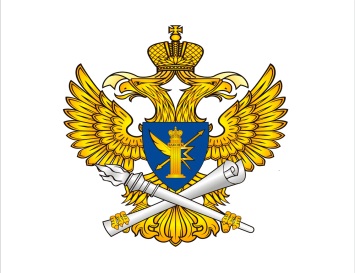 ФЕДЕРАЛЬНАЯ СЛУЖБАПО НАДЗОРУ В СФЕРЕ СВЯЗИ, ИНФОРМАЦИОННЫХ ТЕХНОЛОГИЙИ МАССОВЫХ КОММУНИКАЦИЙ(РОСКОМНАДЗОР)Отчето результатах деятельностиУправления Роскомнадзора по Тверской областиза 1 квартал 2023 годаТверь2023Содержание Приложение: электронный файл «69 форма Сведения о наложенных ТО штрафах и состоянии их взыскания_ 1 квартал 2023 года».Сведения о выполнении полномочий, возложенных на Управление Роскомнадзора по Тверской областиПолномочия Управления Роскомнадзора по Тверской области установлены Положением об Управлении Федеральной службы по надзору в сфере связи, информационных технологий и массовых коммуникаций по Тверской области, утвержденным приказом руководителя Федеральной службы по надзору в сфере связи, информационных технологий и массовых коммуникаций от 25.01.2016 № 71 (далее Положение).Согласно информации, размещенной в Единой информационной системе Роскомнадзора (далее – ЕИС), на территории Тверской области по состоянию на 31.03.2023 года осуществляют деятельность 9274 юридических лиц, индивидуальных предпринимателей, физических лиц, являющихся субъектами контроля (надзора), осуществляемого Управлением:Динамика изменения количества субъектов контроля (надзора) на территории Тверской области в 1 квартале 2023 года в сравнении с 1 кварталом 2022 года показана на диаграмме.1. Сведения о выполнении полномочий в сфере связи1.1. Ведение реестров и учета в сфере связи.Ведение реестра операторов, занимающих существенное положение в сети связи общего пользованияВ соответствии с Административным регламентом Федеральной службы по надзору в сфере связи по исполнению государственной функции по ведению реестра операторов, занимающих существенное положение в сети связи общего пользования, утвержденным приказом Министерства информационных технологий и связи Российской Федерации от 15.12.2006 № 167, мероприятие проведено в 1 квартале 2023 года.В целях выполнения обязательных требований в области связи, содержащихся в Положении о ведении реестра операторов, занимающих существенное положение в сети связи общего пользования, утвержденного приказом Министерства информационных технологий и связи Российской Федерации от 19.05.2005 № 55, операторами связи, осуществляющими деятельность на территории Тверской области по оказанию услуг местной телефонной связи, за исключением услуг местной телефонной связи с использованием таксофонов и средств коллективного доступа, услуг внутризоновой телефонной связи, услуг междугородной и международной телефонной связи, были представлены по запросу Управления отчетные формы. Всего было представлено 36 форм.Представленные формы были проанализированы и внесены в ЕИС Роскомнадзора 13.03.2023 (срок внесения до 20.03.2023).В соответствии с Административным регламентом Федеральной службы по надзору в сфере связи по исполнению государственной функции по ведению реестра операторов, занимающих существенное положение в сети связи общего пользования, утвержденным приказом Министерства информационных технологий и связи Российской Федерации от 15.12.2006 № 167, мероприятия проведены в установленный срок.В 2022 году в ЕИС Роскомнадзора было также загружено 36 форм.Осуществление функции ведения реестра операторов, занимающих существенное положение в сети связи общего пользования, в Управлении возложено на 1 сотрудника отдела контроля и надзора в сфере связи.Ведение учета зарегистрированных радиоэлектронных средств и высокочастотных устройств гражданского назначенияПо состоянию на 31.03.2023 (31.03.2022) на территории Тверской области используются 20760 (19944) РЭС.Из них: 198 (204) юридических лица используют 20532 (19707) РЭС, 1 (1) индивидуальный предприниматель использует 1 (1) РЭС, 2 (2) владельца используют 2 (3) РЭС индивидуального пользования. На территории Тверской области 100 (110) владельцев используют 222 (230) коллективные и индивидуальные любительские радиостанции.1 (1) владелец ВЧУ использует 3 (3) ВЧУ. Изменение показателей за 1 квартал 2023 года в сравнении с аналогичным периодом 2022 года, составляет: по регистрации РЭС – уменьшилось на 36,5 %, по прекращению РЭС – уменьшилось на 28,1 %.Исполнение данного полномочия возложено на 2 сотрудников отдела контроля и надзора в сфере связи.Ведение учета выданных разрешений на применение                    франкировальных машинОбщее количество зарегистрированных франкировальных машин на территории Тверской области 25 шт., владелец всех франкировальных машин – АО «Почта России».Учёт выданных разрешений на применение франкировальных машин осуществлялся в соответствии с установленными требованиями. Все материалы и сведения размещены в соответствующих разделах ЕИС Роскомнадзора.В 1 квартале 2023 года разрешения не выдавались и не аннулировались.В 1 квартале 2022 года было выдано 1 разрешение на 1 франкировальную машину АО «Почта России».Исполнение данного полномочия возложено на 1 сотрудника отдела контроля и надзора в сфере связи.Надзор и контроль в сфере связиГосударственный контроль и надзор за выполнением операторами связи требований по внедрению системы оперативно-розыскных мероприятийНа территории Тверской области действует 80 операторов связи, подлежащих контролю (надзору) по исполнению полномочия.Управлением Роскомнадзора по Тверской области в 1 квартале 2023 года по требованию Прокуратуры Тверской области о проведении контрольного (надзорного) мероприятия в период с 09.01.2023 по 13.01.2023 проведены внеплановые выездные проверки в отношении операторов связи 
ООО «РЕГИОНСВЯЗЬ» и ООО ТРК «Интеграл».Внеплановые выездные проверки проведены в целях контроля соблюдения обязательных требований по внедрению системы оперативно-разыскных мероприятий на сетях связи указанных операторов связи.По результатам проведенных проверок установлено, что по состоянию на момент завершения проверок требования по внедрению системы оперативно-разыскных мероприятий ООО «РЕГИОНСВЯЗЬ» и ООО ТРК «Интеграл» не реализованы. В отношении ООО «РЕГИОНСВЯЗЬ» и ООО ТРК «Интеграл», а также их должностных лиц Управлением составлены протоколы об административных правонарушениях по ч. 4 ст. 14.1 КоАП РФ.В целях устранения выявленных нарушений операторам связи                         ООО «РЕГИОНСВЯЗЬ» и ООО ТРК «Интеграл» выданы предписания 
от 13.01.2023 об устранении нарушений (срок исполнения до 13.07.2023).Кроме того, ООО «РЕГИОНСВЯЗЬ» и ООО ТРК «Интеграл» Управлением выданы предупреждения от 13.01.2023 о приостановлении действия лицензий на оказание телематических услуг связи и услуг связи по передаче данных, за исключением услуг связи по передаче данных для целей передачи голосовой информации.Плановые мероприятия по контролю и надзору за выполнением операторами связи требований по внедрению системы оперативно-разыскных мероприятий, в 1 квартале 2023 года не проводились.В 1 квартале 2022 года с 07.02.2022 по 18.02.2022 была проведена плановая выездная проверка Обособленного подразделения ПАО «ВымпелКом» в г. Тверь. По результатам выездной проверки нарушений обязательных требований не выявлено.Осуществление функции государственного контроля и надзора за выполнением операторами связи требований по внедрению системы оперативно-розыскных мероприятий возложено на 5 сотрудников отдела контроля и надзора в сфере связи.Государственный контроль и надзор за использованием в сети связи общего пользования, технологических сетях и сетях связи специального назначения (в случае их присоединения к сети связи общего пользования) средств связи, прошедших обязательное подтверждение соответствия установленным требованиямНа территории Тверской области действует 116 операторов связи, подлежащих контролю (надзору) по исполнению полномочия.Плановые и внеплановые мероприятия по контролю за использованием в сети связи общего пользования, технологических сетях и сетях связи специального назначения (в случае их присоединения к сети связи общего пользования) средств связи, прошедших обязательное подтверждение соответствия установленным требованиям, в 1 квартале 2023 года не проводились.В 1 квартале 2022 года с 07.02.2022 по 18.02.2022 была проведена плановая выездная проверка Обособленного подразделения ПАО «ВымпелКом» в г. Тверь. По результатам выездной проверки нарушений обязательных требований не выявлено.Внеплановые мероприятия по контролю за использованием в сети связи общего пользования, технологических сетях и сетях связи специального назначения (в случае их присоединения к сети связи общего пользования) средств связи, прошедших обязательное подтверждение соответствия установленным требованиям, в 1 квартале 2022 года не проводились.Осуществление функции государственного контроля и надзора за использованием операторами связи средств связи, прошедших обязательное подтверждение соответствия установленным требованиям, возложено на 5 сотрудников отдела контроля и надзора в сфере связи.Государственный контроль и надзор за соблюдением операторами связи требований к метрологическому обеспечению оборудования, используемого для учета объема оказанных услуг (длительности соединения и объема трафика)На территории Тверской области действует 85 операторов связи, подлежащих контролю (надзору) по исполнению полномочия.Управлением Роскомнадзора по Тверской области в отчетный период не были запланированы и не проводились плановые, а также внеплановые проверки по контролю и надзору за соблюдением операторами связи требований к метрологическому обеспечению оборудования, используемого для учета объема оказанных услуг (длительности соединения и объема трафика).В 1 квартале 2022 года была проведена плановая выездная проверка Обособленного подразделения ПАО «ВымпелКом» в г. Тверь. По результатам выездной проверки нарушений обязательных требований не выявлено.Внеплановые мероприятия в 1 квартале 2022 года не проводились.Осуществление функции государственного контроля и надзора за соблюдением операторами связи требований к метрологическому обеспечению оборудования, используемого для учета объема оказанных услуг (длительности соединения и объема трафика) возложено на 4 сотрудников отдела контроля и надзора в сфере связи. Государственный контроль и надзор за выполнением операторами связи требований к защите сетей связи от несанкционированного доступа к ним и передаваемой по ним информацииНа территории Тверской области действует 116 операторов связи, подлежащих контролю (надзору) по исполнению полномочия.Плановые и внеплановые мероприятия по контролю за соблюдением операторами связи требований к защите сетей связи от несанкционированного доступа к ним и передаваемой по ним информации в 1 квартале 2023 года не проводились.В 1 квартале 2022 года с 07.02.2022 по 18.02.2022 была проведена плановая выездная проверка Обособленного подразделения ПАО «ВымпелКом» в г. Тверь. По результатам проведенной проверки нарушений в части соблюдения операторами связи требований к защите сетей связи от несанкционированного доступа к ним и передаваемой по ним информации не выявлено.Внеплановые мероприятия по государственному контролю за соблюдением операторами связи требований к защите сетей связи от несанкционированного доступа к ним и передаваемой по ним информации в 1 квартале 2022 года не проводились.Осуществление функции государственного контроля и надзора за соблюдением операторами связи требований к защите сетей связи от несанкционированного доступа к ним и передаваемой по ним информации возложено на 5 сотрудников отдела контроля и надзора в сфере связи.Государственный контроль и надзор за соблюдением нормативов частоты сбора письменной корреспонденции из почтовых ящиков, её обмена, перевозки и доставки, а также контрольных сроков пересылки почтовых отправлений и почтовых переводов денежных средствГосударственный контроль и надзор за соблюдением нормативов частоты сбора письменной корреспонденции из почтовых ящиков, ее обмена, перевозки и доставки, а также контрольных сроков пересылки почтовых отправлений и почтовых переводов денежных средств проводился в ходе планового наблюдения за соблюдением обязательных требований (мониторинг безопасности) в сфере почтовой связи в отношении Акционерного общества «Почта России».Вывод: Удельный вес письменной корреспонденции, пересылаемой в контрольные сроки по внутриобластному потоку, составил: 95.66 % (превышает установленный норматив 90 %). Контрольные сроки пересылки письменной корреспонденции по внутриобластному потоку соблюдаются.Письменная корреспонденция внутриобластного потокаПри осуществлении наблюдения за соблюдением сроков пересылки письменной корреспонденции Тверской области от административных центров муниципальных районов и иных поселений  до города Тверь было отправлено (разослано) 100 контрольных писем, принято к учёту – 93 письма.Общий процент (%) пересылки письменной корреспонденции (контрольных писем) в контрольные сроки составил 100.00 %, т.е. из 93 учтённых контрольных писем, 93 письма пересылались в контрольный срок.Сведения о соблюдении нормативов частоты сбора письменной корреспонденции из почтовых ящиков, её обмена, перевозки и доставкиПри осуществлении наблюдения за соблюдением нормативов частоты сбора письменной корреспонденции из почтовых ящиков было отправлено (разослано):150 контрольных писем через почтовые ящики, расположенные на территории города Тверь,100 контрольных писем через почтовые ящики, расположенные в административных центрах муниципальных районов и иных поселений, на внутригородской территории административного центра субъекта Российской Федерации – города Тверь.По внутриобластному потоку не вернулось 6 писем, из них: Кимры – 3, Сонково – 2, Бежецк – 1. По межобластному потоку не вернулось 12 писем, из них: Ханты-Мансийск – 1, Архангельск – 1, Волгоград – 1, Улан-Удэ – 1, Воронеж – 2, Черкесск – 1, Казань – 1, Саратов – 2, Уфа – 2.Таким образом, всего учтено 232 возвратившихся почтовых отправления, из них 33 письма поступило с нарушением нормативов частоты сбора письменной корреспонденции из почтовых ящиков г. Калязин, г. Кимры, г. Тверь.При контроле нормативов частоты сбора письменной корреспонденции из почтовых ящиков замедление на выемке составило от 1 до 2 дней, что является нарушением п. 1 Нормативов частоты сбора из почтовых ящиков, обмена, перевозки и доставки письменной корреспонденции, а также контрольных сроков пересылки письменной корреспонденции, утвержденных приказом Министерства цифрового развития, связи и массовых коммуникаций Российской Федерации 
от 29.04.2022 № 400.Сведения о соблюдении контрольных сроков пересылки письменной корреспонденции и установленных сроков прохождения почтовых отправлений EMS межобластного потокаВывод: Удельный вес письменной корреспонденции, пересылаемой в контрольные сроки по межобластному потоку, составил: 58.65 % (ниже установленного норматива 90 %). Контрольные сроки пересылки письменной корреспонденции по межобластному потоку не соблюдаются.При осуществлении наблюдения за соблюдением сроков пересылки письменной корреспонденции между городами федерального значения, административными центрами субъектов Российской Федерации (межобластной поток), а именно из города Тверь до административных центров субъектов Российской Федерации было разослано 150 контрольных писем, принято к учёту – 136 писем.При осуществлении наблюдения за соблюдением сроков пересылки письменной корреспонденции между городами федерального значения, административными центрами субъектов Российской Федерации (межобластной поток), а именно из административных центров субъектов Российской Федерации до города Тверь был проведён учёт, исследование и анализ письменной корреспонденции, поступившей непосредственно в адрес Управления Роскомнадзора по Тверской области.В период проведения наблюдения с 16.01.2023 по 20.03.2023 учтено 176 писем, в контрольный срок поступило 128 писем (72.73%).Замедлено на пересылке: 48 писем.Таким образом, в ходе проведения наблюдения за соблюдением контрольных сроков пересылки письменной корреспонденции межобластного потока выявлено несоблюдение контрольных сроков пересылки 48 писем, поступивших в город Тверь.В ходе проведения наблюдения за соблюдением контрольных сроков пересылки письменной корреспонденции межобластного потока выявлено:а) несоблюдение контрольных сроков пересылки письменной корреспонденции, поступившей в Тверь из городов:- Москва – в КС прошло 77,42% писем;- Новосибирск, Самара – в КС прошло 66,67% писем;- Казань – в КС прошло 60% писем;- Астрахань, Горно-Алтайск, Екатеринбург, Ижевск, Йошкар-Ола, Красноярск, Курск, Кызыл, Липецк, Мурманск, Нальчик, Оренбург, Орёл, Томск, Тюмень, Чебоксары, Чита – в КС прошло 50% писем;- Нижний Новгород – в КС прошло 33,33% писем;- Барнаул, Биробиджан, Владивосток, Кемерово, Омск, Саранск, Ставрополь, Сыктывкар, Ульяновск, Челябинск – в КС прошло 0% писем. б) несоблюдение контрольных сроков пересылки письменной корреспонденции, отправленной из Твери в города:- Абакан, Белгород, Благовещенск, Великий Новгород, Иркутск, Йошкар-Ола, Калининград, Калуга, Кемерово, Киров, Липецк, Москва, Назрань, Орёл, Пенза, Петропавловск-Камчатский, Самара, Санкт-Петербург, Смоленск, Сыктывкар, Тула, Ульяновск, Чебоксары – в КС прошло 50% писем;- Астрахань, Барнаул, Биробиджан, Владивосток, Владикавказ, Владимир, Волгоград, Горно-Алтайск, Екатеринбург, Иваново, Ижевск, Кострома, Краснодар, Кызыл, Магадан, Майкоп, Махачкала, Мурманск, Новосибирск, Омск, Петрозаводск, Псков, Ростов-на-Дону, Саранск, Тюмень, Чита, Элиста, Южно-Сахалинск, Якутск, Ярославль – в КС прошло 0% писем.Сведения представлены установленным порядком в Управление Роскомнадзора по Центральному федеральному округу для принятия решения.Государственный контроль и надзор за соблюдением нормативов частоты сбора письменной корреспонденции из почтовых ящиков, её обмена, перевозки и доставки, а также контрольных сроков пересылки почтовых отправлений и почтовых переводов денежных средств возложен на 2 сотрудников отдела контроля и надзора в сфере связи.Государственный контроль и надзор за соблюдением операторами связи требований к оказанию услуг связиНа территории Тверской области действует 116 операторов связи, подлежащих контролю (надзору) по исполнению полномочия.Плановые и внеплановые мероприятия по контролю за соблюдением операторами связи требований к оказанию услуг связи в 1 квартале 2023 года не проводились.В соответствии с Планом деятельности Управления Федеральной службы по надзору в сфере связи, информационных технологий и массовых коммуникаций по Тверской области на 2023 год, утвержденным приказом руководителя Управления от 16.11.2022 № 222, в 1 квартале 2023 года проведены 3 мероприятия наблюдения за соблюдением обязательных требований (мониторинг безопасности): 1 – в сфере почтовой связи в отношении АО «Почта России», 1 – в сфере связи в отношении ПАО «Ростелеком» и 1 – в отношении неопределенного круга лиц.По результатам проведенных мероприятий выявлены предпосылки к несоблюдению обязательных требований, а именно: ч. 1 ст. 46 Федерального закона от 07.07.2003 № 126-ФЗ «О связи». В связи с изложенным,
АО «Почта России» и ПАО «Ростелеком» Управлением объявлено 4 предостережения о недопустимости нарушения обязательных требований.В 1 квартале 2022 года по результатам мероприятий выявлено 1 административное правонарушение по ч. 3 ст. 14.1 КоАП РФ, в отношении виновных лиц составлено 2 протокола об административном правонарушении.Осуществление функции государственного контроля и надзора за соблюдением операторами связи требований к оказанию услуг связи возложено на 5 сотрудников отдела контроля и надзора в сфере связи.Государственный контроль и надзор за соблюдением требований к порядку использования франкировальных машин и выявления франкировальных машин, не разрешенных к использованиюГосударственный контроль и надзор за соблюдением требований к порядку использования франкировальных машин и выявления франкировальных машин, не разрешенных к использованию, проводился в ходе мероприятия наблюдения за соблюдением обязательных требований (мониторинг безопасности) в сфере почтовой связи в отношении АО «Почта России».В период проведения мероприятия наблюдения за соблюдением обязательных требований (мониторинг безопасности) в сфере почтовой связи в отношении АО «Почта России» осуществлялся контроль за соблюдением порядка использования франкировальных машин и выявлением франкировальных машин, не разрешенных для использования. Контроль производился визуальным методом при исследовании и анализе конвертов, поступивших в Управление Роскомнадзора по Тверской области, а именно путём: сопоставления оттиска клише франкировальной машины с оттиском в разрешении; сопоставления оттиска тарификатора ГЗПО; франкировальной машины с действующими тарифами; выявления оттисков ГЗПО, отсутствующих в выданных разрешениях. Нарушений обязательных требований и норм не выявлено.Государственный контроль и надзор за соблюдением требований к порядку использования франкировальных машин и выявления франкировальных машин, не разрешенных к использованию, возложен на 1 сотрудника отдела контроля и надзора в сфере связи.1.2.8. Государственный контроль и надзор за соблюдением требований к построению сетей электросвязи и почтовой связи, требований к проектированию, строительству, реконструкции и эксплуатации сетей и сооружений связиНа территории Тверской области действует 116 операторов связи, подлежащих контролю (надзору) по исполнению полномочия.Плановые и внеплановые мероприятия по контролю за соблюдением требований к построению сетей электросвязи и почтовой связи, требований к проектированию, строительству, реконструкции и эксплуатации сетей и сооружений связи в 1 квартале 2023 года не проводились.В 1 квартале 2022 года с 07.02.2022 по 18.02.2022 была проведена плановая выездная проверка Обособленного подразделения ПАО «ВымпелКом» в г. Тверь. По результатам выездной проверки нарушений обязательных требований не выявлено.Внеплановые мероприятия по контролю и надзору за соблюдением требований к построению сетей электросвязи и почтовой связи, требований к проектированию, строительству, реконструкции и эксплуатации сетей и сооружений связи, в 1 квартале 2022 года не проводились.Осуществление функции государственного контроля и надзора за соблюдением требований к построению сетей электросвязи и почтовой связи, требований к проектированию, строительству, реконструкции и эксплуатации сетей и сооружений связи возложено на 5 сотрудников отдела контроля и надзора в сфере связи.1.2.9. Государственный контроль и надзор за соблюдением установленных лицензионных условий и требований (далее - лицензионные условия) владельцами лицензий на деятельность по оказанию услуг в области связиНа территории Тверской области действует 116 операторов связи, подлежащих контролю (надзору) по исполнению полномочия. Управлением Роскомнадзора по Тверской области в 1 квартале 2023 года по требованию Прокуратуры Тверской области о проведении контрольного (надзорного) мероприятия в период с 09.01.2023 по 13.01.2023 проведены внеплановые выездные проверки в отношении операторов связи 
ООО «РЕГИОНСВЯЗЬ» и ООО ТРК «Интеграл».По результатам проведенных проверок установлено, что по состоянию на момент завершения проверок требования по внедрению системы оперативно-розыскных мероприятий ООО «РЕГИОНСВЯЗЬ» и ООО ТРК «Интеграл» не реализованы. В отношении ООО «РЕГИОНСВЯЗЬ» и ООО ТРК «Интеграл», а также их должностных лиц Управлением составлены протоколы об административных правонарушениях по ч. 4 ст. 14.1 КоАП РФ.В целях устранения выявленных нарушений операторам связи                         ООО «РЕГИОНСВЯЗЬ» и ООО ТРК «Интеграл» выданы предписания 
от 13.01.2023 об устранении нарушений (срок исполнения до 13.07.2023).Кроме того, ООО «РЕГИОНСВЯЗЬ» и ООО ТРК «Интеграл» Управлением выданы предупреждения от 13.01.2023 о приостановлении действия лицензий на оказание телематических услуг связи и услуг связи по передаче данных, за исключением услуг связи по передаче данных для целей передачи голосовой информации.Плановых проверок по контролю и надзору за соблюдением установленных лицензионных условий в 1 квартале 2023 года не проводилось.В 1 квартале 2022 года с 07.02.2022 по 18.02.2022 проведена плановая выездная проверка Обособленного подразделения ПАО «ВымпелКом»в г. Тверь. По результатам выездной проверки нарушений обязательных требований не выявлено.Внеплановых проверок по контролю и надзору за соблюдением установленных лицензионных условий в 1 квартале 2022 года не проводилось.В соответствии с Планом деятельности Управления Федеральной службы по надзору в сфере связи, информационных технологий и массовых коммуникаций по Тверской области на 2023 год, утвержденным приказом руководителя Управления от 16.11.2022 № 222, в 1 квартале 2023 года проведены 3 мероприятия  наблюдения за соблюдением обязательных требований (мониторинг безопасности): 1 – в сфере почтовой связи в отношении АО «Почта России», 1 – в сфере связи в отношении ПАО «Ростелеком» и 1 – в отношении неопределенного круга лиц.По результатам проведенных мероприятий выявлены предпосылки к несоблюдению обязательных требований, а именно: ч. 1 ст. 46 Федерального закона от 07.07.2003 № 126-ФЗ «О связи». В связи с изложенным, 
АО «Почта России» и ПАО «Ростелеком» Управлением объявлено 4 предостережения о недопустимости нарушения обязательных требований.В 1 квартале 2022 года по результатам мероприятий выявлено 1 административное правонарушение по ч. 3 ст. 14.1 КоАП РФ, в отношении виновных лиц составлено 2 протокола об административном правонарушении.Во исполнение Регламента взаимодействия между Роскомнадзором и Минцифры России при осуществлении контроля и надзора за исполнением операторами сети связи общего пользования требований об обязательных отчислениях (неналоговых платежах) в резерв универсального обслуживания, в 1 квартале 2023 года отработано 3 сообщения, поступившие из Минцифры России. Решения судов об отказе в привлечении к административной ответственности отсутствуют.Кроме того, было вынесено 18 определений об отказе в возбуждении дела об административном правонарушении.В 1 квартале 2022 года отработано 1 сообщение, поступившее из Минцифры России.По результатам рассмотрения обращения и анализа представленных материалов составлено 12 протоколов об административных правонарушениях, предусмотренных ч. 3 ст. 14.1 КоАП РФ. Решения судов об отказе в привлечении к административной ответственности отсутствовали.Кроме того, в 1 квартале 2022 года было вынесено 4 определения об отказе в возбуждении дела об административном правонарушении.При осуществлении контроля и надзора за исполнением операторами связи требований по ограничению доступа к запрещенным ресурсам сети «Интернет», в течение 1 квартала 2023 года от филиала ФГУП «ГРЧЦ» в Центральном федеральном округе материалы о неисполнении требований операторами связи по ограничению доступа к запрещенным Интернет-ресурсам не поступали. В течение 1 квартала 2022 года от филиала ФГУП «ГРЧЦ» в Центральном федеральном округе материалы о неисполнении требований операторами связи по ограничению доступа к запрещенным Интернет-ресурсам также не поступали. Государственный контроль и надзор за соблюдением установленных лицензионных условий и требований владельцами лицензий на деятельность по оказанию услуг в области связи возложен на 5 сотрудников отдела контроля и надзора в сфере связи.1.2.10. Государственный контроль и надзор за соблюдением операторами связи требований к пропуску трафика и его маршрутизацииНа территории Тверской области действует 23 оператора связи, подлежащие контролю (надзору) по исполнению полномочия.В 1 квартале 2023 года Управлением Роскомнадзора по Тверской области не были запланированы и не проводились плановые, а также внеплановые проверки по контролю и надзору за соблюдением операторами связи требований к пропуску трафика и его маршрутизации.В 1 квартале 2022 года проведена 1 плановая проверка в отношении обособленного подразделения ПАО «ВымпелКом» в г. Тверь. По результатам проведенной проверки нарушений в части соблюдения операторами связи требований к пропуску трафика и его маршрутизации не выявлено.Внеплановые мероприятия по контролю и надзору за соблюдением операторами связи требований к пропуску трафика и его маршрутизации                       в 1 квартале 2022 года не проводились.Осуществление функции государственного контроля и надзора за соблюдением операторами связи требований к пропуску трафика и его маршрутизации возложено на 3 сотрудников отдела контроля и надзора в сфере связи.1.2.11. Государственный контроль и надзор за соблюдением требований к порядку распределения ресурса нумерации единой сети электросвязи Российской ФедерацииНа территории Тверской области действует 23 оператора связи, подлежащие контролю (надзору) по исполнению полномочия.В 1 квартале 2023 года Управлением Роскомнадзора по Тверской области не были запланированы и не проводились плановые, а также внеплановые проверки по контролю и надзору за соблюдением операторами связи требований к порядку распределения ресурса нумерации единой сети электросвязи Российской Федерации.В 1 квартале 2022 года проведена 1 плановая проверка в отношении обособленного подразделения ПАО «ВымпелКом» в г. Тверь. По результатам проведенной проверки нарушений в части соблюдения требований к порядку распределения ресурса нумерации единой сети электросвязи Российской Федерации не выявлено.Внеплановые мероприятия по государственному контролю и надзору за соблюдением требований к порядку распределения ресурса нумерации единой сети электросвязи Российской Федерации в 1 квартале 2022 года не проводились.Осуществление функции государственного контроля и надзора за соблюдением требований к порядку распределения ресурса нумерации единой сети электросвязи Российской Федерации возложено на 3 сотрудников отдела контроля и надзора в сфере связи.1.2.12. Государственный контроль и надзор за соблюдением операторами связи требований к использованию выделенного им ресурса нумерации в соответствии с установленным порядком использования ресурса нумерации единой сети электросвязи Российской ФедерацииНа территории Тверской области действует 23 оператора связи, подлежащие контролю (надзору) по исполнению полномочия.В 1 квартале 2023 года Управлением Роскомнадзора по Тверской области не были запланированы и не проводились плановые, а также внеплановые проверки по контролю и надзору за соблюдением операторами связи требований к использованию выделенного им ресурса нумерации в соответствии с установленным порядком использования ресурса нумерации единой сети электросвязи Российской Федерации.В 1 квартале 2022 года проведена 1 плановая проверка в отношении обособленного подразделения ПАО «ВымпелКом» в г. Тверь. По результатам проведенной проверки нарушений в части соблюдения операторами связи требований к использованию выделенного им ресурса нумерации не выявлено.Внеплановые мероприятия по государственному контролю и надзору за соблюдением операторами связи требований к использованию выделенного им ресурса нумерации в соответствии с установленным порядком использования ресурса нумерации единой сети электросвязи Российской Федерации в 1 квартале 2022 году не проводились.Осуществление функции государственного контроля и надзора за соблюдением операторами связи требований к использованию выделенного им ресурса нумерации в соответствии с установленным порядком использования ресурса нумерации единой сети электросвязи Российской Федерации возложено на 3 сотрудников отдела контроля и надзора в сфере связи.1.2.13. Государственный контроль и надзор за соблюдением организациями почтовой связи порядка фиксирования, хранения и представления информации о денежных операциях, подлежащих контролю в соответствии с законодательством Российской Федерации, а также организации ими внутреннего контроляГосударственный контроль и надзор за соблюдением организациями почтовой связи порядка фиксирования, хранения и представления информации о денежных операциях, подлежащих контролю в соответствии с законодательством Российской Федерации, а также организации ими внутреннего контроля,                     в 1 квартале 2023 года, в виде ежегодной проверки УФПС Тверской области – филиала АО «Почта России», не проводился. В соответствии с ч. 5 ст. 9.1 Федерального закона от 07.08.2001 № 115-ФЗ  принято постановление Правительства Российской Федерации от 19.02.2022 № 219 «Об утверждении Положения о контроле (надзоре) в сфере противодействия легализации (отмыванию) доходов, полученных преступным путем, финансированию терроризма и финансированию распространения оружия массового уничтожения» (далее – Положение).Положением предусмотрено принятие ряда нормативных правовых актов, определяющих порядок проведения контрольных мероприятий (проверок), осуществляемых органами контроля. Упомянутые нормативные правовые акты находятся в стадии разработки.В 1 квартале 2023 года внеплановых проверок в сфере ПОД/ФТ не планировалось и не проводилось, обращений граждан и юридических лиц не поступало.В 1 квартале 2022 года внеплановых проверок в сфере ПОД/ФТ также не планировалось и не проводилось, обращений граждан и юридических лиц не поступало.Исполнение данного полномочия возложено на 2 сотрудников отдела контроля и надзора в сфере связи.1.2.14. Государственный контроль и надзор за соблюдением пользователями радиочастотного спектра требований к порядку его использования, норм и требований к параметрам излучения (приема) радиоэлектронных средств и высокочастотных устройств гражданского назначенияПо состоянию на 31.03.2023 (31.03.2022) на территории Тверской области используются 20760 (19944) РЭС.Из них: 198 (204) юридических лица используют 20532 (19707) РЭС, 1 (1) индивидуальный предприниматель использует 1 (1) РЭС, 2 (2) владельца используют 2 (3) РЭС индивидуального пользования. На территории Тверской области 100 (110) владельцев используют 222 (230) коллективные и индивидуальные любительские радиостанции.1 (1) владелец ВЧУ использует 3 (3) ВЧУ. Исполнение данного полномочия возложено на 2 сотрудников отдела контроля и надзора в сфере связи.В 1 квартале 2023 года (1 квартал 2022 года) по результатам контрольно-надзорных мероприятий выявлено 47 (23) нарушений обязательных требований в области связи (правил использования радиочастот, правил регистрации РЭС и разрешенных в установленном порядке параметров радиоизлучений), составлен 31 (44) протокол и выдано 0 (0) предписаний об устранении выявленных нарушений; сумма наложенных штрафов составила 352100 руб. (432100 руб.). Основные причины нарушений правил использования радиочастот и правил регистрации РЭС: использование в сетях сухопутной подвижной радиосвязи маломощных ретрансляторов и маломощных базовых станций владельцами этих РЭС с нарушением требований решения ГКРЧ от 19.12.2012 № 12-16-02; использование радиочастот РЭС подвижной радиотелефонной связи без соответствующих разрешений; использование радиочастот и РЭС беспроводного широкополосного доступа без соответствующих разрешений и регистрации. Последствия нарушений правил использования радиочастот и регистрации РЭС: использование радиочастот без соответствующих разрешений или с нарушениями условий их использования приводит к нарушению норм электромагнитной совместимости и созданию радиопомех в первую очередь РЭС сетей сухопутной подвижной радиотелефонной связи.Доведение до владельцев РЭС и пользователей радиочастотного спектра информации о вновь принятых нормативных документах и об изменениях в нормативно-технических документах осуществлялось с помощью сайта Управления, в ходе составления протоколов об административных правонарушениях, доведением информации до владельцев РЭС и пользователей с помощью информационных разъяснительных писем, в личных беседах.Исполнение данного полномочия возложено на 3 сотрудников отдела контроля и надзора в сфере связи.1.2.15. Государственный контроль и надзор за соблюдением пользователями радиочастотного спектра требований к порядку его использования, норм и требований к параметрам излучения (приема) радиоэлектронных средств и высокочастотных устройств гражданского назначения, включая надзор с учетом сообщений (данных), полученных в процессе проведения радиочастотной службой радиоконтроляПо состоянию на 31.03.2023 (31.03.2022) на территории Тверской области используются 20760 (19944) РЭС.Из них: 198 (204) юридических лица используют 20532 (19707) РЭС, 1 (1) индивидуальный предприниматель использует 1 (1) РЭС, 2 (2) владельца используют 2 (3) РЭС индивидуального пользования. На территории Тверской области 100 (110) владельцев используют 222 (230) коллективные и индивидуальные любительские радиостанции.1 (1) владелец ВЧУ использует 3 (3) ВЧУ. Взаимодействие Управления с предприятием радиочастотной службы осуществляется:при планировании проверок, мероприятий по наблюдению за соблюдением обязательных требований (мониторинг безопасности) и мероприятий по радиоконтролю;при поступлении на предприятия радиочастотной службы или в их филиалы заявок территориального органа Роскомнадзора на проведение внеплановых мероприятий по радиоконтролю;при поступлении в территориальные органы Роскомнадзора сообщений (данных), полученных в процессе проведения предприятиями радиочастотной службы (филиалами) радиоконтроля;при введении временных запретов (ограничений) на излучения РЭС и проверке их выполнения;при поступлении в территориальные органы Роскомнадзора информации о наличии радиопомех;при участии представителей предприятия радиочастотной службы (филиала), в проведении проверок, мероприятий по контролю в области связи, не связанных с взаимодействием с юридическими и физическими лицами, и мероприятий по наблюдению за соблюдением обязательных требований (мониторинг безопасности);при информационном обмене;при проведении совещаний по вопросам, затрагивающим совместные сферы деятельности. В 1 квартале 2023 года (1 квартал 2022 года) поступило 29 (37) сообщений о нарушениях обязательных требований в области связи (правил использования радиочастот, правил регистрации РЭС и разрешенных в установленном порядке параметров радиоизлучений), составлен 31 (44) протокол и выдано 0 (0) предписаний об устранении выявленных нарушений; сумма наложенных штрафов составляет 352100 руб. (432100 руб.). Доведение до владельцев РЭС и пользователей радиочастотного спектра информации о вновь принятых нормативных документах и об изменениях в нормативно-технических документах осуществлялось с помощью сайта Управления, уведомительных писем и телефонных переговоров.Исполнение данного полномочия возложено на 3 сотрудников отдела контроля и надзора в сфере связи.1.2.16. Государственный контроль и надзор за соблюдением требований к присоединению сетей электросвязи к сети связи общего пользования, в том числе к условиям присоединенияНа территории Тверской области действует 105 операторов связи, подлежащих контролю (надзору) по исполнению полномочия.Плановые и внеплановые мероприятия по контролю за соблюдением требований к присоединению сетей электросвязи к сети связи общего пользования, в том числе к условиям присоединения, в 1 квартале 2023 году не проводились.В 1 квартале 2022 года проведена 1 плановая проверка в отношении обособленного подразделения ПАО «ВымпелКом» в г. Тверь (с 07.02.2022 по 18.02.2022). По результатам проведенной проверки нарушений в части соблюдения оператором связи требований к присоединению сетей электросвязи к сети связи общего пользования, в том числе к условиям присоединения, не выявлено.Внеплановые мероприятия по контролю за соблюдением требований к присоединению сетей электросвязи к сети связи общего пользования, в том числе к условиям присоединения, в 1 квартале 2022 года не проводились.Государственный контроль и надзор за соблюдением требований к присоединению сетей электросвязи к сети связи общего пользования, в том числе к условиям присоединения осуществляется 4 должностными лицами отдела контроля и надзора в сфере связи.1.2.17. Рассмотрение обращений операторов связи по вопросам присоединения сетей электросвязи и взаимодействия операторов связи, принятие по ним решения и выдача предписания в соответствии с федеральным закономНа территории Тверской области услуги связи оказывают 116 операторов связи.Рассмотрение обращений операторов связи по вопросам присоединения сетей электросвязи и взаимодействия операторов связи, принятие по ним решения и выдача предписания в соответствии с федеральным законом, производится в соответствии с Административным регламентом, утвержденным приказом Федеральной службы по надзору в сфере связи, информационных технологий и массовых коммуникаций от 31.10.2018 № 160.В 1 квартале 2023 года обращений от операторов связи не поступало, нарушения не выявлены.В 1 квартал 2022 года обращений от операторов связи по вопросам присоединения сетей электросвязи также не поступало.Государственный контроль и надзор за соблюдением требований к присоединению сетей электросвязи к сети связи общего пользования, в том числе к условиям присоединения осуществляется 1 должностным лицом отдела контроля и надзора в сфере связи.Разрешительная деятельность в сфере связиВыдача разрешений на применение франкировальных машинВ 1 квартале 2023 года заявлений от владельцев франкировальных машин на переоформление (выдачу разрешений на применение) ФМ в Управление не поступало, обследований франкировальных машин не проводилось.В 1 квартале 2022 года Управлением проведено 24.01.2022 выездное обследование 1 франкировальной машин модели DM 1000 на предмет проверки сведений, содержащихся в заявлении о выдаче разрешения на применение указанной франкировальной машины АО «Почта России». По результатам обследования выдано 1 разрешение на применение ФМ.Исполнение данного полномочия возложено на 1 сотрудника отдела контроля и надзора в сфере связи.Выдача разрешений на судовые радиостанции, используемые на морских судах, судах внутреннего плавания и судах смешанного (река-море) плаванияПо состоянию на 31.03.2023 (31.03.2022) на территории Тверской области используются 20760 (19944) РЭС.Из них: 198 (204) юридических лица используют 20532 (19707) РЭС, 1 (1) индивидуальный предприниматель использует 1 (1) РЭС, 2 (2) владельца используют 2 (3) РЭС индивидуального пользования. На территории Тверской области 100 (110) владельцев используют 222 (230) коллективные и индивидуальные любительские радиостанции.1 (1) владелец ВЧУ использует 3 (3) ВЧУ. Изменение показателей за 1 квартал 2023 года в сравнении с аналогичным периодом 2022 года, составляет: по регистрации РЭС – уменьшилось на 36,5 %, по прекращению РЭС – уменьшилось на 28,1 %.Результаты выдачи разрешений на судовые радиостанции за 1 квартал 2022 года и 1 квартал 2023 года представлены в таблице:Исполнение данного полномочия возложено на 2 сотрудников отдела контроля и надзора в сфере связи.Регистрация радиоэлектронных средств и высокочастотных устройств гражданского назначенияПо состоянию на 31.03.2023 (31.03.2022) на территории Тверской области используются 20760 (19944) РЭС.Из них: 198 (204) юридических лица используют 20532 (19707) РЭС, 1 (1) индивидуальный предприниматель использует 1 (1) РЭС, 2 (2) владельца используют 2 (3) РЭС индивидуального пользования. На территории Тверской области 100 (110) владельцев используют 222 (230) коллективные и индивидуальные любительские радиостанции,.1 (1) владелец ВЧУ использует 3 (3) ВЧУ. Изменение показателей за 1 квартал 2023 года в сравнении с аналогичным периодом 2022 года, составляет: по регистрации РЭС – уменьшилось на 36,5 %, по прекращению РЭС – уменьшилось на 28,1 %.Сведения о работе по регистрации РЭС:Исполнение данного полномочия возложено на 2 сотрудников отдела контроля и надзора в сфере связи.Участие в работе приемочных комиссий по вводу в эксплуатацию сооружений связиВ 1 квартале 2023 года участие в работе приемочных комиссий операторов связи по вводу в эксплуатацию сетей (фрагментов сетей) связи не принималось.Заключения о невозможности ввода в эксплуатацию сетей (фрагментов сетей) электросвязи в 1 квартале 2023 года операторам связи не выдавались.Заключения о невозможности ввода в эксплуатацию сетей (фрагментов сетей) электросвязи в 1 квартале 2022 года операторам связи также не выдавались.Исполнение данного полномочия возложено на 5 сотрудников отдела контроля и надзора в сфере связи.Анализ сведений о субъектах и предметах надзора в сфере связи и динамике их измененийНа территории Тверской области:- количество лицензий на оказание услуг связи в сравнении с аналогичным периодом прошлого года увеличилось на 8,34% и составило 8424 лицензии;- количество операторов, предоставляющих услуги связи на территории Тверской области, в сравнении с аналогичным периодом прошлого года, уменьшилось на 17,18% и составило 135 операторов связи;- количество владельцев технологических систем связи, использующих радиочастотный спектр, уменьшилось на 16,55% и составило 116 владельцев; - количество РЭС увеличилось на 4,09% и составило 20760 единиц;- количество ВЧУ осталось на прежнем уровне и составляет 3 единицы;- количество франкировальных машин уменьшилось на 3,85% и составляет 25 единиц.Вывод: в части субъектов и предметов надзора в сфере связи нагрузка на одного сотрудника отдела контроля и надзора в сфере связи в отчетном периоде изменилась незначительно.Результаты работы Управления Роскомнадзора по Тверской области по мониторингу ситуации, связанной с эксплуатацией АС «Ревизор»Во исполнение Регламента взаимодействия между Роскомнадзором и ФГУП «ГРЧЦ» при осуществлении контроля и надзора за исполнением операторами связи требований по ограничению доступа к запрещённым ресурсам сети «Интернет» от ФГУП «ГРЧЦ» в 1 квартале 2023 года материалы о неисполнении требований операторами связи по ограничению доступа к запрещённым Интернет-ресурсам в Управление не поступали. В 1 квартале 2022 года материалы о неисполнении требований операторами связи по ограничению доступа к запрещённым Интернет-ресурсам в Управление также не поступали.Результаты работы по вопросам, связанным с взаимодействием с предприятиями радиочастотной службы при осуществлении контрольно-надзорной деятельностиВзаимодействие Управления с предприятием радиочастотной службы осуществляется:- при планировании мероприятий по наблюдению за соблюдением обязательных требований (мониторинг безопасности) и мероприятий по радиоконтролю;- при поступлении на предприятия радиочастотной службы или в их филиалы заявок территориального органа Роскомнадзора на проведение внеплановых мероприятий по радиоконтролю;- при поступлении в территориальные органы Роскомнадзора сообщений (данных), полученных в процессе проведения предприятиями радиочастотной службы (филиалами) радиоконтроля;- при введении временных запретов (ограничений) на излучения РЭС и проверке их выполнения;- при поступлении в территориальные органы Роскомнадзора информации о наличии радиопомех;- при информационном обмене;- при проведении совещаний по вопросам, затрагивающим совместные сферы деятельности. В 1 квартале 2023 года (1 квартал 2022 года) от Управления по Тверской области филиала ФГУП «ГРЧЦ» в Центральном федеральном округе получено 29 (37) сообщений о признаках нарушений обязательных требований в области связи при использовании радиочастотного спектра и РЭС. Все сообщения рассмотрены, приняты меры в соответствии с действующим законодательством. Выявлено 47 (23) нарушений обязательных требований в области связи (правил использования радиочастот, правил регистрации), составлен 31 (44) протокол; сумма наложенных штрафов составила 352100 руб. (432100 руб.) руб.Сведения об осуществлении приема граждан и обеспечения своевременного и полного рассмотрения устных и письменных обращений граждан, принятия по ним решений и направления заявителям ответов в установленный законодательством Российской Федерации срокЗа 1 квартал 2023 года в Управление поступило всего 307 обращений граждан, что на 114 обращений меньше, чем за 1 квартал 2022 года, из них в сфере связи – 122, что на 55 обращений больше, чем за 1 квартал 2022 года. Поступившие обращения можно разделить по группам:- вопросы по пересылке, доставке и розыску почтовых отправлений – 15 (25%), что на 3 обращения больше, чем в 1 квартале 2022 года;- вопросы организации работы почтовых отделений и их сотрудников – 6 (20%), что на 5 обращений больше, чем в 1 квартале 2022 года;- вопросы эксплуатации оборудования связи – 2, что на 2 обращения больше, чем в 1 квартале 2022 года;- вопросы качества оказания услуг связи – 10 (47,37%), что на 9 обращений меньше, чем в 1 квартале 2022 года;- вопросы перенесения абонентских номеров на сетях подвижной радиотелефонной связи – 13 (33,33%), что на 10 обращений больше, чем в 
1 квартале 2022 года;- вопросы оплаты за оказанные услуги связи – 2 (71,43%), уменьшилось по сравнению с 1 кварталом 2022 года на 5 обращений;- вопросы предоставления услуг связи – 22 (26,67%), увеличилось по сравнению с 1 кварталом 2022 года на 16 обращений;- вопросы законности размещения сооружений связи – 2, увеличилось по сравнению с 1 кварталом 2022 года на 1 обращение;- другие вопросы в сфере связи – 50 (58,33%), количество обращений увеличилось по сравнению с 1 кварталом 2022 года на 38 обращений.Нарушений в части порядка рассмотрения обращений за 1 квартал 2023 года не зафиксировано.Исполнение данного полномочия возложено на 5 сотрудников отдела контроля и надзора в сфере связи.Результаты работы Управления Роскомнадзора по Тверской области в рамках взаимодействия с органами МВД при контроле распространения SIM-карт в нестационарных торговых объектахВ рамках исполнения поручений Роскомнадзора об организации взаимодействия с территориальными органами МВД России, согласованного Плана мероприятий УМВД России по Тверской области (ООПАЗ УМВД России по Тверской области) и Управления Роскомнадзора по Тверской области, совместно с сотрудниками УМВД России по Тверской области в 1 квартале 2023 года проведено 3 мероприятия по выявлению нарушений законодательства Российской Федерации при реализации SIM-карт.Мероприятия проводились путем совместного с сотрудниками УМВД России по Тверской области осмотра торговых точек. В рамках проведенных мероприятий SIM-карты не изымались.Результаты совместной работы за 1 квартал 2023 года отражены в таблице:В 1 квартале 2022 года было проведено 6 мероприятий по выявлению нарушений законодательства Российской Федерации при реализации SIM-карт. В рамках проведенных мероприятий SIM-карты не изымались.Результаты совместной работы за 1 квартал 2022 года отражены в таблице:Управлением Роскомнадзора по Тверской области в еженедельном режиме осуществлялся мониторинг интернет-сайтов для размещения платных и бесплатных объявлений о товарах и услугах от частных лиц и компаний. Признаков нарушений в части «тверского сегмента» не выявлено. По результатам проведенного мониторинга еженедельно оформлялись соответствующие докладные записки на имя руководителя Управления..Результаты работы Управления Роскомнадзора по Тверской области по мониторингу ситуации, связанной с эксплуатациейАС «Ревизор»Управлением Роскомнадзора по Тверской области в еженедельном режиме осуществлялся анализ сведений, поступающих из радиочастотной службы.С операторами связи в постоянном режиме проводится профилактическая работа, в первую очередь с операторами, у которых имеются нестабильные показатели по процентам незаблокированных ресурсов. Операторам связи предлагается в ежедневном режиме контролировать в «Личном кабинете» показатели установленного на сетях АС «Ревизор», в постоянном режиме взаимодействовать с представителями радиочастотной службы по анализу сведений работы АС «Ревизор».В 1 квартале 2023 года такая работа проводилась с операторами связи:              ИП Андреев Б.В., ООО «ИнфоЛинк», ООО «РЕГИОНСВЯЗЬ».За 1 квартал 2023 года Управлением Роскомнадзора по Тверской области административные протоколы в отношении операторов связи по ч. 1.2 ст. 13.34 КоАП РФ не составлялись.В 1 квартале 2022 года такая работа проводилась с операторами связи:        ООО «АСКОМ», ООО «Телебор», ООО ТРК «Интеграл», ООО «Городская кабельная сеть», ООО «Редкино.нэт» и др.Результаты работы Управления Роскомнадзора по Тверской области по контролю работы WI-FI точек доступа к сети «Интернет»В 1 квартале 2023 года Управлением продолжена работа по проверке точек доступа к сети Интернет, реализованных с использованием беспроводной технологии wi-fi на территории как областного центра – г. Твери, так и на территории городов Твери, Торжка, Западной Двины, Осташкова, а также                      пгт. Жарковский и Кувшиново. Проверялся порядок ограничения доступа к запрещенному ресурсу сети Интернет, а также порядок идентификации пользователей. Проводилась профилактическая работа с операторами связи.В соответствии с планами работы Управлением по Тверской области - Филиала ФГУП «ГРЧЦ» в ЦФО проведены мероприятия мониторинга за соблюдением порядка идентификации пользователей в пунктах коллективного доступа операторов связи, использующих технологию беспроводного доступа      Wi-Fi, с выходом в сеть «Интернет» через следующих операторов связи: ПАО «ВымпелКом»;ПАО «Ростелеком»;АО «ЭР-Телеком Холдинг»;ООО «Домашние Компьютерные Сети»;ООО «Фаст Линк»;ООО «АННЕТ»;ПАО «МТС»;ООО «Наука-Связь»;ПАО «Мобильные Телесистемы»;АО «ТрансТелеком».Результаты работы представлены в таблице:1.8. Сведения о проведенной профилактической работе с объектами надзора в сфере связиВ соответствии с Планом профилактики сотрудниками отдела контроля и надзора в сфере связи проведено за 1 квартал 2023 года 98 профилактических мероприятий:- 1 профилактическое мероприятие для определенного круга лиц (профилактический визит), что на 2 мероприятия меньше, чем за 1 квартал 2022 года, в том числе:- 91 адресное профилактическое мероприятие, что на 82 мероприятия больше, чем за 1 квартал 2022 года;- 6 мероприятий для неопределенного круга лиц (размещение и актуализация информации, разъяснений по вопросам соблюдения обязательных требований, на интернет-страницах территориальных органов и официального сайта Роскомнадзора).Кроме того, выдано 14 предостережений о недопустимости нарушения обязательных требований. Информация установленным порядком внесена в ЕИС Роскомнадзора.В профилактических мероприятиях приняло участие 52 объекта надзора. Доля субъектов надзора, охваченных профилактическими мероприятиями для определенного круга лиц от общего количества субъектов надзора, составляет 1,92% (1 из 52), что на 5,91% меньше, чем за 1 квартал 2022 год.Доля субъектов надзора, охваченных профилактическими адресными мероприятиями от общего количества субъектов надзора составляет 76,60% (36 из 47), что на 53,11% больше, чем за 1 квартал 2022 год.В профилактических мероприятиях приняли участие 5 сотрудников отдела контроля и надзора в сфере связи. Мероприятия, запланированные на 1 квартал 2023 года, планом-графиком профилактических мероприятий Управления Федеральной службы по надзору в сфере связи, информационных технологий и массовых коммуникаций по Тверской области на 2023 год (утв. приказом Управления от 24.01.2023 № 12) в части ответственности отдела контроля и надзора в сфере связи выполнены.2. Сведения о выполнении полномочий в сфере массовых коммуникаций2.1. Регистрационная деятельность2.1.1 Статистические данные.На территории Тверской области расположены редакции 221 действующих СМИ, из них печатных периодических изданий – 102, телеканалов – 19, радиоканалов – 43, сетевых изданий – 43, электронных периодических изданий – 3, информационных агентств – 11.Из 221 действующих СМИ, редакции которых расположены на территории Тверской области, 130 зарегистрированы Управлением.Количество СМИ, находящихся в реестре на протяжении четырех лет, отражено на диаграмме:Прослеживается тенденция по уменьшению количества СМИ, находящихся в реестре. Это объясняется работой Управления в течение трех последних лет по исключению из реестра средств массовой информации, не выходящих в свет (эфир) более одного года (работа с учредителями СМИ по предоставлению уведомлений о прекращении деятельности, подача административных исковых заявлений о признании регистрации СМИ недействительной).2.1.2 Количественные данные, отражающие регистрационную деятельность Управления (первичная регистрация, внесение изменений в запись).В 1 квартале 2023 года поступило 0 заявлений на регистрацию средств массовой информации.В 1 квартале 2023 года поступило 1 заявление на внесение изменений в реестровую запись:- от 28.02.2023 № 1544/69-сми на внесение изменений в реестровую запись средства массовой информации радиоканала «Авторадио-Тверь», по результатам рассмотрения которого изменения внесены.Количественные данные, отражающие регистрационную деятельность, приведены на диаграмме:В 1 квартале 2023 года продолжилась работа по прекращению действия СМИ, не выходящих в свет (эфир) более года. Это связано работой по «чистке реестра». В адрес редакций средств массовой информации направлено 8 информационных писем о фактах. За отчетный период поступило 3 уведомления о прекращении деятельности СМИ. Материалы проанализированы, внесены в ЕИС, подготовлены приказы о прекращении деятельности СМИ и замене мероприятий в плане деятельности Управления на 2023 г.За отчетный период внесено в реестр зарегистрированных СМИ 4 уведомления учредителей СМИ об изменениях периодичности, максимального объема, 2 уведомления о приостановлении деятельности СМИ, 3 уведомления о прекращении деятельности СМИ, 0 уведомлений о возобновлении деятельности СМИ.Заявлений на выдачу выписок из реестра не поступало. По состоянию на 31.03.2023 в статусе «деятельность приостановлена» находится 5 СМИ зарегистрированных Управлением:- периодическое печатное издание газета «Возрождение края», действие СМИ приостановлено с 01.07.2022 по 30.06.2023;- периодическое печатное издание газета «Быль нового Ржева», действие СМИ приостановлено с 01.07.2022 по 01.07.2023;- периодическое печатное издание газета «Идём Ва-Банк», действие СМИ приостановлено с 18.07.2021 по 18.01.2023;- периодическое печатное издание газета «Тверской Пенсионер», действие СМИ приостановлено с 01.02.2022 по 01.11.2023;- периодическое печатное издание газета «Прометей+», действие СМИ приостановлено с 10.01.2023 по 31.12.2023.2.1.3 Характеристика медиапространства региона.В целом медиапространство региона за отчетный период изменений не претерпело. Как и ранее выделяются СМИ и медиахолдинги, принадлежащие госсектору, частные медиахолдинги, партийные ресурсы, а также ресурсы оппозиционной направленности.Крупнейшие игроки из госсектора: Ассоциация телерадиокомпаний «Говорит и показывает Верхневолжье»; медиахолдинг государственное автономное учреждение региональное информационное агентство «Верхневолжье»; НП «Верхневолжская ассоциация периодической печати».Крупнейшими игроками из частного сектора продолжают оставаться: медиагруппа «Тверской проспект» (Ялышев Игорь), специализирующаяся на телерадиовещании, в которую входят 13% телерадиовещателей (в том числе ТК «Тверской проспект-Регион» - 21 кнопка 100% собственного контента и ТК «ПАНОРАМА ТВ» - 22 кнопка); медиахолдинг «Пилот», (Зеленов Денис, Ищенко Э.А.), специализирующийся на распространении информации в сетевых изданиях («RZHEVGRAD», «KONAKOVOGRAD», «TVERISPORT.RU» и «TVTVER.RU») и телерадиовещании (входит 1 РК «Пилот», имеющий 100% собственного контента и вещающий на территории 5 городов Тверской области) и 6 сетевых изданий, одним из которых является наиболее популярное и цитируемое издание в региональном сегменте - сетевое издание «Tverigrad.ru», радиохолдинг «Свежий ветер» (Кумачёва Ирина), специализирующийся на радиовещании, в который входит 12% радиовещателей (9 радиостанций).Региональная оппозиция представлена Интернет-ресурсами: «Другая Тверь», количество просмотров ресурса за месяц – 40 тыс., количество посетителей – более 25,3 тыс. человек; «Тверь 24». Данный ресурс характерен неактивной критикой в адрес государственных органов власти.А. Важенков (представитель умеренной оппозиции в региональных социальных сетях сети «Интернет») включен в Реестр иностранных средств массовой информации, выполняющих функции иностранного агента.Количество подписчиков и друзей составляет 3,2 тыс. человек. Количество просмотров видеоматериалов составляет в среднем от 100 человек до 7 тыс. человек.Наиболее популярными и формирующими информационную повестку в регионе продолжают оставаться информационное агентство «Твоё Информационное Агентство (ТИА)», сетевые издания «Tverigrad.ru» и «Afanasy.biz.», ЭПИ «Tverlife.ru («Тверьлайф.ру»)», газета «Тверские ведомости» и ГТРК Тверь.В настоящее время в медиапространстве региона сохраняется тенденция к увеличению читательской аудитории онлайн-ресурсов, показатели которой во многом превзошли показатели печатной прессы.26 мая 2021 года состоялось заседание Федеральной конкурсной комиссии по телерадиовещанию с целью проведения процедуры выбора муниципального обязательного общедоступного телеканала («22 кнопка»).На территории Тверской области муниципальным образованием, на территории распространяется обязательный общедоступный телеканал, стал городской округ город Тверь.Победителем конкурса на получение права осуществлять вещание на «22 кнопке» в городском округе городе Тверь признан телеканал «Панорама ТВ» 
(ООО «Рекламное агентство «Панорама»).Таким образом, все кабельные операторы, работающие на территории городского округа Тверь, обязаны бесплатно транслировать выбранный Федеральной конкурсной комиссией по телерадиовещанию телеканал «Панорама ТВ» на 22 позиции в своих сетях.2.1.4 Анализ нарушений и недостатков, выявленных при исполнении государственной услуги по регистрации СМИ.Со стороны ФОУ и ЦА замечаний по регистрации СМИ в 1 квартале 2023 года не выявлено. Мероприятие внутреннего контроля за соблюдением и исполнением должностными лицами положений нормативно-правовых актов, устанавливающих требования к исполнению государственной услуги по регистрации средств массовой информации и условий хранения регистрационных дел СМИ в 1 квартале 2023 года не проводилось.2.2. Контрольно-надзорная деятельность2.2.1 Систематическое наблюдение в отношении СМИ.Выполнение плана.В отношении средств массовой информации в 1 квартале 2023 года было запланировано проведение 26 мероприятий систематического наблюдения.Также проведено 2 внеплановых мероприятия систематического наблюдения в отношении 1 редакции телеканала (Тверской проспект - Регион (ЭЛ ТУ 69 - 00245) – 2 мероприятия.Количественные показатели проведенных мероприятий в отношении СМИ приведены на диаграмме:В 1 квартале 2023 года мероприятия систематического наблюдения в отношении средств массовой информации не отменялись.В 1 квартале 2022 года мероприятия не отменялись, в 1 квартале 2021 года было отменено 1 мероприятие СН СМИ, в 1 квартале 2020 года - 4 мероприятия.По результатам проведённых в 1 квартале 2023 года мероприятий СН СМИ выявлено 31 нарушение.Количественные показатели выявленных и подтверждённых нарушений действующего законодательства в сфере средств массовой информации в отчетном периоде и отчетные периоды прошедших трех лет отражены на диаграмме:Количество составленных протоколов в отношении СМИ:В 1 квартале 2023 года, в сравнении с аналогичными периодами 2020 – 2022 гг. значительно прибавилось нарушение ст. 20 Закона о СМИ в связи с изменившимся подходом к проверке Уставов редакций и договоров с редакторами. Также увеличилось количество выявленных нарушений 436-ФЗ.2.2.2. Мониторинг информационного пространства.Результаты тематического мониторинга.Управлением еженедельно по четвергам направляется задание в Управление по Тверской области филиала ФГУП «ГРЧЦ» в Центральном федеральном округе на проверку региональных программ на наличие признаков нарушений статьи 4 Закона Российской Федерации от 27.12.1991 № 2124-1 «О средствах массовой информации».Управление по Тверской области филиала ФГУП «ГРЧЦ» в Центральном федеральном округе по четвергам представляет в адрес Управления отчет о проведенном мониторинге.В 1 квартале 2023 года нарушений в рамках тематического мониторинга не выявлено.Результаты мониторинга телеканалов и радиоканалов.С мая 2022 года информация о нарушениях в кабельных сетях федеральными телеканалами в Управление не поступает, а производится путем поступления карточек в системе АС МСМК. В перечень для мониторинга телеканалов и радиоканалов включен телеканал «Тверской проспект-Регион» (21 кнопка) и телеканал «Панорама ТВ» (22 кнопка).В ходе мониторинга региональных телеканалов в 1 квартале 2023 года выявлено 2 нарушения в контенте телеканала «Тверской проспект – Регион», проведено 2 внеплановых систематических наблюдения.1 нарушение в части выхода в эфир телеканала Тверской проспект – Регион фильма «Зеленая Карета» с содержанием бранных слов в неположенное время. В отношении главного редактора и редакции средства массовой информации составлены протоколы об административных правонарушениях. В отношении редакции телеканала Тверской проспект - Регион судом назначено административное наказание в виде штрафа в размере 20 000 руб. В отношении главного редактора средства массовой информации судебное заседание назначено на 10.04.2023.1 нарушение в части отсутствия знака информационной продукции в телепрограмме после прерывания программы на рекламу. В отношении главного редактора и редакции средства массовой информации составлены протоколы об административном правонарушении, судебные заседания назначены  на 14.04.2023.Проблемные вопросы взаимодействия с территориальным подразделением ФГУП «ГРЧЦ», в части тематического мониторинга, отсутствуют.2.2.3. Контрольно-надзорная деятельность в отношении вещателей.На территории Тверской области осуществляют деятельность 43 организации (региональные и федеральные телерадиовещательные организации), владеющие 114 действующими лицензиями на осуществление телевизионного и радиовещания, из них 41 региональная телерадиовещательная организация.Сведения об объектах надзора в сфере вещания представлены на диаграмме:Выполнение плана.Планом деятельности Управления Роскомнадзора по Тверской области, утвержденным приказом от 16.11.2022 № 222, в 1 квартале 2023 года запланировано проведение 5 мероприятий систематического наблюдения по исполнению полномочий государственного контроля и надзора за соблюдением законодательства Российской Федерации в сфере телерадиовещания.Завершено 5 плановых мероприятий систематического наблюдения. В ходе проведенных плановых мероприятий систематического наблюдения выявлено 0 нарушений законодательства Российской Федерации. Кроме того, в 1 квартале 2023 года проведено 3 внеплановых СН Вещ.Количественные показатели проведенных мероприятий в отношении телерадиовещательных организаций приведены на диаграмме:В 1 квартале 2020 года было выявлено 8 нарушений, в 1 квартале 2021 года – 2 нарушения, в 1 квартале 2022 года – 8 нарушений, в 1 квартале 2023 года – 4 нарушения.Количественные показатели выявленных нарушений в отношении вещателей в отчетном периоде и отчетные периоды прошедших трех лет отражены на диаграмме:Количество составленных протоколов в отношении вещателей.2.2.4. Результаты мониторинга вещания в конкурсных городах.На территории региона расположен 1 конкурсный город – Тверь.Мониторинг эфирного вещания на территории конкурсного города проводился в рамках взаимодействия с Управлением по Тверской области 
ФГУП «ГРЧЦ» в Центральном федеральном округе. Перечень телеканалов, радиоканалов наземного эфирного вещания, распространяемых на территории конкурсных городов и подлежащих мониторингу в 2023 году, утверждён приказом от 06.12.2022 № 98-нд и включает 38 радиочастот/ТВК, подлежащих мониторингу. В целях поддержания Перечня телеканалов, радиоканалов, подлежащих мониторингу, в актуальном состоянии, работа по его актуализации осуществляется 1 раз в месяц до направления соответствующего задания в адрес Управления по Тверской области ФГУП «ГРЧЦ» в Центральном федеральном округе.С 03.12.2018 Тверская область перешла на цифровое телевизионное вещание, аналоговое вещание в г. Твери было отключено.По состоянию на 20.01.2023 не осуществляется вещание в аналоговом режиме в соответствии с лицензионными требованиями:- АО «Первый канал» телеканала «Первый канал» (объем вещания в неделю – 168 часов);- ФГУП «ВГТРК» телеканала «Телеканал «Россия – Культура» (Россия-К) (объем вещания в неделю – 143 ч 51 мин);- ОАО «Телекомпания НТВ» телеканала «Телекомпания НТВ» (объем вещания в неделю – 168 часов);- ОАО «Телерадиокомпания Вооруженных Сил Российской Федерации «ЗВЕЗДА» телеканала «Национальная телевизионная компания «ЗВЕЗДА» (НТК ЗВЕЗДА) (объем вещания в неделю – 168 часов); - АО «ТВ Центр» телеканала «ТВ ЦЕНТР – Москва» (объем вещания в неделю – 168 часов); - ОАО «Телерадиокомпания «Петербург» телеканала «Петербург - 5 канал» (объем вещания в неделю – 168 часов);- АО «Сеть телевизионных станций» телеканала «Первый развлекательный СТС» (объем вещания в неделю – 168 часов); - ООО «Телекомпания ПЯТНИЦА» телеканала «Телекомпания ПЯТНИЦА» объем вещания в неделю – 168 часов);- ООО «Телеканал ТВ3» телеканала «ТВ-3 Россия» (объем вещания в неделю – 168 часов);- АО «ТНТ-Телесеть» телеканала «ТНТ» (объем вещания в неделю –149 часов) с 16.08.2020;- ООО «Национальный спортивный телеканал» телеканала «НТВ-ПЛЮС СПОРТ ПЛЮС» (объем вещания в неделю – 168 часов) с 07.12.2020;- ООО «Медиа Группа Центр» телеканала «Телеканал Disney» (объем вещания в неделю – 168 часов) с 01.12.2022.С 18.12.2020 осуществляется вещание радиоканала «Радио Вера» региональным вещателем автономной некоммерческой организацией Информационным центром радиовещания, искусства и культуры «Радио Вера Верхневолжье» в г. Твери на частоте 89,4 МГц.Также осуществляет вещание радиоканал «Радио Джаз» федеральным вещателем обществом с ограниченной ответственностью «Стайл Медиа Холдинг» на территории Тверской области на частоте 89,8 МГц.Кроме того, не осуществляется вещание радиоканала «Радио «Книга» федеральным вещателем «Дом Музыки» в г. Твери на частоте 104,3 МГц. Вещание началось в г. Твери с 00:00 01.04.2020 и было приостановлено с 24.04.2020. По состоянию на 30.06.2021 вещание радиоканала «Радио «Книга» на частоте 104,3 МГц в г. Тверь не осуществляется в связи со сложной экономической обстановкой вещателя. Об этом вещателем было направлено соответствующее письмо в ЦА Роскомнадзора.С 01.12.2022 прекращено аналоговое вещание телеканала «Телеканал Disney» в г. Тверь на 26 ТВК. В адрес Управления поступило информационное письмо (вх. от 16.12.2022 № 13493/69) от ООО «Медиа Группа Центр» о прекращении вещания телеканала «Телеканал Disney». Также ООО «Медиа Группа Центр» сообщило о том, что с 14.12.2022 на 26 ТВК планируется начать вещание телеканала «Солнце», тем не менее, в ЕИС Роскомнадзора информация о наличии лицензии на вещание в г. Твери на 26 ТВК отсутствует.2.2.5. Результаты инвентаризации полос радиочастот.В настоящее время осуществляется ежедневное сканирование радиочастот аналогового и цифрового телерадиовещания. Результаты сканирования ежедневно направляются на адрес электронной почты Управления. Сотрудники Управления анализируют полученную информацию, сверяя ее с информацией, размещенной в ЕИС и делах телерадиовещательных организаций. Ведется работа с Управлением ГРЧЦ по дополнительному радиоконтролю и настройкам оборудования в случае выявления системой неустановленных излучений.Кроме того, сотрудниками Управления еженедельно проводятся мероприятия по контролю телерадиовещания на территории г. Тверь с использованием портативного радиоприемника и телевизионного приемника путем сканирования полосы телерадиочастот. Мониторинг за деятельностью вещателей в значимых неконкурсных городах ведется в соответствии с планом-графиком Управления.В соответствии с планом-графиком Управления Роскомнадзора по Тверской области, в I квартале текущего года проведены мероприятия ИПЧ на территории неконкурсных городов: пгт. Кесова Гора и пгт Рамешки Тверской области. По результатам проведенного мероприятия ИПЧ подготовлена докладная записка.Также, в соответствии с заданием Управления Роскомнадзора по Тверской области от 21.12.2022 № 10385-69-05/69, специалистами Управления по Тверской области филиала ФГУП «ГРЧЦ» в Центральном федеральном округе проведена инвентаризация полос частот, используемых для телевизионного вещания и радиовещания на территории г. Старица, пгт Кесова Гора и конкурсного г. Тверь Тверской области за I квартал 2023 г.В результате проведенной инвентаризации полосы частот установлено, что используемые частоты соответствуют указанным в разрешительных документах, источников неразрешенных излучений РЭС не обнаружено.2.2.6. Анализ тенденций в контрольной деятельности.В 1 квартале 2023 года существенных изменений в структуре нарушений не наблюдалось. 2.2.7. Анализ нарушений и недостатков, выявленных при исполнении государственных контрольных функций.Анализ результатов проведенных Управлением мероприятий в 1 квартале 2023 года со стороны Управления Роскомнадзора по Центральному федеральному округу проводился в марте, по результатам анализа начислено 0,5 баллов.2.3. Анализ административной и судебной практики 2.3.1. Сведения о судебно-претензионной работе в 1 квартале 2023 года.По 3 делам об административных правонарушениях назначены административные штрафы, но по состоянию на 31.03.2023 постановления не вступили в законную силу.2.3.2 Анализ административной практики по делам, рассмотренным судами.Отказов от возбуждения административного производства в 1 квартале 2023 года не было.2.3.3 Анализ административной практики по делам, рассмотренным старшими государственными инспекторами Управления.В 1 квартале 2023 года старшим государственным инспектором рассмотрено 1 дело об административном правонарушении в отношении главного редактора периодического печатного издания журнала Вестник Тверского государственного университета. Серия: Педагогика и психология за несоответствие выходных данных СМИ, назначено наказание в виде предупреждения.2.3.4 Сумма наложенных и взысканных штрафов.С 1 января 2020 года изменен порядок администрирования поступлений в бюджет от уплаты административных штрафов, налагаемых мировыми судьями. По делу, рассмотренному в 2022 году, штраф, назначенный Важенкову А.В. за нарушение ч. 2 ст. 19.34.1 КоАП РФ, не оплачен. По факту неоплаты штрафа материалы были направлены в ФССП, возбуждено дело.В 1 квартале 2023 года, по состоянию на 31.03.2023, решения суда с назначенными штрафами не вступили в законную силу, в связи с чем штрафы не оплачены.2.3.5 Результаты работы по признанию недействительной регистрации СМИ.В 1 квартале 2023 года в рамках мероприятий СН СМИ выявлено 4 факта невыхода СМИ в свет более года. Учредителям СМИ направлены письма о фактах выхода в свет. По 2 фактам направлены письма о выходе в свет, срок ответа не наступил; по 1 факту учредителем представлено уведомление о прекращении деятельности СМИ; по 1 факту дата начала вещания по лицензии не наступила.Результаты работы по признанию недействительной регистрации СМИ показаны на диаграмме:2.3.6 Предложения по повышению эффективности принятия административных мер.Предложения по повышению эффективности принятия административных мер отсутствуют.2.4 Осуществление приема граждан и обеспечение своевременного и полного рассмотрения устных и письменных обращений граждан, принятия по ним решений и направления заявителям ответов в установленный законодательством Российской Федерации срок в сфере средств массовой информации, массовых коммуникаций, телевизионного и радиовещанияКоличественные показатели по рассмотрению обращений граждан приведены в таблице и на диаграмме. Все поступившие обращения граждан рассмотрены в установленные сроки. Нарушений законодательства об обращениях граждан не выявлено.2.5. Достижение целей и приоритетных задач, определённых центральным аппаратом Роскомнадзора, в части касающейся территориальных органов2.5.1 Обеспечение соблюдения редакциями СМИ требований законодательства Российской Федерации.Задача по обеспечению оперативного выявления и пресечения нарушений требований действующего законодательства Российской Федерации при распространении продукции СМИ путем применения АС МСМК.В 1 квартале 2023 года поступило 10 карточек, подтверждено 10 нарушений, карточки Управлением не отклонялись:- 7 карточек с типом нарушения «нецензурная брань в комментариях пользователей», по всем нарушениям в установленный срок были направлены обращения в редакцию сетевого издания «TVERIGRAD.RU».- 1 карточка с типом нарушения «способы совершения самоубийство» на странице Интернет-ресурса, не зарегистрированного в качестве средства массовой информации, «БезФормата.Ru», информация направлена на блокировку, страница заблокирована.- 1 карточка с типом нарушения «бранные слова» в телепрограмме, в отношении редакции и главного редактора «Тверской проспект – Регион», после проведения внепланового систематического наблюдения, составлены протоколы об административном правонарушении, в отношении редакции СМИ судом вынесено постановление о назначении наказания в виде административного штрафа в размере 20 000 руб., по главному редактору ожидаем судебного заседания.- 1 карточка с типом «Нарушение порядка демонстрации знака информационной продукции в телепрограмме», в отношении телеканала «Тверской проспект – Регион» проведено внеплановое систематическое наблюдение, после чего составлено 2 протокола в отношении редакции и главного редактора телеканала «Тверской проспект – Регион», ожидаем судебных заседаний.Карточек, по которым не были приняты меры в течении суток с момента поступления в АС МСМК, в отчетном периоде не было.Карточек, по которым вносились сведения в ЕАИС, в отчетном периоде не было.Количественные показатели выявленных по АС МСМК нарушений представлены на диаграмме:Меры приняты по всем поступившим карточкам в установленный срок.Задача по приведению деятельности редакций обязательных общедоступных телеканалов Российской Федерации и обязательных общедоступных телеканалов субъектов Российской Федерации, в соответствие с требованиями действующего законодательства Российской Федерации.Обязательным общедоступным телеканалом субъекта Российской Федерации в регионе является телеканал «Тверской проспект-Регион». С руководством канала налажено постоянное взаимодействие, проводится периодическое консультирование сотрудников телеканала по отдельным вопросам деятельности. В деятельности телеканала выявляются отдельные нарушения обязательных требований, объясняемые техническими сбоями. В каждом случае руководством телеканала проводится служебное расследование и принимаются соответствующие меры.Задача по обеспечению соблюдения редакциями СМИ, продукция которых предназначена для детской аудитории, порядка распространения информационной продукции среди различных возрастных категорий несовершеннолетних.В 1 квартале 2023 года мероприятия по контролю в отношении СМИ с детской направленностью не проводилось.2.5.2 Обеспечение соблюдения требований законодательства Российской Федерации в сфере телерадиовещания.Задача по обеспечению оперативного выявления и пресечения нарушений требований законодательства Российской Федерации в сфере телерадиовещания путем применения нового функционала АСМТРВ.Применение функционала АСМТРВ осуществляется в полном объеме.Контрольно-надзорные мероприятия проводятся с использованием АСМТРВ путем анализа контента непосредственно в системе, выгрузка осуществляется лишь для более длительного хранения записей на жестком диске (в случае выявления нарушений и предоставления записей в суд).Мероприятия СН Вещ в марте месяце проводились, в том числе, с использованием АСМТРВ.Оперативно выявляются и пресекаются нарушения требований законодательства при проведении мониторинга кабельных телеканалов.С использованием АСМТРВ сокращается время на передачу записей эфира, а также подтверждения/не подтверждения признаков нарушений, выявленных сотрудниками Управления по Тверской области Филиала ФГУП «ГРЧЦ» в Центральном федеральном округе. В помощь специалистам Управления по Тверской области филиала 
ФГУП «ГРЧЦ» в Центральном федеральном округе были получены фрагменты записей контента с выходными данными для постановки задач по детектированию событий в АСМТРВ. Фрагменты записей предоставляются в ГРЧЦ по мере необходимости. Сотрудники Управления взаимодействуют с сотрудниками РЧЦ по данному вопросу.События выявляемые АСМТРВ квитируются на постоянной основе, по результатам оформляются докладные записки с приложением отчетов из АСМТРВ.В 1 квартале 2023 году подготовлено 13 докладных записок о квитировании событий, квитировано 6273 события.Задача по приведению деятельности лицензиатов, осуществляющих вещание (в том числе наземное аналоговое, наземное цифровое, спутниковое и кабельное вещание), в соответствие с требованиями действующего законодательства Российской Федерации.В 1 квартале 2023 года проведено 8 мероприятий СН (5 внеплановых и 3 плановых) в отношении телерадиовещателей. Выявлено 4 нарушения.Задача по обеспечению законности использования радиочастотного спектра вещателями в конкурсных, а также в значимых неконкурсных городах и населенных пунктах субъектов Российской Федерации.Обеспечение законности использования радиочастотного спектра вещателями в конкурсных, а также в значимых неконкурсных городах и населенных пунктах региона осуществляется установленным порядком.Мониторинг за деятельностью вещателей в конкурсном городе ведется на постоянной основе, проведен и в 1 квартале 2023 года.Мониторинг за деятельностью вещателей в значимых неконкурсных городах ведется в соответствии с планом-графиком Управления.В 1 квартале 2023 года нарушений по результатам мониторинга не выявлялось. Радиочастоты в конкурсном городе Тверь используются в соответствии с выданными и действующими РИЧ.2.5.3 Повышение эффективности деятельности территориальных управлений Роскомнадзора.Задача по обеспечению действенного контроля и координации деятельности территориальных управлений Роскомнадзора по линии массовых коммуникаций с применением всех ранее разработанных управленческих механизмов, в том числе: СЛОД, алгоритма личного планирования, методики планирования деятельности профильного отдела в сфере массовых коммуникаций.Все ранее разработанные управленческие механизмы используются в полном объеме. Ведется постоянный анализ их применения и поиск оптимальных путей их реализации.Задача по развитию аналитической составляющей при принятии управленческих решений в сфере массовых коммуникаций.В 1 квартале 2023 года управленческие решения принимались посредством предварительного определения статистических данных, их анализа, определения динамики их изменения, выявления причин как отрицательной, так и положительной динамики, выработки мер по устранению причин отрицательной динамики и повышению эффективности деятельности. Аналитическая составляющая является обязательным элементом при принятии управленческих решений. Ведется поиск новых способов и методов анализа.2.5.4 Обеспечение совершенствования законодательной базы и реализация уже принятых нововведений в законодательство Российской Федерации.	Задача по участию в процедуре выбора муниципальных обязательных общедоступных телеканалов.26 мая 2021 года состоялось заседание Федеральной конкурсной комиссии по телерадиовещанию с целью проведения процедуры выбора муниципального обязательного общедоступного телеканала («22 кнопка»).На территории Тверской области муниципальным образованием, на территории распространяется обязательный общедоступный телеканал, стал городской округ город Тверь.Победителем конкурса на получение права осуществлять вещание на «22 кнопке» в городском округе городе Тверь признан телеканал «Панорама ТВ» 
(ООО «Рекламное агентство «Панорама»).Таким образом, все кабельные операторы, работающие на территории городского округа Тверь, обязаны бесплатно транслировать выбранный Федеральной конкурсной комиссией по телерадиовещанию телеканал «Панорама ТВ» на 22 позиции в своих сетях.Задача по приведению деятельности редакций СМИ и вещателей, осуществляющих распространение материалов и сообщений иностранных СМИ, выполняющих функции иностранных агентов, в соответствие с требованиями действующего законодательства Российской Федерации.Сведения о деятельности редакций СМИ и вещателей, осуществляющих распространение материалов и сообщений иностранных СМИ, выполняющих функции иностранных агентов, на территории региона отсутствуют.2.5.5 Достижение показателя по принятию всех мер по выявленным нарушениям. Задача по достижению данного показателя установлена на период 2022 и 2023 годов. Целевое значение показателя и уровень его выполнения по состоянию на 31.03.2023 составляет:для 2022 года – 100%, выполнен на 99,2 %;для 2023 года – 60%, выполнен на 48,6%.Все промежуточные меры по мероприятиям, находящимся на контроле, выполнены в установленные сроки. 2.6 Ключевые показатели эффективности деятельностиУправления в сфере массовых коммуникаций2.7 Проблемные вопросы и предложенияПроблемные вопросы:Выполнение своевременного квитирования сведений АСМТРВ сотрудниками ГРЧЦ.Достижения установленных показателей эффективности деятельности отдела в сфере массовых коммуникаций:- доля нарушений, по которым административное производство не возбуждалось;- количество эфирных частот в конкурсных городах, на которых вещание осуществляется с нарушением лицензионных требований;- показатель по принятию всех предусмотренных мер.Предложения:Приложить все усилия в 2023 году по достижению установленных ЦА показателей эффективности деятельности в сфере МК с учетом недостатков 2022 года. Еженедельно подводить итоги по их достижению, изыскивать все варианты достижения показателей. Проведение анализа проблем, не позволивших достигнуть установленных значений целевых показателей.При проведении мониторинга СМИ особое внимание обратить на выявление информации, запрещенной к распространению среди детей. По выявленным нарушения своевременно принимать меры в соответствии с КоАП РФ.Контроль квитирования всех событий в АСМТРВ.Проведение ежемесячных обучающих мероприятий с сотрудниками отдела по итогам анализа контрольно-надзорной деятельности со стороны ОАКД управлений по Центральному федеральному округу.Ежеквартально проводить анализ типовых нарушений в деятельности редакций СМИ, вещательных организаций и их причин. Результаты анализа размещать на сайте Управления.Проведение более глубокого анализа всех имеющихся в распоряжении Управления документов, в том числе информации в сети Интернет и материалов ранее проведенных мероприятий, для исключения выявления нарушений, которые могут не подтвердиться в рамках привлечения к административной ответственности.Провести обучение с сотрудниками отдела по изменениям в КоАП РФ.Взять на особый контроль и организовать принятие исчерпывающих мер по итогам проведенных мероприятий и мониторинга СМИ в соответствии со ст. 3.5 КоАП РФ.Взять на контроль исполнение Плана-графика профилактических мероприятий по линии соблюдения требований статей 15.1, 15.1-1, 15.3, 15.3-1 Федерального закона от 27 июля 2006 г.  № 149-ФЗ (вх. от 13.01.2023 № 218/69).Информация о проведенной работе по блокировке запрещенных ресурсовУправлением Роскомнадзора по Тверской области постоянно проводится работа по наполнению Единого реестра запрещенных сайтов.На основании поступивших судебных решений, в том числе решений, поступивших по системе электронного взаимодействия с судами, в Реестр за первый квартал 2023 года Управлением внесено 59 судебных решения.Количество внесенных территориальным управлением Роскомнадзора в АРМ ЕАИС «Единый реестр» сведений на основании запросов органов МВД России, ФСБ России и прокуратуры о фактах распространения в сети «Интернет» материалов, признанных экстремистскими;Исходя из выше представленных данных, можно сделать вывод о нестабильности количественных показателей в области данной работы. Это зависит от социальных, политических и экономических обстановок и потребностей в стране.3. Сведения о выполнении полномочий в сфере защиты субъектов персональных данных.3.1. Государственный контроль и надзор за соответствием обработки персональных данных требованиям законодательства Российской Федерации в области персональных данныхВ течение 1 квартала 2023 года проведено 28 мероприятий, включая участие сотрудников отдела контроля и надзора за соблюдением законодательства в сфере персональных данных (далее – ОПД) в проведении 15 профилактических визитов, 13 мероприятий по контролю без взаимодействия с контролируемыми лицами.По результатам проведенных мероприятий всего выявлено 18 нарушений обязательных требований.Сведения о проведенных мероприятиях размещены в установленном порядке в соответствующих разделах ЕИС Роскомнадзора, а также в системе ФГИС ЕРКНМ Генеральной прокуратуры Российской Федерации.3.1.1. Итоги государственного контроля и надзора за соблюдением обязательных требований законодательства Российской Федерации в области персональных данныхРезультаты контрольно-надзорной деятельности в сфере персональных данных:Количество проведенных плановых проверок:в 1 квартале 2023 года – 0;в 1 квартале 2022 года – 1.Количество проведенных внеплановых проверок:В целях контроля за исполнением предписаний:в 1 квартале 2023 года – 0;в 1 квартале 2022 года – 0. В рамках рассмотрения обращений и жалоб граждан и юридических лиц: в 1 квартале 2023 года – 0;в 1 квартале 2022 года – 0.По поручению органов прокуратуры, правоохранительных органов и органов ФСБ России:в 1 квартале 2023 года – 0;в 1 квартале 2022 года – 0.Количество проведенных мероприятий по контролю без взаимодействия с контролируемыми лицами: в 1 квартале 2023 года – 13;в 1 квартале 2022 года – 6.В течение 1 квартала 2023 года, в соответствии с заданиями «О проведении мероприятия по контролю без взаимодействия с контролируемыми лицами», проведено 13 мероприятий в отношении следующих категорий операторов персональных данных:- финансово-кредитные организации;- многофункциональные центры предоставления государственных и муниципальных услуг;- организации по перевозке пассажиров легковым такси;- организации, оказывающие услуги парикмахерских и салонов красоты;- организации, оказывающие услуги продажи товаров дистанционным способом;- организации в сфере ЖКХ;- предприятия общественного питания;- органы государственной власти и муниципальные органы;- образовательные учреждения;- организации, осуществляющие туроператорскую и турагентскую деятельность;- медицинские организации;- операторы связи;- фитнес-центры.По категории операторов «Финансово-кредитные организации» в сети «Интернет» проанализировано 2 сайта, принадлежащих финансово-кредитным организациям Тверской области. В отношении 1 оператора были установлены признаки нарушения законодательства в области персональных данных, а именно - несоблюдение оператором требований по обеспечению записи, систематизации, накопления, хранения, уточнения (обновления, изменения), извлечения персональных данных граждан Российской Федерации с использованием баз данных, находящихся на территории Российской Федерации.В адрес оператора было направлено письмо о необходимости устранения им выявленного нарушения. Оператором в адрес Управления направлено разъяснительное письмо. По состоянию на 31.03.2023 на сайтах, принадлежащих финансово-кредитным организациям Тверской области нарушений законодательства в области персональных данных не выявлено.По категории операторов «Многофункциональные центры предоставления государственных и муниципальных услуг» проведен мониторинг сайта Государственного автономного учреждения Тверской области «Многофункциональный центр предоставления государственных и муниципальных услуг», единственно действующего на территории Тверской области. Нарушений законодательства в области персональных данных не выявлено. По категории операторов «Организации по перевозке пассажиров легковым такси» проведен мониторинг 1 сайта оператора, осуществляющего обработку персональных данных. Признаков нарушения законодательства в области персональных данных не установлено.По категории операторов «Организации, оказывающие услуги парикмахерских и салонов красоты» проведен мониторинг 1 сайта оператора, были установлены признаки нарушений законодательства в области персональных данных, а именно: отсутствие на официальном сайте оператора информации о документе, определяющем политику в отношении обработки персональных данных, при осуществлении их сбора; обработка персональных данных в случаях, не предусмотренных Законом о персональных данных (обработка персональных данных граждан с  использованием интернет-сервиса Яндекс.Метрика без их соответствующего согласия). В адрес оператора было направлено письмо о необходимости устранения им выявленных нарушений законодательства в области персональных данных и предоставления в адрес Управления сведений и документов, подтверждающих это устранение. Оператором в адрес Управления направлено информационное письмо, содержащее сведения, подтверждающие устранение ранее выявленных нарушений. Управлением проведен дополнительный анализ сайта оператора, признаков нарушения законодательства в области персональных данных не установлено.По категории операторов «Организации, оказывающие услуги продажи товаров дистанционным способом» проведен осмотр 3 сайтов. По итогам проведения мероприятия по контролю без взаимодействия с контролируемым лицом в отношении  2 операторов категории «Организации, оказывающие услуги продажи товаров дистанционным способом», выявлены признаки нарушения законодательства в области персональных данных, а именно:  непредставление уведомления об обработке персональных данных при осуществлении деятельности по обработке персональных данных, не попадающей под исключения ч. 2 ст. 22 Закона о персональных данных; обработка персональных данных в случаях, не предусмотренных Законом о персональных данных (обработка персональных данных граждан с использованием интернет-сервиса Яндекс.Метрика без их соответствующего согласия); отсутствие на официальном сайте информации о документе, определяющем политику в отношении обработки персональных данных, при осуществлении их сбора.В адрес 2 операторов были направлены письма о необходимости устранения ими выявленных нарушений законодательства в области персональных данных.На 31.03.2023 нарушения устранены 1 оператором. От второго оператор в адрес Управления не поступало сведений, подтверждающих устранения ранее выявленных нарушений. По категории операторов «Организации в сфере ЖКХ» просмотрено 2 сайта операторов, осуществляющих обработку персональных данных. Из них в отношении 1 оператора был установлен признак нарушения законодательства в области персональных данных, а именно -  обработка персональных данных в случаях, не предусмотренных Законом о персональных данных (обработка персональных данных граждан с использованием интернет-сервиса Яндекс.Метрика без их соответствующего согласия). В адрес оператора было направлено письмо о необходимости устранения им выявленного нарушения законодательства в области персональных данных и предоставления в адрес Управления сведений и документов, подтверждающих это устранение. По состоянию на 31.03.2023 оператор устранил ранее выявленное нарушение и уведомил об этом Управление. В свою очередь Управлением проведен дополнительный анализ сайта оператора, признаков нарушения законодательства в области персональных данных не установлено. По категории операторов «Предприятия общественного питания» просмотрен 1 сайт оператора, выявлен признак нарушения законодательства в области персональных данных, а именно -  обработка персональных данных в случаях, не предусмотренных Законом о персональных данных (обработка персональных данных граждан с использованием интернет-сервисов Яндекс.Метрика и Google Analytics без их соответствующего согласия). В адрес оператора было направлено письмо о необходимости устранения им выявленного нарушения законодательства в области персональных данных и предоставления в адрес Управления сведений и документов, подтверждающих это устранение. По состоянию на 31.03.2023 в адрес Управления не поступало сведений, подтверждающих устранение ранее выявленных нарушений. По категории операторов «Органы государственной власти и муниципальные органы» проведен мониторинг 3 сайтов операторов, осуществляющих обработку персональных данных. Нарушений законодательства в области персональных данных не выявлено.По категории операторов «Образовательные учреждения» проведен осмотр 3 сайтов. По итогам проведения мероприятия по контролю без взаимодействия с контролируемым лицом в отношении 2 операторов категории «Образовательные учреждения», выявлены признаки нарушения законодательства в области персональных данных, а именно: обработка персональных данных в случаях, не предусмотренных Законом о персональных данных (обработка персональных данных граждан с использованием интернет-сервиса Яндекс.Метрика без их соответствующего согласия); отсутствие на официальном сайте информации о документе, определяющем политику в отношении обработки персональных данных, при осуществлении их сбора.В адрес 2 операторов были направлены письма о необходимости устранения ими выявленных нарушений законодательства в области персональных данных.На 31.03.2023 нарушения операторами устранены. По категории операторов «Организации, осуществляющие туроператорскую и турагентскую деятельность» проведен осмотр 3 сайтов операторов, осуществляющих обработку персональных данных. Из них в отношении 2 операторов были установлены признаки нарушения законодательства в области персональных данных, а именно:  обработка персональных данных в случаях, не предусмотренных Законом о персональных данных (обработка персональных данных граждан с использованием интернет-сервиса Яндекс.Метрика без их соответствующего согласия); отсутствие на официальном сайте информации о документе, определяющем политику в отношении обработки персональных данных, при осуществлении их сбора. В адрес 2 операторов были направлены письма о необходимости устранения ими выявленных нарушений законодательства в области персональных данных и предоставления в адрес Управления сведений и документов, подтверждающих это устранение. По состоянию на 31.03.2023 операторы устранили ранее выявленные нарушения и уведомили об этом Управление. В свою очередь Управлением проведен дополнительный анализ сайтов операторов, признаков нарушения законодательства в области персональных данных не установлено. По категории операторов «Медицинские организации» проведен осмотр 3 сайтов операторов, осуществляющих обработку персональных данных. В отношении 3 операторов были установлены признаки нарушения законодательства в области персональных данных, а именно: обработка персональных данных в случаях, не предусмотренных Законом о персональных данных (обработка персональных данных граждан с использованием интернет-сервиса Яндекс.Метрика без их соответствующего согласия); отсутствие на официальном сайте информации о документе, определяющем политику в отношении обработки персональных данных, при осуществлении их сбора. В адрес 3 операторов были направлены письма о необходимости устранения ими выявленных нарушений законодательства в области персональных данных и предоставления в адрес Управления сведений и документов, подтверждающих это устранение. По состоянию на 31.03.2023 операторы устранили ранее выявленные нарушения и уведомили об этом Управление. В свою очередь Управлением проведен дополнительный анализ сайтов операторов, признаков нарушения законодательства в области персональных данных не установлено.По категории операторов «Операторы связи» проведен осмотр 3 сайтов. По итогам проведения мероприятия по контролю без взаимодействия с контролируемым лицом в отношении  2 операторов категории «Операторы связи», выявлены признаки нарушения законодательства в области персональных данных, а именно - обработка персональных данных в случаях, не предусмотренных Законом о персональных данных (обработка персональных данных граждан с использованием интернет-сервисов Яндекс.Метрика и GoogleAnalytics  без их соответствующего согласия).В адрес 2 операторов были направлены письма о необходимости устранения ими выявленного нарушения законодательства в области персональных данных.На 31.03.2023 нарушения операторами устранены, о чем ими были представлены соответствующие уведомления.По категории операторов «Фитнес-центры» проведен мониторинг 3 сайтов, были установлены признаки нарушения законодательства в области персональных данных, а именно: непредставление уведомления об обработке персональных данных при осуществлении деятельности по обработке персональных данных, не попадающей под исключения ч. 2 ст. 22 Закона о персональных данных; обработка персональных данных в случаях, не предусмотренных Законом о персональных данных (обработка персональных данных граждан с использованием интернет-сервисов Яндекс.Метрика и Google Analytics без их соответствующего согласия); отсутствие на официальном сайте информации о документе, определяющем политику в отношении обработки персональных данных, при осуществлении их сбора.В адрес 3 операторов были направлены письма о необходимости устранения ими выявленных нарушений законодательства в области персональных данных и предоставления в адрес Управления сведений и документов, подтверждающих это устранение. По состоянию на 31.03.2023 в адрес Управления поступали сведения от одного оператора, подтверждающие устранение выявленных нарушений. Срок предоставления в Управление информации об устранении нарушений  другими 2 операторами не наступил.Кроме того, по поручению ЦА Роскомнадзора проводился мониторинг 50 интернет-ресурсов по выявлению постов, публикаций, содержащих файлы с персональными данными лиц, заболевших коронавирусной инфекцией, либо находящихся на карантине. По результатам проведенного мониторинга нарушений не выявлено.Всего в 1 квартале 2023 года проведен мониторинг 29 сайтов сети Интернет. Выявлено 18 нарушений обязательных требований.3.1.1.1.3. Количество выявленных нарушений норм законодательства в сфере персональных данных, в том числе:3.1.1.1.3.1. При проведении плановых проверок:в 1 квартале 2023 года – 0;в 1 квартале 2022 года – 7.3.1.1.1.3.2. При проведении внеплановых проверок:в 1 квартале 2023 года – 0;в 1 квартале 2022 года – 0.3.1.1.1.3.3. При проведении мероприятий по контролю без взаимодействия с контролируемыми лицами:в 1 квартале 2023 года – 18;в 1 квартале 2022 года – 2.3.1.1.1.4. Количество выданных предписаний об устранении выявленных нарушений в сфере персональных данных:3.1.1.1.4.1. При проведении плановых проверок:в 1 квартале 2023 года – 0;в 1 квартале 2022 года – 0.3.1.1.1.4.2. При проведении внеплановых проверок:в 1 квартале 2023 года – 0;в 1 квартале 2022 года – 0.3.1.1.1.5. Количество составленных протоколов об административных правонарушениях в сфере персональных данных:3.1.1.1.5.1. При проведении плановых проверок:в 1 квартале 2023 года – 0;в 1 квартале 2022 года – 0.3.1.1.1.5.2. При проведении внеплановых проверок:в 1 квартале 2023 года – 0;в 1 квартале 2022 года – 0.3.1.1.1.5.3. При проведении мероприятий по контролю без взаимодействия с контролируемыми лицами – 0.3.1.1.1.6. Сумма наложенных и взысканных административных штрафов, с разбивкой по статьям КоАП РФ:в 1 квартале 2023 года наложено штрафов по ст. 19.7 КоАП – 0 руб., взыскано – 0 руб.;в 1 квартале 2022 года наложено штрафов по ст. 19.7 КоАП – 0, взыскано – 0 руб.;в 1 квартале 2023 года наложено штрафов по ст. 13.11 КоАП – 0, взыскано – 0 руб.;в 1 квартале 2022 года наложено штрафов по ст. 13.11 КоАП – 0, взыскано – 0 руб.В течение 1 квартала 2023 года протоколы об административных правонарушениях  не составлялись.3.1.1.2. Оценка эффективности контрольно-надзорной деятельности Управления в сфере персональных данных:Выполнение плана проведения проверок и мероприятий по контролю без взаимодействия с контролируемыми лицами. Доля проверок, по итогам которых выявлены правонарушения.За 1 квартал 2023 года по результатам проведения 13 мероприятий по контролю без взаимодействия с контролируемыми лицами осуществлен мониторинг 29 сайтов сети «Интернет», выявлено 18 нарушений законодательства в области персональных данных. В течение 1 квартала 2023 года по результатам проведения 6 мероприятий по контролю без взаимодействия с контролируемыми лицами осуществлен мониторинг 10 сайтов сети «Интернет», нарушений обязательных требований не выявлено. 3.1.1.2.1.2. Доля отмененных проверок в 1 квартале 2023 года в связи с мораторием, установленным постановлением Правительства Российской Федерации от 10.03.2022 № 336 «Об особенностях организации и осуществления государственного контроля (надзора), муниципального контроля» - 0.3.1.1.2.1.3. Доля проверок, в ходе проведения которых выявлены правонарушения, связанные с неисполнением предписаний в течение 1 квартала 2023 и 2022 годов – 0%.3.1.1.2.1.4. Доля проверок, по итогам проведения которых материалы переданы в суд в течение 1 квартала 2023 и 2022 годов, составляет 0%.3.1.1.3. Типовые нарушения операторов в области персональных данных.В 1 квартале 2023 года плановые выездные проверки не проводились.  Проблемные вопросы и предложения. В соответствии с Программой профилактики рисков причинения вреда (ущерба) охраняемым законом ценностям на 2023 год, утвержденной приказом Роскомнадзора от 23.12.2022 № 207, определены целевые показатели результативности и эффективности программы профилактики рисков причинения вреда. В частности, установлена доля субъектов надзора, охваченных профилактическими адресными мероприятиями, от общего количества действующих на подведомственной территории субъектов надзора - 5%.В 2023 году Управлению необходимо охватить адресными мероприятиями 452  оператора. Вместе с тем, операторы активно направляют в Управление уведомления об обработке (намерении осуществлять обработку) персональных данных самостоятельно. В связи с указанным, просим рассмотреть вопрос о снижении целевого показателя о доле субъектов надзора, охваченных профилактическими адресными мероприятиями.3.2. Ведение реестра операторов, осуществляющих обработку персональных данныхВ Управлении по состоянию на конец отчетного периода количество операторов, осуществляющих обработку персональных данных и внесенных в реестр операторов, осуществляющих обработку персональных данных, составляет 9274.3.2.1. Итоги предоставления государственной услуги «Ведение реестра операторов, осуществляющих обработку персональных данных»3.2.1.1. Ведение реестра операторов, осуществляющих обработку персональных данных (далее - Реестр):3.2.1.1. Количество поступивших уведомлений об обработке (намерении осуществлять обработку) персональных данных (далее - Уведомление) от операторов, осуществляющих обработку персональных данных (далее - Оператор), на внесение сведений в Реестр:в 1 квартале 2023 года – 281;в 1 квартале 2022 года – 21. Количество Уведомлений, поступивших по направленным письмам в адрес Операторов о необходимости представления Уведомления согласно ч. 3 ст. 22 Федерального закона «О персональных данных»: в 1 квартале 2023 года – 2;в 1 квартале 2022 года – 4. 	3.2.1.2. Количество поступивших информационных писем о внесении изменений в сведения об Операторе в Реестре (далее - Информационное письмо):в 1 квартале 2023 года – 85;в 1 квартале 2022 года – 26. 	Количество Информационных писем, поступивших по направленным письмам в адрес Операторов согласно ч. 2.1. ст. 25 Федерального закона «О персональных данных»: в 1 квартале 2023 года – 0;в 1 квартале 2022 года – 1. 3.2.1.3. Количество поступивших заявлений об исключении сведений об Операторе из Реестра:в 1 квартале 2023 года – 32;в 1 квартале 2022 года – 19. 3.2.1.4. Количество поступивших заявлений о предоставлении выписок из Реестра:в 1 квартале 2023 года – 0;в 1 квартале 2022 года – 1.          3.2.1.5. Количество внесенных сведений в Реестр:общее количество – 9274;в 1 квартале 2023 года – 265;в 1 квартале 2022 года – 21. Количество внесенных изменений в сведения об Операторах в Реестре:в 1 квартале 2023 года – 80;в 1 квартале 2022 года – 26. 3.2.1.7. Количество исключенных сведений из Реестра:в 1 квартале 2023 года – 32;в 1 квартале 2022 года – 19.   3.2.1.8. Количество предоставленных выписок из Реестра:в 1 квартале 2023 года – 0;в 1 квартале 2022 года – 1.  Работа Управления по активизации работы с Операторами:Количество направленных Операторам писем о необходимости представления Уведомления:в 1 квартале 2023 года – 2;в 1 квартале 2022 года – 32. Количество направленных Операторам Информационных писем о необходимости внесения изменений в сведения об Операторе:в 1 квартале 2023 года – 0;в 1 квартале 2022 года – 0.3.2.3. Анализ результатов деятельности Управления по активизации работы с операторами по направлению ими информационных писем со сведениями по п. 10.1 ч. 3 ст. 22 Федерального «О персональных данных» показал следующее.По состоянию на 31.03.2023 количество операторов в Реестре, представивших сведения о месте нахождения баз данных информации, содержащей персональные данные граждан РФ, составляет 97,7%.Анализ результатов деятельности Управления по активизации работы с операторами по направлению ими информационных писем со сведениями, указанными в п.п. 5, 7.1, 10 и 11 ч. 3 ст. 22 Федерального закона от 27.07.2006        № 152-ФЗ «О персональных данных» показал, что количество операторов в Реестре, представивших все необходимые сведения в Реестр, составляет практически 100%.Анализ эффективности работы, проводимой Управлением с операторами по направлению ими Уведомлений (Информационных писем) в Управление, показал следующее:В отчетном периоде постоянно давались разъяснения операторам, осуществляющим обработку персональных данных, по вопросам заполнения уведомления об обработке персональных данных или информационного письма о внесении изменений в реестр операторов, осуществляющих обработку персональных данных (как по телефону, так и на личном приеме).На официальном сайте Управления размещены документы, определяющие порядок обработки персональных данных, а также информация с разъяснениями действующего законодательства Российской Федерации в области обработки персональных данных; права и обязанности Управления, как уполномоченного органа по защите прав субъектов персональных данных; права субъектов персональных данных и обязанности оператора, осуществляющего обработку персональных данных; контактные телефоны сотрудников отдела по защите прав субъектов персональных данных.Сведения о реализации о профилактических мероприятий, направленных на обеспечение информационной безопасности детей, в течение 1 квартала 2023 года3.3.1. В мероприятиях Управления, направленных на обеспечение информационной безопасности детей в течение 1 квартала 2023 года, приняли участие около 5000 человек от образовательных учреждений и организаций Тверской области. Кроме того, ссылки на материалы Роскомнадзора размещены в личных дневниках учащихся образовательных учреждений Тверской области. Количество учащихся, в дневниках которых размещены указанные ссылки – 141032.Результаты проведения профилактических мероприятий, направленных на обеспечение информационной безопасности детей за 1 квартал 2023 года, приведены в Таблице 26.Таблица 26.Сведения о проведенной профилактической работес объектами надзора в сфере персональных данныхв течение 1 квартала 2023 года3.4.1. Профилактическая работа с объектами надзора в сфере персональных данных проводится в соответствии с Программой профилактики рисков причинения вреда (ущерба) охраняемым законом ценностям на 2023 год по виду контроля «федеральный государственный контроль (надзор) за обработкой персональных данных» (далее – Программа), утвержденной приказом руководителя Управления Роскомнадзора по Тверской области от 23.01.2023 № 10 (Приложение № 2).В течение 1 квартала 2023 года проведено 22 мероприятия, предусмотренные Программой.Результаты выполнения Программы Управления в области защиты прав субъектов персональных данных за 1 квартал 2023 года приведены в Таблице 27.Таблица 27213.4.2.Количество профилактических мероприятий для определенного круга лиц (семинары, лекции,…) – 5. Количество фактов участия объектов контроля в профилактических мероприятиях для определенного круга лиц – 251. 3.4.3. Количество адресных профилактических мероприятий (направленные отдельным гражданам или организациям напоминания, разъяснения - письма, в том числе электронные).В течение 1 квартала 2023 года направлено 2 письма о предоставлении уведомлений об обработке персональных данных. В 2023 году операторы активно направляют уведомления об обработке персональных данных самостоятельно, не по запросам Управления.3.4.4. Количество профилактических мероприятий для неопределенного круга лиц (размещение разъяснений и поясняющей информации на сайте, интервью и статьи в прессе, в том числе в интернете, дни открытых дверей) – 7, из них: - 3 по размещению информации по вопросам соблюдения законодательства Российской Федерации в области персональных данных на официальном сайте Управления Роскомнадзора по Тверской области; - 4 об освещении проведенных профилактических мероприятий в публичном доступе путем публикации информации на официальных интернет-страницах Управления Роскомнадзора по Тверской области.3.4.5. Количество сотрудников, принявших участие в профилактических мероприятиях - 5.По мнению Управления Роскомнадзора по Тверской области, реализация мероприятий плана профилактики является эффективной мерой профилактики нарушений законодательства о персональных данных и повышения уровня правовой информированности операторов, осуществляющих обработку персональных данных.Об исполнении решения Комиссии по информационной безопасности Совета при полномочном представителе Президента Российской Федерации в Центральном федеральном округе в части уменьшения количества нарушений «с формальными признаками» в области персональных данных в деятельности региональных органов исполнительной власти3.5.1. Управлением совместно с Министерством цифрового развития и информационных технологий Тверской области проводится работа по исполнению решений Протоколов заседаний Комиссии по информационной безопасности Совета при полномочном представителе Президента Российской Федерации в Центральном федеральном округе (далее - КИБ ЦФО), в том числе по исполнению решений заочного заседания КИБ ЦФО от 22.12.2020.В целях контроля исполнения указанных решений КИБ ЦФО, Управлением используется «Тепловая карта», в которой отражаются сведения об исполнении региональными органами государственной власти Тверской области (далее – РОИВ) и органами местного самоуправления Тверской области (далее – ОМС) требований Федерального закона от 27.07.2006 № 152-ФЗ «О персональных данных».В целях исполнения поручений, закрепленных Протоколом заочного заседания Комиссии по информационной безопасности Совета при полномочном представителе Президента Российской Федерации в Центральном федеральном округе от 22.12.2020 сотрудниками Управления принято участие в семинарах, организованных Министерством цифрового развития и информационных технологий Тверской области для руководителей государственных и муниципальных органов власти Тверской области. На семинарах 28.02.2023 и 02.03.2023 начальник отдела контроля и надзора за соблюдением законодательства в сфере персональных данных Управления выступил с докладом и презентацией по теме: «Организация обработки персональных данных операторами, являющимися государственными или муниципальными органами власти». 29.03.2023 состоялось заседание КИБ Тверской области. Руководитель Управления принял участие в заседании КИБ Тверской области и выступил с докладом об исполнении требований законодательства в сфере персональных данных и решений КИБ государственными и муниципальными органами власти Тверской области.Результаты анализа выполнения 31 органом исполнительной власти и 42 муниципальными органами Тверской области требований законодательства о персональных данных представлены в таблице 28Таблица 28По исполнению решений КИБ ЦФО, касающихся проектов цифровой трансформации, в Управление представлена информация по 6 таким проектам, ответственными за реализацию которых являются 5 учреждений, из них 3 РОИВ.Результаты анализа локальных актов операторов Тверской области, ответственных за реализацию проектов по цифровой трансформации (в части информатизации), предусматривающих обработку персональных данных граждан Российской Федерации, показали, что у Министерства социальной защиты населения Тверской области имеют место нарушения требований, установленных законодательством о персональных данных.На конец отчетного периода информация по запросу Управления от 29.03.2023 от Министерства социальной защиты населения Тверской области не поступила.3.6. Деятельность Управления Роскомнадзора по Тверской области в отношении региональных органов исполнительной власти и органов местного самоуправленияПо исполнению пункта 4.4 протокола Координационного совета руководителей территориальных органов Роскомнадзора в Центральном федеральном округе от 19.06.2018 № 8-КСЦФО, проведенного в Калуге, в Тверской области осуществляют деятельность по обработке персональных данных - 31 РОИВ, из них:100% подали уведомление об обработке персональных данных и внесены в Реестр;100% представили сведения о месте нахождения баз данных информации, содержащей персональные данные граждан Российской Федерации.РОИВ подведомственны 356 организаций, из них:100% представили уведомление об обработке персональных данных и внесены в Реестр;100% представили сведения о местах расположения баз данных информации, содержащей персональные данные граждан Российской Федерации.- 567 ОМС, из них:100% представили уведомление об обработке персональных данных и внесены в Реестр;100% представили сведения о местах расположения баз данных.ОМС подведомственны 2019 организаций, из них:100% представили уведомление об обработке персональных данных, содержащее сведения о местах расположения баз данных и внесены в Реестр.В 2023 году плановые и внеплановые мероприятия в области персональных данных в отношении региональных органов исполнительной власти Тверской области Управлением не запланированы.Деятельность по рассмотрению обращений граждан (субъектов персональных данных) и юридических лиц,итоги судебно-претензионной работыОбщее количество обращений, поступивших от граждан, юридических лиц, государственных органов, органов местного самоуправления, индивидуальных предпринимателей, коммерческих организаций, общественных объединений и других за 1 квартал 2023 года – 75, за 1 квартал 2022 года – 79.Количество обращений, поступивших от физических лиц за 1 квартал 2023 года – 73; количество обращений, поступивших от юридических лиц - 1.3.7.2.1. Касались разъяснения законодательства Российской Федерации в области персональных данных - 59:3.7.2.1.1. Разъяснено - 35;3.7.2.1.2. Находятся на рассмотрении - 10;3.7.2.1.3. Переадресовано по подведомственности в другие органы - 14;3.7.2.2. Обращения (жалобы), содержащие доводы о нарушении прав и законных интересов граждан или информацию о нарушениях прав третьих лиц, неограниченного круга лиц - 14:3.7.2.2.1. Обращения (жалобы), поступившие на действия:- государственных и муниципальных органов - 2;- банков и кредитных организаций - 4;- коллекторских агентств - 0;- операторов связи - 0;- интернет-сайтов - 3;- социальных сетей - 0;- ЖКХ - 2;- СМИ - 0;- Иных - 3.Находятся на рассмотрении - 3.Информация о нарушениях в области персональных данных не нашла своего подтверждения - 10.Количество обращений граждан, касающихся обжалования действий Управления – 1, информация по которым не подтвердилась.Информация о нарушениях в области персональных данных подтвердилась, из них на действия - 1:- государственных и муниципальных органов - 0;- банков и кредитных организаций - 0;- коллекторских агентств - 0;- операторов связи - 0;- интернет-сайтов - 1;- социальных сетей - 0; - ЖКХ - 0;- СМИ - 0;- Иных - 0.Принятые меры – 1.В течение отчетного периода 2023 года внеплановые проверки не проводились.Направлено материалов в органы прокуратуры – 0. В течение 1 квартала 2023 года Управлением направлены операторам  требования об уточнении, блокировании или уничтожении недостоверных или полученных незаконным путем персональных данных – 1.В 1 квартале 2023 года Управлением в правоохранительные органы материалы не направлялись. 	3.7.2.2.5.5. В отчетном периоде 2023 года Управлением исковые заявления в суд в защиту прав субъекта персональных данных не подавались.	3.7.3. Количество обращений, поступивших от юридических лиц, государственных органов, органов местного самоуправления, индивидуальных предпринимателей, коммерческих организаций, общественных объединений и других - 1.3.8. Типовые нарушения, совершаемые операторами в области персональных данных (количество нарушений, описание):-  Интернет-сайт: - нарушены требования ч. 1 ст. 6 Федерального закона от 27.07.2006            № 152-ФЗ «О персональных данных» в части обработки персональных данных субъекта без его согласия.3.10. Описание наиболее интересных примеров взаимодействия Управления с органами УФСБ России и прокуратуры.В отчетном периоде 2023 года Управлением совместные мероприятия с органами УФСБ России и прокуратуры не проводились.В Таблице 29 представлены показатели оценки работы сотрудников ОПД с обращениями граждан и организаций.Таблица 294. Сведения об исполнении полномочий в сфере информационных технологий4.1	Надзор и контроль.4.1.1. Участие в формировании единой автоматизированной информационной системы.Сотрудники отдела контроля и надзора за соблюдением законодательства в сфере персональных данных Управления (далее – ПД) осуществляют свою деятельность с использованием единой информационной системы (ЕИС) и системы электронного документооборота (СЭД) Роскомнадзора. Требования к профессиональным навыкам работы с указанными системами установлены должностными регламентами сотрудников ПД (по штату – 5; фактически – 5).4.1.2. Осуществление государственного контроля и надзора в сфере информационных технологий за соблюдением требований обязательной сертификации или декларирования соответствия информационных технологий, предназначенных для обработки государственного банка данных о детях, оставшихся без попечения родителей.Положением Управления не предусмотрено исполнение полномочия по осуществлению государственного контроля и надзора в сфере информационных технологий за соблюдением требований обязательной сертификации или декларирования соответствия информационных технологий, предназначенных для обработки государственного банка данных о детях, оставшихся без попечения родителей, сотрудниками ПД.4.2. Сведения об осуществлении приема граждан и обеспечения своевременного и полного рассмотрения устных и письменных обращений граждан, принятия по ним решений и направления заявителям ответов в установленный законодательством Российской Федерации срок02.02.2023 в Управлении Роскомнадзора по Тверской области руководителем Управления осуществлен личный прием гражданки Сувориной Елены Александровны (по предварительной записи). После встречи Сувориной Е.А. было подано обращение, которое в установленные сроки было перенаправлено по компетенции.. 5. Сведения о выполнении полномочий в сфере обеспечения функций.5.1. Административно-хозяйственное обеспечение – организация эксплуатации и обслуживания зданий Роскомнадзора.Исполнение данного полномочия возложено на двух сотрудников. Доля полномочий составляет 1,2.В соответствии с Распоряжением Правительства Тверской области от 22.11.2021 № 1136-рп в безвозмездном пользовании Управления находится нежилое помещение площадью 927,3 кв. м по адресу: г. Тверь, 
ул. Трехсвятская, д.6.Данное помещение передано в безвозмездное пользование Управлению сроком на 1 год до 27.12.2022 г.Услуги по техническому содержанию, охране и обслуживанию помещения, оказанию коммунальных услуг в течение 1 квартала 2023 года оказывались Государственным бюджетным учреждением Тверской области «Учреждение по эксплуатации и обслуживанию административных зданий и помещений» в соответствии с государственным контрактом.5.2. Выполнение функций государственного заказчика – размещение в установленном порядке заказов на поставку товаров, выполнение работ, оказание услуг, проведение нир, окр и технологических работ для государственных нужд и обеспечения нужд Роскомнадзора.Исполнение данного полномочия возложено на одного сотрудника. Доля полномочий составляет 0,5.Исполнение полномочия осуществляется в соответствии с требованиями Федерального закона от 05.04.2013 № 44-ФЗ «О контрактной системе в сфере закупок товаров, работ, услуг для обеспечения государственных и муниципальных нужд».Итоги исполнения полномочия характеризуются следующими показателями:Таблица 26Статистическая информация о ходе осуществления закупок для нужд Управления Федеральной службы по надзору в сфере связи, информационных технологий и массовых коммуникаций по Тверской области за I квартал 2023 года5.3. Защита государственной тайны – обеспечение в пределах своей компетенции защиты сведений, составляющих государственную тайну.Защита государственной тайны – обеспечение в пределах своей компетенции защиты сведений, составляющих государственную тайну, осуществляется в Управлении в соответствии с требованиями действующих нормативных правовых актов.5.4. Осуществление организации и ведение гражданской обороны.Организация и ведение гражданской обороны осуществляется в Управлении в соответствии с требованиями действующих нормативных правовых актов.Были разработаны, согласованы и утверждены:План гражданской обороны и защиты населения Управления Роскомнадзора по Тверской областиПлан приведения в готовность гражданской обороны Управления Роскомнадзора по Тверской областиПланы по мобилизационной подготовке Управления Роскомнадзора по Тверской областиВ целях решения задачи, связанной с санитарной обработкой населения разработан план-график по проведению дезинфицирования помещений Управления Роскомнадзора по Тверской области.Сотрудники были обеспечены медицинскими средствами индивидуальной защиты и медицинским имуществом такими, как:Ультрафиолетовые облучатели-рециркуляторыКИМГЗИндивидуальный перевязочный пакет ИПП-1Индивидуальный противохимический пакет ИПП-11Комплект индивидуальный противоожоговый КИМПротивогаз гражданский ПГ-7Заключено соглашение с Главным управлением Министерства Российской Федерации по делам гражданской обороны, чрезвычайным ситуациям и ликвидации последствий стихийных бедствий по Тверской области.Обучение сотрудников по подготовке к действиям в чрезвычайных ситуациях проводилось в соответствии с планом на 2023 год.Проведены комплексные тренировки по антитеррористической защищенности и действиям в чрезвычайных ситуациях.Обучение сотрудников по антитеррористической защищенности проводилось в соответствии с планом мероприятий на 2023 год. Уточнена схема оповещения сотрудников Управления. Проведены 5 вводных инструктажей с новыми сотрудниками по ГО и ЧС, АТЗ и противопожарной безопасности. Проведен повторный инструктаж со всеми сотрудниками по пожарной безопасности от 31.01.2023 г. по вопросам:противопожарный режим в здании, помещенияхрежим курения в здании, прилегающей территорииинструкция о мерах пожарной безопасности.Проведенный инструктаж зарегистрирован в соответствующем журнале инструктажей.5.5. Работа по охране труда.Исполнение полномочия по организации работ по охране труда возложено на одного сотрудника. Доля полномочий составляет 0,1.Работа по охране труда в Управлении в течении 1 квартала 2023 года была организована в соответствии с требованиями ст. 218 Трудового кодекса Российской Федерации, Порядка обучения по охране труда и проверки знаний требований охраны труда работников организаций, утвержден постановлением  Минтруда РФ и Минобразования РФ от 13.01.2003 №1/29, Положением о системе управления охраной труда в Федеральной службе по надзору в сфере связи, информационных технологий и массовых коммуникаций, утвержденным приказом Роскомнадзора от 21.07.2017 №142, требованиями постановления Правительства РФ от 24.12.2021 г. № 2464.С целью проведения систематической работы с персоналом, направленной на повышение уровня знаний правил и инструкций по охране труда и технике безопасности, обеспечения безопасных условий работы, предупреждения травматизма, а также с целью установки единого порядка обучения и проверки знаний по охране труда и технике безопасности государственных служащих и работников в Управлении создана постоянно действующая комиссия по проверке знаний требований охраны труда. 
С вновь принятыми на работу сотрудниками проводится вводный инструктаж и первичный инструктаж на рабочем месте. Не реже одного раза в шесть месяцев проводится повторный инструктаж. Проведенные инструктажи регистрируются в соответствующих журналах инструктажей. Комиссией по проверке знаний требований охраны труда Управления проведена проверка знаний требований охраны труда в течение 1 квартала 2023 года у двух вновь принятых сотрудников.Все государственные служащие и работники Управления, прошедшие обучение в объеме соответствующем должностным обязанностям и проверку знаний требований охраны труда, имеют удостоверения о проверке знаний по охране труда.Эксплуатация автомобильного транспорта в Управлении организована в соответствии с требованиями «Межотраслевых правил по охране труда на автомобильном транспорте» утверждённых Министерством труда и социального развития Российской Федерации приказом от 13 мая 2003 года № 28 и приказом о транспортном обслуживании федеральных государственных гражданских служащих Роскомнадзора. Водитель проходит ежедневные предрейсовые и послерейсовые медосмотры. Автотранспорт и структурные подразделения Управления укомплектованы медицинскими аптечками и средствами пожаротушения.Ответственный по охране труда прошел обучение в Межотраслевом центре охраны труда и пожарной безопасности, регистрационный номер в реестре обученных по охране труда лиц - 1125832. Проведена проверка знаний требований охраны труда по программе обучения у 2 сотрудников и выданы удостоверения по проверке знаний требований охраны труда. Проведены занятия по программе обучения:правовые основы охраны трудаобязанности и ответственность работников по соблюдению требованийохраны труда и трудового распорядкатрудовая деятельность и ее рискиинструкции по охране труда и по безопасному выполнению работ.Проведены вводные инструктажи у 5 сотрудников:по охране труда работников офисапо охране труда при работе на персональном компьютередля работников, направляемых в служебную командировкупо оказанию первой доврачебной помощио мерах пожарной безопасности.Проведены первичные инструктажи на рабочем месте. Проведен инструктаж по основным требованиям охраны труда по обеспечению электробезопасности.Случаев производственного травматизма в 1 квартале 2023 года не произошло.5.6. Мобилизационная подготовка – обеспечение мобилизационной подготовки, а также контроль и координация деятельности подразделений и территориальных органов по их мобилизационной подготовке.Обеспечение мобилизационной подготовки, а также контроль и координация деятельности подразделений Управления по их мобилизационной подготовке осуществляется в соответствии с требованиями действующих нормативных правовых актов.Документационное сопровождение кадровой работы.Сведения о кадровом составе УправленияДолжности государственной гражданской службы: Всего предельная численность государственных гражданских служащих – 28 единиц. Фактически на отчетный период в штате состоят 28 единиц. Из существующих 28 единиц – 20 единиц служащих имеют полномочия по осуществлению государственного контроля и надзора. Фактическая численность сотрудников, непосредственно занятых оказанием государственных услуг и реализацией контроля и надзора составляет 71,43% от общей численности государственных служащих.Укомплектованность штата государственных гражданских служащих – 100 процентов. Средний возраст государственных гражданских служащих – 38 лет.Должности обслуживающего персонала:всего по штату - 12 единиц;фактически на отчетный период - 6 единиц;количество вакансий - 6 единиц.Укомплектованность штата обслуживающего персонала – 50 процентов. Средний возраст обслуживающего персонала – 31 год.Сведения о назначении и увольнении  сотрудников:количество принятых на гражданскую службу – 2 человека (в т. ч. 1 - по срочному служебному контракту);количество уволенных с гражданской службы – 2 человека (в т. ч. 1 - по срочному служебному контракту);количество принятых на работу – 0 человек.количество уволенных с работы – 1 человек.Сведения о проведении в Управлении конкурсов на замещение вакантных должностей государственной гражданской службыВ 1 квартале 2023 года конкурсов на замещение вакантных должностей государственной гражданской службы не проводилось.Сведения о присвоении классных чинов, проведении аттестации и служебных проверокВ соответствии со ст. 11 Федерального закона от 27 июля . № 79-ФЗ 
«О государственной гражданской службе Российской Федерации», Указом Президента Российской Федерации от 1 февраля . № 113 «О порядке присвоения и сохранения классных чинов государственной гражданской службы Российской Федерации федеральным государственным гражданским служащим» за 1 квартал 2023 года классные чины были присвоены двум государственным гражданским служащим.На конец отчетного периода 27 государственных служащих имеют классный чин, 1 – не имеет (замещает должность менее 3-х месяцев).Сведения о работе Комиссии по соблюдению требований к служебному поведению государственных гражданских служащих и урегулированию конфликта интересов.В 1 квартале 2023 года заседания Комиссии Управления по соблюдению требований к служебному поведению федеральных государственных служащих и урегулированию конфликта интересов не проводились. Проведена работа по представлению государственными гражданскими служащими управления сведений о доходах, расходах, об имуществе и обязательствах имущественного характера, а также сведения о доходах и расходах, об имуществе и обязательствах имущественного характера своих супруги (супруга) и несовершеннолетних детей» за 2022 год и сведений об адресах сайтов и (или) страниц сайтов сети «Интернет», на которых государственным гражданским служащим размещались общедоступная информация, а также данные, позволяющие его идентифицировать.Организация мероприятий по борьбе с коррупцией.Полномочие исполнялось в отношении 28 государственных служащих.Исполнение полномочия установлено в должностном регламенте трем сотрудникам.В соответствии с Планом деятельности Управления Роскомнадзора по Тверской области, а также указаниями Центрального аппарата Роскомнадзора в 1 квартале 2023 года проведено:занятий с государственными служащими Управления – 2;консультаций с государственными служащими Управления –19;анализ и оценка результатов рассмотрения обращений граждан по вопросам действия (бездействия) Управления – 0.Мониторинг публикаций в средствах массовой информации о фактах проявления коррупции в Управлении и организация проверки таких фактов – постоянно.Организация профессиональной подготовки государственных служащих, их переподготовка, повышение квалификации и стажировка.Исполнение данного полномочия возложено на двух сотрудников. Доля полномочий составляет 0,2.Все государственные гражданские служащие, состоящие в штате, по уровню образования, профессиональной подготовке и личностным качествам соответствуют квалификационным требованиям по замещаемым должностям, исполняют свои обязанности в соответствии с требованиями должностного регламента и выполняют задачи, поставленные перед Управлением.В 1 квартале 2023 года с целью углубления и расширения знаний сотрудников законодательных, нормативных и правовых актов Российской Федерации, руководящих документов Минцифры Российской Федерации и Роскомнадзора, приобретения навыков в применении статей Кодекса Российской Федерации об административных правонарушениях и освоения специальных технических средств, проводились тематические занятия руководством Управления и его сотрудниками. Всего за отчетный период проведено 2 занятия (2 учебных часа).Контроль исполнения планов деятельности.Исполнение данного полномочия возложено на двух сотрудников. Доля полномочий составляет 0,2.В 1 квартале 2023 года мероприятия Плана деятельности, запланированные к проведению, и внеплановые мероприятия, исполнены в полном объеме. Отчетные материалы по 54 проведенным контрольно-надзорным мероприятиям размещены и завершены своевременно в ЕИС установленным порядком. Отменено установленным порядком проведение 0 контрольно-надзорных мероприятий.Контроль исполнения поручений.Исполнение данного полномочия возложено на трех сотрудников. Доля полномочий составляет 0,25.В 1 квартале 2023 года сотрудниками Управления исполнено 32732 поручения. В установленный срок исполнено 32729 поручений.5.12. Мобилизационная подготовка – обеспечение мобилизационной подготовки, а также контроль и координация деятельности подразделений и территориальных органов по их мобилизационной подготовке.Обеспечение мобилизационной подготовки, а также контроль и координация деятельности подразделений Управления по их мобилизационной подготовке осуществляется в соответствии с требованиями действующих нормативных правовых актов.5.13. Организация делопроизводства – организация работы по комплектованию, хранению, учету и использованию архивных документов.Исполнение данного полномочия возложено на 2 сотрудников. Доля полномочий составляет 0,95.Делопроизводство в Управлении организовано и ведется на основе:- Правил делопроизводства в федеральных органах исполнительной власти, утвержденных постановлением Правительства Российской Федерации от 15.06.2009 № 477;- Инструкции по делопроизводству в Федеральной службе по надзору в сфере связи, информационных технологий и массовых коммуникаций, утвержденной приказом Федеральной службы по надзору в сфере связи, информационных технологий и массовых коммуникаций от 21.10.2016 № 274;- ГОСТ Р 6.30-2003 «Унифицированные системы организационно-распорядительной документации. Требования к оформлению документов», принятого и введенного в действие постановлением Госстандарта России от 03.03.2003 №65-ст (признан не нуждающимся в государственной регистрации, письмо Министерства юстиции от 04.04.2004 №07/3276-ЮД);- других нормативных правовых актов и нормативных методических документов.В 1 квартале 2023 года объем документооборота составил 4658 документов.Таблица 34В 1 квартале 2023 года в соответствии с Приказом Роскомнадзора от 29.12.2012 г. № 1472 активно использовалась Система единого электронного документооборота (СЭД). В Управлении автоматизированные рабочие места всех сотрудников подключены к СЭД ЕИС Роскомнадзора.Также используются все программные подсистемы Единой Информационной Системы (ЕИС).Доставка и отправка документов Управлением осуществляется средствами почтовой, фельдъегерской и электрической связи (факс и электронная почта), а также посредством телефонограмм и телефонограмм.Работа с документами осуществляется с применением автоматизированных технологий обработки документов. Организация работы с документами обеспечивает сохранность, учёт, систематизацию документов, формирование и оформление дел для передачи в архив.Сотрудниками Управления нарушений административных процедур и требований нормативных правовых актов, указаний руководства Роскомнадзора при выполнении полномочия, не допущено.5.14. Организация прогнозирования и планирования деятельности.Полномочие исполняется в отношении 9274 объектов надзора.В должностных регламентах 4 сотрудников Управления установлено исполнение данного полномочия. В 1 квартале 2023 года осуществлялся контроль исполнения Плана деятельности Управления на 2023 год и Плана-графика профилактических мероприятий Управления на 2023 год. Мероприятия, запланированные к проведению в 1 квартале 2023 года, исполнены в полном объеме.5.15. Организация работы по организационному развитию.Исполнение данного полномочия возложено на одного сотрудника. Доля полномочий составляет 0,05. В 1 квартале 2023 года проводились электронные аукционы и закупка расходных материалов:Картридж 9 шт. на сумму 15120 руб.;Коммутатор 2 шт. на сумму 16200 руб.;Аккумуляторные батареи 4 шт. на сумму 6760 руб.;Системный блок 2 шт. на сумму 70380 руб.;Ноутбук 2 шт. на сумму 71680 руб.,Диск SSD 4 шт. на сумму 9200 руб., Гарнитура для компьютера 3 шт. на сумму 11328,99 руб.;Комплект клавиатура + мышь 4 шт. на сумму 2800 руб. 5.16. Организация работы по реализации мер, направленных на повышение эффективности деятельности.Исполнение данного полномочия возложено на одного сотрудника. Доля полномочий составляет 0,05. В соответствии с указаниями Роскомнадзора 
в 1 квартале 2023 года контрольно-надзорная деятельность была организована с применением ЕИС 2.0 Роскомнадзора. В течение отчетного периода проводились занятия с сотрудниками Управления по изучению и работе в ЕИС 2.0. Было налажено активное взаимодействие с «техподдержкой» ЕИС и сотрудниками Управления по надзору в сфере информационных технологий Роскомнадзора.Сотрудникам, осуществляющим контрольно-надзорные мероприятия, оформлены ключи электронной подписи. По итогам 1 квартала 2023 года 100% проведенных мероприятий сформировано в ЕИС 2.0.5.17. Правовое обеспечение – организация законодательной поддержки и судебной работы в установленной сфере в целях обеспечения нужд Роскомнадзора.За отчётный период возбуждено 52 дела об административных правонарушениях: 2 протокола составлено сотрудниками МВД; 58 – уполномоченными лицами Управления; 0 – органами прокуратуры. За 3 месяца 2022 года возбуждено 93 дела об административных правонарушениях: 3 протокола составлено сотрудниками МВД; 90 – уполномоченными лицами Управления; 0 – органами прокуратуры.Количество составленных протоколов об административных правонарушениях уменьшилось на 44 %. Уменьшение числа возбужденных дел вызвано тем, что в отчётный период действует постановление Правительства Российской Федерации № 336 «Об особенностях организации осуществления государственного контроля (надзора), муниципального контроля», положения которого ограничивают проведение контрольных (надзорных) мероприятий и составление протоколов об административных правонарушениях.Количество возбужденных Управлением за отчётный период административных дел по сферам деятельности:В сфере связи за отчётный период возбуждено 39 дел об административных правонарушениях (за 3 месяца 2022 года – 77), из них:- 0 дел об административных правонарушениях, предусмотренных ч. 2
ст. 6.17 КоАП РФ (за 3 месяца 2022 года – 1);- 0 дел об административных правонарушениях, предусмотренных ст. 9.13 КоАП РФ (за 3 месяца 2022 года – 0);- 34 дела об административных правонарушениях, предусмотренных ч. 2 и ч. 3 ст. 13.4 КоАП РФ (за 3 месяца 2022 года – 49);- 0 дел об административных правонарушениях, предусмотренных ч. 1 и ч. 2 ст. 13.34 КоАП РФ (за 3 месяца 2022 года – 0);- 4 дела об административных правонарушениях, предусмотренных ч. 2, ч. 3
и ч. 4 ст. 14.1 КоАП РФ (за 3 месяца 2022 года – 26);- 0 дел об административных правонарушениях, предусмотренных ст. 17.7
и ст. 17.9 КоАП РФ (за 3 месяца 2022 года – 0);- 1 дело об административных правонарушениях, предусмотренных ст. 13.38 КоАП РФ (за 3 месяца 2022 года – 0);- 0 дел об административных правонарушениях, предусмотренных ст. 13.5 КоАП РФ (за 3 месяца 2022 года – 1).В сфере СМИ за отчётный период возбуждено 10 дел об административных правонарушениях (за 3 месяца 2022 года – 6 дел):- 0 дел об административных правонарушениях, предусмотренных
ст. 5.5 КоАП РФ (за 3 месяца 2022 года – 0);- 0 дел об административных правонарушениях, предусмотренных
ст. 5.11 КоАП РФ (за 3 месяца 2022 года – 0);- 0 дел об административных правонарушениях, предусмотренных ч. 2, ч. 2.1
ст. 13.15 КоАП РФ (за 3 месяца 2022 года – 2);- 8 дел об административных правонарушениях, предусмотренных ч. 2, 2.1, 3 ст. 13.21 КоАП РФ (за 3 месяца 2022 года – 2);- 1 дело об административных правонарушениях, предусмотренных 
ст. 19.34.1 КоАП РФ (за 3 месяца 2022 года – 0);- 0 дел об административных правонарушениях, предусмотренных ст. 13.23 КоАП РФ (за 3 месяца 2022 года – 2);- 1 дело об административных правонарушениях, предусмотренных ст. 13.22 КоАП РФ (за 3 месяца 2022 года – 0).В сфере вещания должностными лицами Управления за отчётный период возбуждено 2 дела об административных правонарушениях (за 3 месяца 2022 года – 10), из них:- 2 дела об административных правонарушениях, предусмотренных ч. 2
ст. 13.21 КоАП РФ (за 3 месяца 2022 года – 2);- 0 дел об административном правонарушении, предусмотренном ст. 13.22 КоАП РФ (за 3 месяца 2022 года – 2);- 0 дел об административных правонарушениях, предусмотренных ч. 3
ст. 14.1 КоАП РФ (за 3 месяца 2022 года – 4);- 0 дел об административном правонарушении, предусмотренном ст. 13.23 КоАП РФ (за 3 месяца 2022 года – 2).В сфере персональных данных должностными лицами Управления за отчётный период возбуждено 0 дел об административных правонарушениях
(за 3 месяца 2022 года – 0), из них:- 0 дел об административных правонарушениях, предусмотренных ст. 19.7 КоАП РФ (за 3 месяца 2022 года – 0);- 0 дел об административных правонарушениях, предусмотренных ст. 13.11 КоАП РФ (за 3 месяца 2022 года – 0).За отчётный период Управлением Роскомнадзора наложено административных наказаний в виде административного штрафа на сумму 352 100 рублей 00 копеек, взыскано административных штрафов на сумму 16 100 рублей 00 копеек.За 3 месяца 2022 года наложено штрафов – 432 100 рублей 00 копеек, взыскано – 432 100 рублей 00 копеек.Сумма взысканных административных штрафов по постановлениям, вынесенных Управлением в 2022 году составила 100 %. Сумма взысканных административных штрафов по постановлениям, вынесенных Управлением в 2023 году составила 4,6 %. В 2023 году по оплате административных штрафов срок добровольной оплаты не истёк, основания для возбуждения дел по ст. 20.25 КоАП РФ отсутствуют.Сумма наложенных и взысканных административных штрафов за 3 месяца 2023 года в сравнении с 3 месяцами 2022 годаВсего за отчётный период рассмотрено и вынесено
42 решения/постановления: Управлением Роскомнадзора по Тверской области – 25, судами – 17. За 3 месяца 2022 года вынесено 81 решение/постановление: Управлением Роскомнадзора по Тверской области – 39, судами – 42. Уменьшение количества вынесенных решений/постановлений составило 48 %.Управлением Роскомнадзора по Тверской области за отчётный период самостоятельно рассмотрено и вынесено 25 постановлений по делам об административных правонарушениях, из них:- 3 постановления о наложении административного наказания в виде предупреждения;- 22 постановления о наложении административного наказания в виде штрафа на сумму 352 100 рублей 00 копеек, взыскано – 16 100 рублей 00 копеек. Процент взысканных штрафов составляет 4,6 %. По неоплаченным Постановлениям срок добровольной уплаты административных штрафов не истек, оснований для возбуждения дел по ст. 20.25 КоАП РФ не имеется;- 0 постановлений о прекращении производства по делу об административном правонарушении, в связи с истечением сроков давности привлечения к ответственности.При рассмотрении административных дел самостоятельно, Управлением согласно ст. 29.13 КоАП РФ вносятся представления о принятии мер по устранению указанных причин и условий.Всего за отчётный период Управлением внесено соответствующим организациям и соответствующим должностным лицам 23 представления,
за 3 месяца 2022 года – 34.Судами за отчётный период вынесено 5 решений/постановлений по делам
об административных правонарушениях, из них:- 2 решения/постановления о наложении административного наказания
в виде предупреждения;- 2 решения/постановления о наложении административного наказания в виде административного штрафа;- 0 постановлений о прекращении производства по делу об административном правонарушении, в связи с истечением срока давности;- 0 постановлений о прекращении производства по делу об административном правонарушении, в связи с отсутствием состава административного правонарушения;- 0 постановлений о прекращении производства по делу об административном правонарушении, в связи с освобождением от административной ответственности
с вынесением устного замечания (малозначительность);- 1 определение о возвращении административного материала на доработку.В сфере связи судами за отчётный период рассмотрено 4 административных дел, из них вынесены решения:о назначении административного наказания в виде штрафа – 2;о назначении административного наказания в виде предупреждения – 2;о прекращении производства по делу в связи с отсутствием состава – 0;о прекращении производства по делу в связи с истечением сроков давности – 0;о прекращении производства по делу об административном правонарушении, в связи с освобождением от административной ответственности
с вынесением устного замечания (малозначительность) – 0.В сфере вещания судами за отчётный период рассмотрено 0 административных дел, из них вынесены решения:о назначении административного наказания в виде штрафа – 0;о назначении административного наказания в виде предупреждения – 0.В сфере CМИ судами за отчётный период рассмотрено 1 административное дело, из них вынесены решения:о назначении административного наказания в виде штрафа – 1;о назначении административного наказания в виде предупреждения – 0;о прекращении производства по делу в связи с истечением сроков давности – 0;о прекращении производства по делу об административном правонарушении, в связи с отсутствием состава административного правонарушения – 0;о прекращении производства по делу об административном правонарушении, в связи с освобождением от административной ответственности                    с вынесением устного замечания (малозначительность) – 0.В сфере обработки персональных данных судами за отчётный период рассмотрено 0 административных дел, из них вынесены решения:о назначении административного наказания в виде штрафа – 0;о назначении административного наказания в виде предупреждения – 0;о прекращении производства по делу в связи с отсутствием состава – 0.5.18. Обеспечение информационной безопасности и защиты персональных данных в сфере деятельности Роскомнадзора.Исполнение данного полномочия возложено на двух сотрудников. Доля полномочий составляет 0,7.Обеспечение информационной безопасности и защиты персональных данных в сфере деятельности Роскомнадзора в отчетном периоде осуществлялось в соответствии с приказом руководителя Управления от 23.01.2015 № 18. Условия использования криптосредств, предусмотренные эксплуатационной и технической документацией к ним соблюдаются, проведено занятие с сотрудниками, непосредственно осуществляющими обработку персональных данных. Мероприятия, запланированные к проведению в 1 квартале 2023 года, исполнены в полном объеме.5.19. Обеспечение поддержки информационно-коммуникационной технологической инфраструктуры структурных подразделений Роскомнадзора.Исполнение данного полномочия возложено на двух сотрудников. Доля полномочий составляет 0,7.Информационное обеспечение деятельности, в том числе сведения об обеспечении информационной открытости деятельности УправленияДля выполнения производственных задач в Управлении используются 77 автоматизированных рабочих места на базе ПЭВМ, функционирующих под управлением операционных систем семейства Windows, из которых: 38 персональных компьютеров и 1 сервер подключены к региональному сегменту сети ЕИС Управления, физически отделенные от информационно-телекоммуникационной сети Интернет;25 персональных компьютеров, 2 сервера и 9 ноутбуков подключены к ЛВС Управления с возможностью доступа в информационно-телекоммуникационную сеть Интернет;1 персональный компьютер физически отделен от сетей связи общего доступа и информационно-телекоммуникационной сети Интернет.В Управлении организовано 1 автоматизированное рабочее место для работы сотрудников на Федеральном Интернет-портале управленческих кадров, рабочее место для работы с базами данных Федеральной налоговой службы, автоматизированное рабочее место для записи сообщений с телефона доверия.Для организации сетей связи используется следующее коммутационное оборудование: АПКШ «Континент» 3.9, маршрутизаторы Cisco 1800, ASUS RT-N65U и коммутаторы Catalist 2950, D-Link DGS-1016D, 3COM SuperStack 3 Switch 4200, D-link DES 1210-52, Keenetic peak.Доступ к сети Интернет обеспечивается посредством подключения к сети ПАО «Ростелеком» по технологии Ethernet 1000 BaseT.Криптошлюз Континент 3.9 обеспечивает требуемую защиту персональных компьютеров ИВС от несанкционированного доступа.В Управлении установлено 3 многофункциональных устройства (МФУ), обеспечивающих сканирование, печать и копирование документов, 2 копировальных аппарата и 19 сканер. Для печати используются 18 принтеров. В работе Управления используется следующее программное обеспечение:Операционные системы: Microsoft Windows Server 2012 R2 Std, Microsoft Windows 7 Pro, Microsoft Windows 8.1 Pro, Microsoft Windows 10 Pro.Офисное программное обеспечение: Microsoft Office 2007, Microsoft Office 2010, Microsoft Office 2010 Pro, Microsoft Office для дома и бизнеса 2010, Microsoft Office для дома и бизнеса 2013, Microsoft Office для дома и бизнеса 2016, Microsoft Office для дома и бизнеса 2019, Microsoft Office для дома и бизнеса 2021Специальное программное обеспечение: архиватор WinRAR Корпоративная лицензия, Irfan Veiw, Nero2014 Platinum, MS SQL Server 2008 Expess Edition, ABBY Fine Reader 11 Professional Edition, Adobe acrobat .Бухгалтерское программное обеспечение: 1С 8: Бухгалтерия для бюджетных предприятий, 1С 8: Зарплата и кадры, 1С 7.7: Бухгалтерия для бюджетных предприятий, 1С 7.7: Зарплата и кадры, Финконтроль 8.Система резервного копирования информации Acronis Backup for Windows Server 11.5.Средства защиты информации от несанкционированного доступа Seсret Net Studio .Средства антивирусной защиты информации: Dr.Web Enterprise Security Suite 11, Kaspersky Endpoint Security для Windows 11.3, : Dr.Web Enterprise Security Suite 12.Средства криптографической защиты информации: КриптоПро CSP 4.0, КриптоПро JCP, ViPNet Client 3.2, ViPNet Client 4, Континент-АП, Континент TLS VPN Client, Jinn Client.Программное обеспечение, предназначенное для шифрования и формирования электронной подписи документов и файлов КриптоАРМ 5.Информационно-справочные системы: СИСТЕМА ГАРАНТ.Закупки производятся в рамках, согласованных и выделенных Центральным аппаратом средств на ИКТ. В соответствии с Приказом руководителя Управления от 16.08.2013 № 234 ответственными за обеспечение полноты, достоверности и актуальности подсистемы «Финансы» в ЕИС Роскомнадзора назначен начальник отдела административного и финансового обеспечения – главный бухгалтер Волкова Елена Владимировна. Информация о закупленном оборудовании и программном обеспечении в подразделы «Обеспеченность вычислительной и оргтехникой» и «Обеспеченность лицензионным ПО» прикладной программной подсистемы «Финансы» ЕИС Роскомнадзора вносится своевременно. Содержание полей подразделов «Обеспеченность вычислительной и оргтехникой» и «Обеспеченность лицензионным ПО» прикладной программной подсистемы «Финансы» ЕИС Роскомнадзора находится в актуальном состоянии.Информационное обеспечение деятельности, в том числе сведения об обеспечении информационной открытости деятельности УправленияИсполнение данного полномочия возложено на двух сотрудников. Доля полномочий составляет 0,2.В 1 квартале 2023 года на Интернет–странице Управления размещено 39 информационных сообщений.Руководством Управления проводится регулярный обмен информационными материалами с Прокуратурой Тверской области, Управлением ФСБ по Тверской области, проводятся регулярные встречи с представителями указанных органов.В 1 квартале 2023 года руководитель Управления А.Г. Ключников принял участие в следующих мероприятиях (наиболее значимые):03.02.2023 руководитель Управления принял участие в торжественной церемонии награждения победителей ежегодного конкурса профессионального мастерства «Грани». Мероприятие проходило по адресу: г. Тверь, Смоленский пер., д. 29, «Бизнес-центр Тверь».15.02.2023 руководитель Управления принял участие в подведении итогов за 2022 г. в Управлении по Тверской области филиала ФГУП «ГРЧЦ» в Центральном федеральном округе.29.03.2023 руководитель Управления принял участие в заседании КИБ Тверской области и выступил с докладом по теме исполнения органами власти Тверской области решений КИБ.В 1 квартале 2023 года заместитель руководителя Управления 
Р. М. Козлов принял участие в следующих мероприятиях (наиболее значимые):20.01.2023 принято участие в координационном совещании, проводимом Управлением Федеральной службы судебных приставов по Тверской области, с представителями органов, уполномоченных рассматривать дела об административных правонарушениях.II. Сведения о показателях эффективности деятельности.Показатели эффективности государственного контроля (надзора) в Федеральной службе по надзору в сфере связи, информационных технологий и массовых коммуникаций утверждены приказом Роскомнадзора от 23.09.2011 №840.Увеличение значений показателя п. 7 (доля проведенных внеплановых проверок) и п. 8 (доля правонарушений, выявленных по итогам проведения внеплановых проверок) в связи с тем, что в 1 квартале 2023 года по требованию Прокуратуры Тверской области о проведении контрольного (надзорного) мероприятия в период с 09.01.2023 по 13.01.2023 проведены внеплановые выездные проверки в отношении операторов связи ООО «РЕГИОНСВЯЗЬ» и ООО ТРК «Интеграл».Увеличение значений показателя п. 11 (доля проверок, по итогам которых выявлены правонарушения) и п. 12 (доля проверок, по итогам которых по фактам выявленных нарушений возбуждены дела об административных правонарушениях) в связи с тем, что по результатам проведенных в отношении ООО «РЕГИОНСВЯЗЬ» и ООО ТРК «Интеграл», а также их должностных лиц Управлением составлены протоколы об административных правонарушениях по ч. 4 ст. 14.1 КоАП РФ.Уменьшение показателя п. 5 (доля владельцев, в отношении которых были проведены проверки) связано с особенностями планирования на 2023 год, в следствии чего уменьшилось количество систематических наблюдений в сфере персональных данных. Увеличение показателя п. 6 (среднее количество проверок, проведенных в отношении одного юридического лица, индивидуального предпринимателя) и п. 7 (доля проведенных внеплановых проверок) связано с внеплановыми систематическими наблюдениями по проверке исполнения предписаний, выданных вещательным организациям Центральным аппаратом Роскомнадзора, а также в связи с поручением Управления Роскомнадзора по Центральному Федеральному Округу о проведении многотерриториальных систематических наблюдений. Увеличение показателя п. 8 (доля правонарушений, выявленных по итогам проведения внеплановых проверок) и п. 11 (доля проверок, по итогам которых выявлены правонарушения) связано с изменением специфики работы, так как меры по привлечению к административной ответственности снижены в соответствии c постановлением Правительства Российской Федерации от 10.03.2022 № 336 «О государственном контроле (надзоре) и муниципальном контроле в Российской Федерации». Уменьшение показателя п. 12 (доля проверок, по итогам которых по фактам выявленных нарушений возбуждены дела об административных правонарушениях) и п. 13 (доля проверок, по итогам которых по фактам выявленных нарушений наложены административные наказания) связано c постановлением Правительства Российской Федерации 
от 10.03.2022 № 336 «О государственном контроле (надзоре) и муниципальном контроле в Российской Федерации» и Федеральным законом «О защите прав юридических лиц и индивидуальных предпринимателей при осуществлении государственного контроля (надзора) и муниципального контроля».Показатели эффективности сотрудников Управления Роскомнадзора по Тверской области за 2022 годIII. Выводы по результатам деятельности в 1 квартале 2023 года и предложения по ее совершенствованию.В 1 квартале 2023 года Управлением проведено 54 мероприятий по контролю (плановых проверок, внеплановых проверок, мероприятий систематического наблюдения), из них:в сфере СМИ - 28;в сфере телерадиовещания – 8;в области деятельности по воспроизведению (изготовлению экземпляров) аудиовизуальных произведений и фонограмм на любых видах носителей (с учетом контроля возможности выполнения соискателями лицензий лицензионных требований и условий при осуществлении деятельности по воспроизведению (изготовлению экземпляров) аудиовизуальных произведений и фонограмм на любых видах носителей) – 0;в сфере связи – 5;в области деятельности по обработке персональных данных – 13;в сфере информационных технологий – 0;в сфере контроля денежных операций – 0.По результатам проведенных мероприятий выдано 0 предписание об устранении выявленных нарушений:в сфере связи – 0;в сфере телерадиовещания – 0;в области деятельности по обработке персональных данных – 0.Вынесено предупреждений о приостановлении действия лицензии в сфере связи – 0.За отчётный период Управлением Роскомнадзором наложено административных наказаний в виде административного штрафа на сумму 
356 100 (самостоятельно 352 100, судом 4 000) рублей, взыскано административных штрафов на сумму 20 100 рублей.Разрешительная и регистрационная деятельность Управления за 1 квартал 2023 года характеризуется следующими показателями:- количество зарегистрированных РЭС и ВЧУ – 1 495;- аннулировано РЭС и ВЧУ – 1 212;- количество оформленных разрешений на судовые РЭС – 0;- оформлено/переоформлено разрешений на применение франкировальных машин - 0;- зарегистрировано и перерегистрировано средств массовой информации - 0;- включено в реестр операторов, осуществляющих обработку ПД – 221;- внесено изменений в реестр операторов, осуществляющих обработку ПД – 80;проведено работ в приемочных комиссиях по вводу в эксплуатацию сооружений связи – 13.В 1 квартале 2023 года Управлением рассмотрено 270 обращений граждан и юридических лиц с жалобами на нарушение их прав и законных интересов действиями юридических лиц или индивидуальных предпринимателей, связанными с невыполнением ими установленных требований в сферах деятельности Управления. Предложения по совершенствованию деятельности Роскомнадзора отсутствуют.Руководитель Управления                                                                       А.Г. Ключников№ п/пРазделIСведения о выполнении полномочий, возложенных на территориальный орган Роскомнадзора81Сведения о выполнении полномочий в сфере связи91.1Ведение реестров и учета91.1.1Ведение реестра операторов, занимающих существенное положение в сети связи общего пользования91.1.2Ведение учета зарегистрированных радиоэлектронных средств и высокочастотных устройств гражданского назначения101.1.3Ведение учета выданных разрешений на применение франкировальных машин111.2Надзор и контроль111.2.1Государственный контроль и надзор за выполнением операторами связи требований по внедрению системы оперативно-разыскных мероприятий111.2.2Государственный контроль и надзор за использованием в сети связи общего пользования, технологических сетях и сетях связи специального назначения (в случае их присоединения к сети связи общего пользования) средств связи, прошедших обязательное подтверждение соответствия установленным требованиям121.2.3Государственный контроль и надзор за соблюдением операторами связи требований к метрологическому обеспечению оборудования, используемого  для учета объема оказанных услуг (длительности соединения и объема трафика)131.2.4Государственный контроль и надзор за выполнением операторами связи требований к защите сетей связи от несанкционированного доступа к ним и передаваемой по ним информации131.2.5Государственный контроль и надзор за соблюдением нормативов частоты сбора письменной корреспонденции из почтовых ящиков, ее обмена, перевозки и доставки, а также контрольных сроков пересылки почтовых отправлений и почтовых переводов денежных средств141.2.6Государственный контроль и надзор за соблюдением операторами связи требований к оказанию услуг связи171.2.7Государственный контроль и надзор за соблюдением требований к порядку использования франкировальных машин и выявления франкировальных машин, не разрешенных к использованию181.2.8Государственный контроль и надзор за соблюдением требований к построению сетей электросвязи и почтовой связи, требований к проектированию, строительству, реконструкции и эксплуатации сетей и сооружений связи181.2.9Государственный контроль и надзор за соблюдением установленных лицензионных условий и требований (далее - лицензионные условия) владельцами лицензий на деятельность по оказанию услуг в области связи191.2.10Государственный контроль и надзор за соблюдением операторами связи требований к пропуску трафика и его маршрутизации211.2.11Государственный контроль и надзор за соблюдением требований к порядку распределения ресурса нумерации единой сети электросвязи Российской Федерации211.2.12Государственный контроль и надзор за соблюдением операторами связи требований к использованию выделенного им ресурса нумерации в соответствии с установленным порядком использования ресурса нумерации единой сети электросвязи Российской Федерации221.2.13Государственный контроль и надзор за соблюдением организациями почтовой связи порядка фиксирования, хранения и представления информации о денежных операциях, подлежащих контролю в соответствии с законодательством Российской Федерации, а также организации ими внутреннего контроля221.2.14Государственный контроль и надзор за соблюдением пользователями радиочастотного спектра требований к порядку его использования, норм и требований к параметрам излучения (приема) радиоэлектронных средств и высокочастотных устройств гражданского назначения231.2.15Государственный контроль и надзор за соблюдением пользователями радиочастотного спектра требований к порядку его использования, норм и требований к параметрам излучения (приема) радиоэлектронных средств и высокочастотных устройств гражданского назначения, включая надзор с учетом сообщений (данных), полученных в процессе проведения радиочастотной службой радиоконтроля241.2.16Государственный контроль и надзор за соблюдением требований к присоединению сетей электросвязи к сети связи общего пользования, в том числе к условиям присоединения251.2.17Рассмотрение обращений операторов связи по вопросам присоединения сетей электросвязи и взаимодействия операторов связи, принятие по ним решения и выдача предписания в соответствии с федеральным законом261.3Разрешительная деятельность261.3.1Выдача разрешений на применение франкировальных машин261.3.2Выдача разрешений на судовые радиостанции, используемые на морских судах, судах внутреннего плавания и судах смешанного (река-море) плавания271.3.3Регистрация радиоэлектронных средств и высокочастотных устройств гражданского назначения281.3.4Участие в работе приемочных комиссий по вводу в эксплуатацию сооружений связи291.4Сведения об осуществлении приема граждан и обеспечения своевременного и полного рассмотрения устных и письменных обращений граждан, принятия по ним решений и направления заявителям ответов в установленный законодательством Российской Федерации срок311.5Результаты работы Управления Роскомнадзора по Тверской области в рамках взаимодействия с органами МВД при контроле распространения SIM-карт в нестационарных торговых объектах321.6Результаты работы Управления Роскомнадзора по Тверской области по мониторингу ситуации, связанной с тестовой эксплуатацией АС «Ревизор»331.7Результаты работы Управления Роскомнадзора по Тверской области по контролю работы WI-FI точек доступа к сети «Интернет»341.8 Сведения о проведенной профилактической работе с объектами надзора в сфере связи352Сведения о выполнении полномочий в сфере массовых коммуникаций362.1Регистрационная деятельность362.1.1Статистические данные362.1.2Количественные данные, отражающие регистрационную деятельность Управления (первичная регистрация, внесение изменений в запись о регистрации)372.1.3Характеристика медиапространства региона382.1.4Анализ нарушений и недостатков, выявленных при исполнении государственной услуги по регистрации СМИ392.2Контрольно-надзорная деятельность392.2.1Систематическое наблюдение в отношении СМИ392.2.2Мониторинг информационного пространства412.2.3Контрольно-надзорная деятельность в отношении вещателей422.2.4Результаты мониторинга вещания в конкурсных городах452.2.5Результаты инвентаризации полос радиочастот462.2.6Анализ тенденций в контрольной деятельности472.2.7Анализ нарушений и недостатков, выявленных при исполнении государственных контрольных функций472.3Анализ административной и судебной практики482.3.1Сведения о судебно-претензионной работе в 2023 году482.3.2Анализ административной практики по делам, рассмотренным судами482.3.3Анализ административной практики по делам, рассмотренным старшими государственными инспекторами Управления482.3.4Сумма наложенных и взысканных штрафов482.3.5Результаты работы по признанию недействительной регистрации СМИ492.3.6Предложения по повышению эффективности принятия административных мер492.4Осуществление приема граждан и обеспечение своевременного и полного рассмотрения устных и письменных обращений граждан, принятия по ним решений и направления заявителям ответов в установленный законодательством Российской Федерации срок в сфере средств массовой информации, массовых коммуникаций, телевизионного и радиовещания.492.5Достижение целей и приоритетных задач, определённых центральным аппаратом Роскомнадзора, в части касающейся территориальных органов502.5.1Обеспечение соблюдения редакциями СМИ требований законодательства Российской Федерации502.5.2Обеспечение соблюдения требований законодательства Российской Федерации в сфере телерадиовещания512.5.3Повышение эффективности деятельности территориальных управлений Роскомнадзора532.5.4Обеспечение совершенствования законодательной базы и реализация уже принятых нововведений в законодательство Российской Федерации532.5.5Достижение показателя по принятию всех мер по выявленным нарушениям542.6Ключевые показатели эффективности деятельности Управления в сфере массовых коммуникаций552.7Проблемные вопросы и предложения643Сведения о выполнении полномочий в сфере защиты прав субъектов персональных данных673.1Государственный контроль и надзор за соответствием обработки персональных данных требованиям законодательства Российской Федерации в области персональных данных.673.1.1Итоги государственного контроля и надзора за соблюдением обязательных требований законодательства Российской Федерации в области персональных данных673.2Ведение реестра операторов, осуществляющих обработку персональных данных.743.2.1Итоги предоставления государственной услуги «Ведение реестра операторов, осуществляющих обработку персональных данных»753.3Сведения о реализации Стратегии институционального развития и информационно-публичной деятельности в области защиты прав субъектов персональных данных на период до 2020 года, а также результатах проведенной профилактической работы с объектами надзора в сфере персональных данных783.4Сведения о проведенной профилактической работе с объектами надзора в сфере персональных данных793.5Об исполнении решения Комиссии по информационной безопасности Совета при полномочном представителе Президента Российской Федерации в Центральном федеральном округе в части уменьшения количества нарушений «с формальными признаками» в области персональных данных в деятельности региональных органов исполнительной власти893.6Деятельность Управления Роскомнадзора по Тверской области в отношении органов местного самоуправления903.7Деятельность по рассмотрению обращений граждан (субъектов персональных данных) и юридических лиц, итоги судебно-претензионной работы914Сведения о выполнении полномочий в сфере информационных технологий944.1Надзор и контроль944.1.1Участие в формировании единой автоматизированной информационной системы944.1.2Осуществление государственного контроля и надзора в сфере информационных технологий за соблюдением требований обязательной сертификации или декларирования соответствия информационных технологий, предназначенных для обработки государственного банка данных о детях, оставшихся без попечения родителей944.2Сведения об осуществлении приема граждан и обеспечения своевременного и полного рассмотрения устных и письменных обращений граждан, принятия по ним решений и направления заявителям ответов в установленный законодательством Российской Федерации срок945Сведения о выполнении полномочий в сфере обеспечения функций955.1Административно-хозяйственное обеспечение - организация эксплуатации и обслуживания зданий Роскомнадзора955.2Выполнение функций государственного заказчика - размещение в установленном порядке заказов на поставку товаров, выполнение работ, оказание услуг, проведение нир, окр и технологических работ для государственных нужд и обеспечения нужд Роскомнадзора955.3Защита государственной тайны - обеспечение в пределах своей компетенции защиты сведений, составляющих государственную тайну965.4Организация внедрения достижений науки, техники и положительного опыта в деятельность подразделений и территориальных органов Роскомнадзора965.5Осуществление организации и ведение гражданской обороны975.6Работа по охране труда995.7Документационное сопровождение кадровой работы995.8Организация мероприятий по борьбе с коррупцией1005.9Организация профессиональной подготовки государственных служащих, их переподготовка, повышение квалификации и стажировка1015.10Контроль исполнения планов деятельности1015.11Контроль исполнения поручений1015.12Мобилизационная подготовка - обеспечение мобилизационной подготовки, а также контроль и координация деятельности подразделений и территориальных органов по их мобилизационной подготовке1025.13Организация делопроизводства - организация работы по комплектованию, хранению, учету и использованию архивных документов1025.14Организация прогнозирования и планирования деятельности1035.15Организация работы по организационному развитию1035.16Организация работы по реализации мер, направленных на повышение эффективности деятельности1035.17Правовое обеспечение - организация законодательной поддержки и судебной работы в установленной сфере в целях обеспечения нужд Роскомнадзора1045.18Обеспечение информационной безопасности и защиты персональных данных в сфере деятельности Роскомнадзора1085.19Обеспечение поддержки информационно-коммуникационной технологической инфраструктуры структурных подразделений Роскомнадзора108IIСведения о показателях эффективности деятельности111IIIВыводы по результатам деятельности в 1 квартале 2023 года и предложения по ее совершенствованию129Юридические лица и индивидуальные предприниматели, владельцы лицензии (лицензий) на осуществление деятельности в области оказания услуг связи, из них:93почтовая связь9телерадиовещание55электросвязь29Юридические лица и индивидуальные предприниматели, владельцы лицензий на осуществление деятельности в области телевизионного и радиовещания (не владеющие лицензией (лицензиями) на осуществление деятельности в области оказания услуг связи)11ТВ6РВ5Юридические лица и индивидуальные предприниматели, владельцы лицензий на осуществление деятельности в области воспроизведения аудиовизуальных произведений и фонограмм (не владеющие лицензией (лицензиями) на осуществление деятельности в области оказания услуг связи и на осуществление деятельности в области телевизионного и радиовещания)0Юридические и физические лица - пользователи РЭС (не владеющие лицензией (лицензиями): на осуществление деятельности в области оказания услуг связи, на осуществление деятельности в области телевизионного и радиовещания, на осуществление деятельности в области воспроизведения аудиовизуальных произведений и фонограмм и не имеющие зарегистрированных средств массовой информации)322РЭС222радиолюбители100Юридические и физические лица - пользователи ВЧУ (не владеющие лицензией (лицензиями): на осуществление деятельности в области оказания услуг связи, на осуществление деятельности в области телевизионного и радиовещания, на осуществление деятельности в области воспроизведения аудиовизуальных произведений и фонограмм, не имеющие зарегистрированных средств массовой информации и не являющиеся пользователями РЭС)1Юридические и физические лица - владельцы франкировальных машин (не владеющие лицензией (лицензиями): на осуществление деятельности в области оказания услуг связи, на осуществление деятельности в области телевизионного и радиовещания, на осуществление деятельности в области воспроизведения аудиовизуальных произведений и фонограмм, не имеющие зарегистрированных средств массовой информации и не являющиеся пользователями РЭС, ВЧУ)1Юридические и физические лица, являющиеся операторами информационных систем1Юридические и физические лица, являющиеся операторами, осуществляющими обработку персональных данных (не владеющие лицензией (лицензиями): на осуществление деятельности в области оказания услуг связи, на осуществление деятельности в области телевизионного и радиовещания, на осуществление деятельности в области воспроизведения аудиовизуальных произведений и фонограмм, не имеющие зарегистрированных средств массовой информации, не являющиеся пользователями РЭС, ВЧУ и владельцами ФМ).8845№ п/пУчтенная письменная корреспонденцияВнутриобластной потокВнутриобластной поток1234шт.%Письменная корреспонденцияПисьменная корреспонденцияПисьменная корреспонденцияПисьменная корреспонденция1Всего учтено, в том числе599100%1.1входящая в Управление Роскомнадзора50684.47%1.2по разосланным контрольным письмам9315.53%1.3по результатам проверок на объектах почтовой связи02Получено в контрольные сроки, в том числе57395.662.1входящая в Управление Роскомнадзора48094.86%2.2по разосланным контрольным письмам93100.00%2.3по результатам проверок на объектах почтовой связи0Из 100 разосланных контрольных писем:не учтено - 7 писем, в том числе6 писем – не вернулось (не поступило);
1 письмо – на конверте отсутствует оттиск календарного штемпеля.Учтено (всего): 93 письма.№ п/пУчтённая письменная корреспонденцияМежобластной потокМежобластной поток1234шт.%Письменная корреспонденцияПисьменная корреспонденцияПисьменная корреспонденцияПисьменная корреспонденция1Всего учтено, в том числе312100%1.1входящая в Управление Роскомнадзора17656.41%1.2по разосланным контрольным письмам13643.59%1.3по результатам проверок на объектах почтовой связи2Получено в контрольные сроки, в том числе18358.652.1входящая в Управление Роскомнадзора12872.73%2.2по разосланным контрольным письмам5540.44%2.3по результатам проверок на объектах почтовой связиИз 150 разосланных контрольных писем:не учтено - 14 писем, в том числе:Нет ОКШ: исходящий ОКШ – 0, входящий ОКШ - 1.
Не видно ОКШ: исходящий ОКШ – 0, входящий ОКШ - 1.
Не вернулись: Ханты-Мансийск – 1, Архангельск – 1, Волгоград – 1, Улан-Удэ – 1, Воронеж – 2, Черкесск – 1, Казань – 1, Саратов – 2, Уфа – 2.Учтено (всего): 136 писем.Сфера деятельности1 кв. 2023 г.Проведение выездных мероприятий (обследований машин)0Оформление/переоформление разрешений на применение франкировальных машин0Аннулировано разрешений на применение франкировальных машин (по заявкам)0Сфера деятельности1кв. 2022 г.Проведение выездных мероприятий (обследований машин)1Оформление/переоформление разрешений на применение франкировальных машин1Аннулировано разрешений на применение франкировальных машин (по заявкам)01 квартал 2022 г.1 квартал 2023 г.Выдано разрешений140Возврат документов 00Результат выполненной работы1квартал 2022 года1квартал2023 годаРезультат выполненной работы1квартал 2022 года1квартал2023 годаКоличество поступивших заявок на выдачу выписок из реестра456206Количество поступивших заявок на прекращение выписок250109Количество прекращенных выписок17541260Количество выданных выписок из реестра23141471Сфера деятельности1 квартал 2022 года1 квартал 2023 годаУчастие в работе приемочных комиссий по вводу в эксплуатацию сетей (фрагментов сетей) электросвязи20Учет поступивших уведомлений о вводе в эксплуатацию сетей (фрагментов сетей) электросвязи в ЕИС Роскомнадзора 1312Кол-во проведенных совместных мероприятийКол-во изъятых SIM-картКол-во изъятых SIM-карт (в разрезе по операторам связи)Кол-во изъятых SIM-карт (в разрезе по операторам связи)Кол-во изъятых SIM-карт (в разрезе по операторам связи)Кол-во изъятых SIM-карт (в разрезе по операторам связи)Кол-во изъятых SIM-карт (в разрезе по операторам связи)Кол-во протоколов об АП по ст. 13.29 КоАП РФКол-во проведенных совместных мероприятийКол-во изъятых SIM-картВымпел-КомМегаФонМТСТеле2ДругиеКол-во протоколов об АП по ст. 13.29 КоАП РФ30000000Кол-во проведенных совмест-ных меропри-ятийКол-во изъятых SIM-картКол-во изъятых SIM-карт (в разрезе по операторам связи)Кол-во изъятых SIM-карт (в разрезе по операторам связи)Кол-во изъятых SIM-карт (в разрезе по операторам связи)Кол-во изъятых SIM-карт (в разрезе по операторам связи)Кол-во изъятых SIM-карт (в разрезе по операторам связи)Кол-во протоколов об АП по ст. 13.29 КоАП РФКол-во протоколов об АП по ст. 13.30 КоАП РФКол-во проведенных совмест-ных меропри-ятийКол-во изъятых SIM-картВымпелКомМега-ФонМТСТеле2Дру-гиеКол-во протоколов об АП по ст. 13.29 КоАП РФКол-во протоколов об АП по ст. 13.30 КоАП РФ600000000Количество проверенных точек доступаКоличество проверенных точек доступаКоличество проверенных точек доступаКоличество проверенных точек доступаНе осуществление идентификацииСоставлено протоколов об АПНе осуществление ограничения доступа к информации, запрещенной для распространения среди детейВсегоТУРЧЦТУ и РЧЦНе осуществление идентификацииСоставлено протоколов об АПНе осуществление ограничения доступа к информации, запрещенной для распространения среди детей13501350000№ п/пНаименование СМИ/ вещательной организации с указанием idНарушение/замечание выявленное ФОУМеры по устранению, выявленного нарушения/замечанияДата принятия мерОтметка об исполненииУстранение замечаний по итогам анализа КНД в марте 2023Устранение замечаний по итогам анализа КНД в марте 2023Устранение замечаний по итогам анализа КНД в марте 2023Устранение замечаний по итогам анализа КНД в марте 2023Устранение замечаний по итогам анализа КНД в марте 2023Устранение замечаний по итогам анализа КНД в марте 20231ЭПИ "Миа Ареа" (ID 2954993)В заявлении на перерегистрацию указан язык «русский». В анализируемом СМИ присутствуют статьи как на русском, так и на английском языке. Управлением нарушение статьи 11 Закона о СМИ в части смены языков не выявлено в связи с истечением срока давности привлечения, тем не менее, отсутствуют дальнейшие действия по приведению деятельности СМИ в соответствие действующему законодательству. После замечания ФОУ ТУ направлено письмо учредителю с требованием внести изменения в реестровую запись. Ожидаем ответа на письмо и выхода в свет нового выпуска СМИ.Тип мероприятияКол-во выявленных нарушений (без ст. 15 Закона о СМИ)Кол-во составлен-ных протоко-лов об АПКол-во наруше-ний, по которым админист-ративное производство не возбуждалосьКол-во дел, рассмотренных судомКол-во дел, рассмотренных судомКол-во дел, рассмотренных самостоятельноКол-во дел, прекращенных самостоятельноТип мероприятияКол-во выявленных нарушений (без ст. 15 Закона о СМИ)Кол-во составлен-ных протоко-лов об АПКол-во наруше-ний, по которым админист-ративное производство не возбуждалосьДело прекра-щеноНазначе-но адми-нистративное наказа-ниеКол-во дел, рассмотренных самостоятельноКол-во дел, прекращенных самостоятельноСН СМИ219140310СН Вещ4220000Без МНК1100000№ ппНаименование сведений об исполнении полномочияКоличественные показателиКоличественные показателиКоличественные показателиКоличественные показатели№ ппНаименование сведений об исполнении полномочия1 квартал 20201 квартал 20211 квартал 20221 квартал 20231Количество поступивших обращений граждан, всего1321265682Количество рассмотренных обращений51319433Количество перенаправленных обращений0123013№Наименование показателяЦелевое значениеКомментарии по подсчётуИндикативные показатели, применяемые для мониторинга состояния законности в сфере массовых коммуникаций*Индикативные показатели, применяемые для мониторинга состояния законности в сфере массовых коммуникаций*Индикативные показатели, применяемые для мониторинга состояния законности в сфере массовых коммуникаций*Индикативные показатели, применяемые для мониторинга состояния законности в сфере массовых коммуникаций*1.1Количество выявленных редакционных материалов в региональных СМИ, содержащих экстремистский 
и террористический контент, а также публичное распространение выражающих явное неуважение к обществу сведений о днях воинской славы и памятных датах России, связанных с защитой Отечества, а равно публичное осквернение символов воинской славы России, публичное оскорбление памяти защитников Отечества либо публичное унижение чести и достоинства ветерана Великой Отечественной войны01.2Количество выявленных редакционных материалов с запрещенной для детей информацией без соответствующего знака/с несоответствующим знаком (в соответствии с требованиями Федерального закона № 436-ФЗ) в региональных СМИ01.3Количество региональных вещателей, осуществляющих вещание с нарушением лицензионных требований в части использования конкретной эфирной частоты01.4Количество эфирных частот в конкурсных городах, на которых вещание осуществляется с нарушением лицензионных требований01.5Количество эфирных частот в неконкурсных городах, на которых вещание осуществляется с нарушением лицензионных требований01.6Количество частот, на которых осуществляется вещание без разрешительных документов в сфере ТРВ-1.7Динамика снижения нарушений+64,7%В связи с изменившимся подходом к проведению мероприятий СН СМИ и СН Вещ количество нарушений увеличивается.Ключевые показатели эффективности деятельности территориальных управлений Роскомнадзора Ключевые показатели эффективности деятельности территориальных управлений Роскомнадзора Ключевые показатели эффективности деятельности территориальных управлений Роскомнадзора Ключевые показатели эффективности деятельности территориальных управлений Роскомнадзора Разрешительная деятельностьРазрешительная деятельностьРазрешительная деятельностьРазрешительная деятельность2.1Доля жалоб на действия ТУ при осуществлении разрешительной деятельности, по которым доводы заявителя признаны обоснованными0% в течение года /0%Отношение количества жалоб на действия ТУ при осуществлении разрешительной деятельности, по которым доводы заявителя признаны обоснованными, к общему количеству таких жалобПоказатель достигнут2.2Количество просроченных заявок на предоставление выписок из реестра зарегистрированных средств массовой информации0 в течение года /0Отсутствуют просроченные заявки 
на предоставление выписок из реестра зарегистрированных средств массовой информацииПоказатель достигнут2.3Количество заявлений о регистрации (внесении изменений в запись о регистрации) средств массовой информации, рассмотренных с превышением установленного срока 0 в течение года /0Отсутствуют заявления о регистрации (внесении изменений в запись о регистрации) средств массовой информации, рассмотренные с превышением установленного срока Показатель достигнутДоступ и работа в автоматизированных системахДоступ и работа в автоматизированных системахДоступ и работа в автоматизированных системахДоступ и работа в автоматизированных системах2.4Обеспечение доступа инспекторам ТУ и руководству ТУ (руководители ТУ, профильные заместители руководителей ТУ) к автоматизированным системам100% во всех случаях /100%У всех инспекторов ТУ и руководства ТУ есть доступ как к АС МСМК, так и к АСМТРВПоказатель достигнут2.5Доля событий, детектированных АСМТРВ, которые имеют статус «неквитированное»0% в течение года /0%Отношение количества событий, детектированных АСМТРВ, которые имеют статус «неквитированное», в соответствии с «Матрицей ролей пользователей АСМТРВ» подлежащих квитированию инспектором ТУ, к общему количеству таких событийПоказатель достигнут2.6Количество карточек в АС МСМК, срок обработки которых превысил 1 рабочий день с момента поступления0 в течение года /0Отсутствуют карточки, срок обработки которых превысил 1 рабочий день с момента поступленияПоказатель достигнут2.7Доля карточек в АС МСМК, по которым приняты профилактические меры 0% в течение года /0%Отношение количества карточек, по которым приняты профилактические меры, к общему количеству карточек. За исключением случаев, когда ЦА согласовывало принятие профилактических мерПоказатель достигнут2.8Количество судебных решений о признании информации, распространяемой в сети «Интернет», запрещенной к распространению, загруженных 
в ЕАИС «Единый реестр» с нарушением установленного срока0 в течение года /1По 1 решению дата поступления 03.03.2023, утверждено 14.03.2023. Управление считает, что нарушения установленного срока не произошло, так как при отработке данного судебного решения было обнаружено, что в нем допущена описка. Затем Управление Роскомнадзора по Тверской области сформировало и направило в суд заявление об исправлении судебной описки от 03.03.2023 
№ 1449-69-05/69. Как только определение суда об исправлении судебной описки поступило в адрес Управления Роскомнадзора по Тверской области 
(вх. от 13.03.2023 № 1856/69), данное определение было загружено в систему ЕАИС вместе с решением суда и утверждено в установленные сроки 14.03.2023.Показатель не достигнутПоказатели контрольно-надзорной деятельностиПоказатели контрольно-надзорной деятельностиПоказатели контрольно-надзорной деятельностиПоказатели контрольно-надзорной деятельности2.9 Количество контрольно-надзорных мероприятий, необоснованно исключенных из плана деятельности ТУ0 в течение года /0Отсутствуют необоснованно исключенные мероприятия СН СМИ и (или) СН вещ
из плана деятельности ТУПоказатель достигнут2.10Доля некачественных мероприятий СН СМИ0% в течение года /0%Отношение количества мероприятий СН СМИ, 
к которым имеются замечания со стороны ФОУ или ЦА, к общему количеству проанализированных СН СМИ.Указывается общее количество проанализированных мероприятий СН СМИ с классификацией выявленных замечаний или недостатков, предусмотренной Методикой определения показателя эффективности деятельности руководителя территориального управления Роскомнадзора в сфере массовых коммуникаций, а также с детальным описанием выявленных замечаний или недостатковПоказатель достигнут2.11Доля некачественных мероприятий СН вещ0% в течение года /0%Отношение количества мероприятий СН вещ, 
к которым имеются замечания со стороны ФОУ или ЦА, к общему количеству проанализированных СН вещ.Указывается общее количество проанализированных мероприятий СН вещ с классификацией выявленных замечаний или недостатков, предусмотренной Методикой определения показателя эффективности деятельности руководителя территориального управления Роскомнадзора в сфере массовых коммуникаций, а также с детальным описанием выявленных замечаний или недостатковПоказатель достигнут2.12Доля контрольных мероприятий, результаты которых признаны недействительными0% в течение года /0%Отношение количества мероприятий, проведенных с нарушениями законодательства и в судебном порядке признанных недействительными, к общему количеству проведенных и завершенных контрольных мероприятийПоказатель достигнут2.13Количество отозванных предписаний ЦА0 в течение года /0Отсутствуют отозванные предписания ЦА 
из-за действий ТУПоказатель достигнут2.14Количество предупреждений, вынесенных территориальными управлениями редакциям и (или) учредителям СМИ без согласования с центральным аппаратом0 в течение года /0Отсутствуют предупреждения, вынесенные территориальными управлениями редакциям и (или) учредителям СМИ без согласования с центральным аппаратомПоказатель достигнут2.15Показатель по принятию всех предусмотренных мерпредыдущий год – 100% / 99,2%; 
текущий год – 60% /48,6%Процент нарушений, доведенных до логического завершения (рассчитывается на основании данных «Журнала учета выявленных нарушений»)Показатель не достигнут, так как не все судебные заседания состоялись и не все решения вступили в законную силу.2.16Доля проконтролированных эфирных частот 
в конкурсных городах и в значимых неконкурсных городах100% в течение года / 100%Отношение количества проконтролированных эфирных частот в конкурсных городах, к общему количеству эфирных частот, на которые выданы лицензии в конкурсных городах и в значимых неконкурсных городахПоказатель достигнут2.17Количество неполученных и несвоевременно полученных уведомлений ТУ о нарушениях, выявленных по результатам СН Вещ0 в течение года /0Отсутствуют непредставленные и несвоевременно представленные уведомления ТУ о нарушениях, выявленных по результатам СН ВещПоказатель достигнут2.18Доля нарушений, выявленных в ходе контрольных мероприятий, проведенных ТУ РКН, по которым меры приняты с нарушением установленных сроков0% в течение года /0%Отношение количества нарушений, выявленных 
в ходе контрольных мероприятий, по которым ТУ приняты меры с нарушением установленных сроков, к общему количеству таких нарушенийПоказатель достигнутКачество административной деятельностиКачество административной деятельностиКачество административной деятельностиКачество административной деятельности2.19Доля составленных протоколов об административных правонарушениях по результатам проведенных систематических наблюдений в отношении СМИ (СН СМИ)100% в течение года / 52,9%Отношение количества составленных протоколов по результатам СН СМИ к общему количеству возможных в связи с наличием основанийПоказатель не достигнутВыявлено 17 нарушений, по которым предусмотрена административная ответственность, протоколы составлены по 8 нарушениям, по остальным нарушениям производство не возбуждалось ввиду отсутствия полномочий по составлению протоколов без проведения проверок во взаимодействии и указаний ЦА Роскомнадзора.2.20Доля составленных протоколов об административных  правонарушениях по результатам проведенных систематических наблюдений в отношении вещателей (СН Вещ)100% в течение года / 50,0%Отношение количества составленных протоколов по результатам СН Вещ к общему количеству возможных в связи с наличием основанийПоказатель не достигнутВыявлено 4 нарушения, по которым предусмотрена административная ответственность, протоколы составлены по 2 нарушениям, по остальным нарушениям производство не возбуждалось ввиду отсутствия полномочий по составлению протоколов без проведения проверок во взаимодействии и указаний ЦА Роскомнадзора.2.21Доля нарушений, по которым административное производство не возбуждалосьне более 20% в течение года / 54,5%Отношение количества нарушений, по которым административное производство не возбуждалось и по которым предусмотрен состав об административном правонарушении, к общему количеству нарушений, по которым предусмотрен состав об административном правонарушенииПоказатель не достигнутВыявлено 22 нарушения, по которым предусмотрена административная ответственность, протоколы составлены по 12 нарушениям, по остальным нарушениям производство не возбуждалось ввиду отсутствия полномочий по составлению протоколов без проведения проверок во взаимодействии и указаний ЦА Роскомнадзора.2.22Количество нарушений, по которым административные меры не приняты по причине истечения сроков давности привлечения к административной ответственности не более 15 в течение года /0Отсутствуют нарушения, по которым административные меры не приняты по причине истечения сроков давности привлечения к административной ответственностиПоказатель достигнут2.23Доля административных дел, прекращенных самостоятельно не более 10% в течение года /0%Отношение административных дел, прекращенных самостоятельно, к общему количеству возбужденных административных делПоказатель достигнут2.24Доля протоколов, возращённых судом 
для устранения недостатков0% в течение года /0Отношение количества протоколов, возращённых судом для устранения недостатков, к общему количеству направленных в суд протоколовПоказатель достигнут2.25Доля положительных судебных решений 
по административным делам100% в течение года / 100%Отношение количества судебных решений 
по административной практике ТУ, вступивших в законную силу (доводы ТУ подтверждены судом), к общему количеству судебных решений по административной практике ТУПоказатель достигнут2.26Количество постановлений по административным делам, вынесенным самостоятельно, которые были отменены судом или вышестоящим должностным лицом0 в течение года /0Отсутствуют обжалованные в порядке КоАП РФ постановления по административным делам, вынесенные самостоятельноПоказатель достигнут2.27Показатель полноты принятия всех возможных мер реагирования100% в течение года / 100%Процент нарушений, по которым приняты меры реагирования (составлены протоколы в отношении должностных и юридических лиц (за исключением случаев, когда редакция не юридическое лицо), вынесены постановления, внесены представления, объявлены предостережения, вынесены предписания, направлены письма-требования)2.28Количество НКО-иноагентов и (или) ИноСМИ-иноагентов, не привлеченных к административной ответственности при наличии оснований0 в течение года /0Отсутствуют непривлеченные к административной ответственности НКО-иноагенты и (или) ИноСМИ-иноагенты по поручениям ЦА (по согласованию с ЦА)Показатель достигнутПрофилактическая деятельностьПрофилактическая деятельностьПрофилактическая деятельностьПрофилактическая деятельность2.29Количество материалов по профилактическим мероприятиям, возвращенных на доработку ЦА по причине их некачественной подготовкине более 0 в течение года /0Материалы по профилактическим мероприятиям ТУ на доработку ЦА не возвращалисьПоказатель достигнут2.30Доля профилактических мероприятий, к которым 
у ЦА имеются существенные замечания по итогам 
их проведения0% в течение года /0%Отношение количества профилактических мероприятий, к которым имеются существенные замечания ЦА по итогам их проведения, выявленные в результате просмотра видеозаписей мероприятий, к общему количеству профилактических семинаров, в отношении которых действует поручение ЦА 
о необходимости проведения видеозаписиПоказатель достигнутКоординация деятельности ТУ (блок показателей для ФОУ)Координация деятельности ТУ (блок показателей для ФОУ)Координация деятельности ТУ (блок показателей для ФОУ)Координация деятельности ТУ (блок показателей для ФОУ)2.31Доля контрольных мероприятий из числа проанализированных ФОУ, в итоговых материалах которых впоследствии  ЦА были выявлены недостатки не более 10% в течение годаОтношение количества проанализированных контрольных мероприятий, в материалах которых впоследствии ЦА были выявлены недостатки, к общему количеству проанализированных контрольных мероприятий2.32Процент выполнения комплексного плана-графика 
по работе с ТУ100% ежемесячноОтношение количества реализованных мероприятий комплексного плана-графика по работе с ТУ к количеству запланированных2.33Количество нарушений сроков согласования комплексных планов-графиков по работе с ТУ0 в течение годаОтсутствуют нарушения сроков согласования комплексных планов-графиков по работе с ТУТерриториальное управлениеКоличество запросов органов МВД, ФСБ России и прокуратуры о фактах распространения материалов, признанных экстремистскимиКоличество URLУправление Роскомнадзора по Тверской области891581 квартал 2023 годаУправление Роскомнадзора по Тверской области№ п/пМероприятиеСрок реали-зацииОжидаемые результатыОхват аудитории 1В марте 2023 года по материалам, направленным Управлением в адрес 10 образовательных учреждений г. Твери, 3-мя образовательными учреждениями проведены мероприятия с несовершеннолетними по теме защиты персональных данных детей. мартПовышение уровня правовой информированности детей и молодежи в области персональных данных.3500 чел.2Участником МП ЦФО от Тверской области при содействии Управления Роскомнадзора по Тверской области и волонтеров подготовлен ролик ко Дню защитника Отечества. Ролик размещен в группе МП ЦФО, в  группе Мы Zа победу мессенджера Телеграм, в Фотобанке и в социальной сети ВК. февральФормирование модели поведения, направленной на патриотическое отношение к Отечеству1000 чел.309.02.2023 с использованием материалов Управления, состоялось выступление участника МП ЦФО в Тверской области перед работниками ГАУ МФЦ.февральПовышение уровня правовой информированности детей и молодежи в области персональных данных.200 чел.4В марте 2023 года Управлением Роскомнадзора по Тверской области, а также участником и волонтерами Молодежной палаты в ЦФО от Тверской области осуществлено распространение в учебных и внеучебных заведениях Твери и Тверской области около 300 тематических буклетов и раскрасок по теме защиты персональных данных.мартПовышение уровня правовой информированности детей и молодежи в области персональных данных.300 чел.Наименование (вид) мероприятияСодержание (форма) мероприятия. Показатель выполнения мероприятияАдресат мероприятия (подконтрольные субъекты (по видам) и (или) объекты)Периодичность проведенияОтчет об исполненииПрофилактические мероприятия для неопределенного круга лицПрофилактические мероприятия для неопределенного круга лицПрофилактические мероприятия для неопределенного круга лицПрофилактические мероприятия для неопределенного круга лицПрофилактические мероприятия для неопределенного круга лиц1. Информирование контролируемых лиц по вопросам соблюдения обязательных требований1.1. Размещение и поддержка в актуальном состоянии на официальном сайте Управления в сети «Интернет» сведений, предусмотренных ч. 3 ст. 46 Федерального закона от 31.07.2020 № 248-ФЗОператоры, осуществляющие обработку персональных данныхПостоянно в течение годаНа официальном сайте Управления в разделе «Правовая информация» размещена информация, предусмотренная ч. 3 ст. 46 Федерального закона от 31.07.2020 № 248-ФЗ.2. Обобщение правоприменительной практики Подготовка аналитической информации о правоприменительной практике УправленияНе позднее 20.01.2024Один раз в годВ 1 квартале 2023 года аналитическая информация о правоприменительной практике Управления не готовиласьПрофилактические мероприятия для определенного круга лицПрофилактические мероприятия для определенного круга лицПрофилактические мероприятия для определенного круга лицПрофилактические мероприятия для определенного круга лицПрофилактические мероприятия для определенного круга лиц3. Информирование подконтрольных субъектов по вопросам соблюдения обязательных требований3.1.  Выступления на мероприятиях, проводимых органами государственной власти, муниципальными органами, образовательными, медицинскими и иными учреждениями социальной направленностиОператоры, осуществляющие обработку персональных данныхПо мере поступления предложений об участии25.01.2023 выступление с докладом и презентацией по теме «О соблюдении требований законодательства о персональных данных при обработке персональных данных несовершеннолетних образовательными учреждениями» на совещании, проводимом Министерством образования Тверской области. Охват аудитории – 100 учреждений образования Тверской области.15.02.2023 проведение рабочей встречи с представителями ТИК Тверской области, в ходе которой даны консультация и обращено внимание на недочеты и ошибки, выявленные при проведении анализа представленных ТИК Тверской области документов в отношении обработки персональных данных.16.02.2023 выступление с презентацией «Проблемные вопросы, возникающие при обработке персональных данных» на семинаре для сотрудников ТИК Тверской области, а также представителей Минцифры и Правительства Тверской области, всего около 50 учреждений.28.02.2023 выступление с презентацией по теме «Организация обработки персональных данных операторами, являющимися государственными или муниципальными органами власти», на совещании с руководителями государственных и муниципальных органов власти  Тверской области, проводимом Министерством цифрового развития и информационных технологий Тверской области. Охват аудитории 65 учреждений.02.03.2023 - выступление с презентацией по теме «Организация обработки персональных данных операторами, являющимися государственными или муниципальными органами власти», на совещании с руководителями государственных и муниципальных органов власти  Тверской области, проводимом Министерством цифрового развития и информационных технологий Тверской области. Охват аудитории 35 учреждений.4. Обязательный профилактический визит в отношении объектов контроля, отнесенных к категориям высокого и значительного риска, а также в отношении контролируемых лиц, приступающих к осуществлению деятельности в сфере обработки персональных данныхПроведение профилактического визита по месту осуществления деятельности контролируемого лица либо путем использования видеоконференцсвязиОператоры, осуществляющие обработку персональных данныхЕжемесячноВ течение 1 квартала 2023 года запланировано к проведению 10 обязательных профилактических визита в отношении  контролируемых лиц, приступающих к осуществлению деятельности в сфере обработки персональных данных.Из них:- в режиме видеоконференцсвязи проведен 1 профилактический визит, оператору направлен акт о проведении визита с приложением разъяснений рекомендательного характера по организации деятельности по обработке персональных данных;- 1 оператор представил отказ в проведении обязательного профилактического визита;- в отношении 8 операторов проведение профилактического визита не представилось возможным в связи с неявкой уполномоченного представителя контролируемого лица на проведение профилактического визита. Адресные профилактические мероприятияАдресные профилактические мероприятияАдресные профилактические мероприятияАдресные профилактические мероприятияАдресные профилактические мероприятия5. Объявление предостережения5.1. Объявление контролируемому лицу предостережения о недопустимости нарушения обязательных требований, предложение принять меры по обеспечению соблюдения обязательных требованийОператоры, осуществляющие обработку персональных данныхПри наличии сведений о готовящихся нарушениях обязательных требований или о признаках нарушений обязательных требований и (или) в случае отсутствия подтвержденных данных о том, что нарушение обязательных требований причинило вред (ущерб) охраняемым законам ценностям либо создало угрозу причинения вреда (ущерба) охраняемым законом ценностямВ течение 1 квартала 2023 года предостережения о недопустимости нарушения обязательных требований не объявлялись.6. Консультирование по порядку заполнения и направления уведомлений об обработке персональных данных и информационных писем о внесении изменений в сведения в реестре операторов.Направление писем операторам о предоставлении уведомления об обработке персональных данных.Разъяснение порядка заполнения электронной формы уведомления, информационного письма. Ответы на вопросы, возникающие при подготовке уведомления, информационного письма по телефону, посредством видео-конференц-связи, на личном приеме.Операторы, осуществляющие обработку персональных данныхЕжедневно, по мере обращенияКонсультирование по порядку заполнения и направления уведомлений об обработке персональных данных и информационных писем о внесении изменений в сведения в реестре операторов в отчетном периоде производилось на постоянной основе, как на личном приеме, так и по телефону.В течение 1 квартала 2023 года операторам направлено 2 запроса о предоставлении уведомления об обработке персональных данных. 7. Консультирование по вопросам наличия и (или) содержания обязательных требований в сфере обработки персональных данных; периодичности и порядка проведения профилактических визитов, мероприятий без взаимодействия с контролируемыми лицами; порядка выполнения обязательных требований в сфере обработки персональных данных.Консультирование по обращениям контролируемых лиц и их представителей по телефону, посредством видео-конференц-связи, на личном приеме.Операторы, осуществляющие обработку персональных данныхПостоянно в течение годаКонсультирование по вопросам наличия и (или) содержания обязательных требований в сфере обработки персональных данных; периодичности и порядка проведения профилактических визитов, мероприятий без взаимодействия с контролируемыми лицами; порядка выполнения обязательных требований в сфере обработки персональных данных в отчетном периоде производилось на постоянной основе, как на личном приеме, так и по телефону.8. Внедрение в практическую деятельность операторов Кодексов добросовестного поведения в области персональных данныхПодписание операторами Кодекса добросовестного поведения в области персональных данных.Операторы, осуществляющие обработку персональных данныхПри наличии основанийВ течение 1 квартала 2023 года операторам направлено  21 приглашение о присоединении к Кодексу добросовестного поведения в области персональных данных. В отчетном периоде в Управление поступило 1 заявление о подписании Кодекса добросовестных практик. Выполнение требований КИБ и Перечня мер, направленных на обеспечение выполнения обязанностей, предусмотренных Федеральным законом «О персональных данных» и принятыми в соответствии с ним нормативными правовыми актами, операторами, являющимися государственными или муниципальными органами, утвержденного постановлением Правительства РФ от 21.03.2012 № 211 (далее – Перечень)На31.12.2022годаНа31.03.2023годаДинамикаВыполнили решения КИБ и Перечня мер89%92%+3%Должность лица, ответственного за организацию обработки персональных данных, не ниже должности заместителя руководителя92%92%+ 0%Показатель ОПДНа конец отчетного периода 2023 годаНа конец отчетного периода 2022 годаДоля обращений, ответы на которые даны с нарушениями требований законодательства Российской Федерации (в процентах общего числа обращений в сфере деятельности)00Доля обращений, ответы на которые даны с нарушениями требований законодательства Российской Федерации, по которым к сотрудникам, осуществлявшим подготовку ответов на обращения, применены меры дисциплинарного, административного наказания (в процентах общего числа обращений в сфере деятельности)00Количество обращений в сфере деятельности в отчетном периоде7579Количество обращений в сфере деятельности, приходящихся на одного сотрудника территориального органа по штату, понимая под таким сотрудником лицо, которое по должностному регламенту осуществляет контрольно-надзорную и регистрационно-разрешительную деятельность в сфере деятельности (сведения о нагрузке)1516I квартал 2023 годаI квартал 2023 годаI квартал 2023 годаI квартал 2023 годаI квартал 2023 годаI квартал 2023 годаI квартал 2023 годаI квартал 2023 годаРазмещено заказовРазмещено заказовРазмещено заказовРазмещено заказовРазмещено заказовРазмещено заказовРазмещено заказовРазмещено заказовВсего Всего По результатам торгов и запроса котировок По результатам торгов и запроса котировок У единственного поставщика У единственного поставщика Закупки малого объема Закупки малого объема Кол-вотыс. руб.Кол-вотыс. руб.Кол-вотыс. руб.Кол-вотыс. руб.443082,23619,631270,3381192,3I квартал 2022 года I квартал 2022 года I квартал 2022 года I квартал 2022 года I квартал 2022 года I квартал 2022 года I квартал 2022 года I квартал 2022 года Размещено заказовРазмещено заказовРазмещено заказовРазмещено заказовРазмещено заказовРазмещено заказовРазмещено заказовРазмещено заказовВсего Всего По результатам торгов и запроса котировок По результатам торгов и запроса котировок У единственного поставщика У единственного поставщика Закупки малого объема Закупки малого объема Кол-вотыс. руб.Кол-вотыс. руб.Кол-вотыс. руб.Кол-вотыс. руб.273286,53622,931279,6211384,0№ п/пНаименование закупкиСпособ осуществления закупкиНачальная (максимальная цена), рублейКоличество заявокЦена государственного контракта, рублейЭкономия, рублей% экономии3Услуги по обслуживанию установленной справочно-правовой системы "Гарант"Запрос котировок 178 200,001178 200,000,000,00%4Услуги по центральзованной охране помещенийЗапрос котировок 257 399,641241 476,480,006,19%5Услуги по поставке ГСМЭлектронный аукцион199 948,001199 948,000,000,00%ИТОГО635 547,643,00619 624,480,006,19%Средние показатели211 849,211,00206 541,490,002,06%Наименование видов документов1 квартал 2022 года1 квартал 2023 годаВходящие, всего33792425Исходящие, всего24171700Внутренние всего625533ИТОГО:64214658Снижение большинства показателей эффективности деятельности Управления объясняется тем, что в 1 квартале 2023 года продолжается системная реформа контрольно-надзорной деятельности, целью которой является концентрация ограниченных ресурсов государства в зонах наибольшего риска для предотвращения причинения вреда охраняемых законом ценностям. Одной из основных задач реформы является снижение административной нагрузки на бизнес, в том числе за счет сокращения внеплановых проверок и доведения их количества до 30 % от плановых проверок. В 1 квартале 2023 года проведено 2 внеплановые проверки.В 1 квартале 2023 года 52 мероприятия по контролю (надзору) проведены без взаимодействия с проверяемыми лицами, что составляет 96,3% от общего количества проведенных мероприятий.Сведения о количестве проведенных мероприятий по контролю и надзору в 2022 году в сравнении с 2021 годом представлены на диаграмме.Управление Роскомнадзора по Тверской области. Сводная таблица показателей эффективности государственного контроля (надзора) для проверок за 1 квартал 2023 года (период среза 2023-04)Управление Роскомнадзора по Тверской области. Сводная таблица показателей эффективности государственного контроля (надзора) для проверок за 1 квартал 2023 года (период среза 2023-04)Управление Роскомнадзора по Тверской области. Сводная таблица показателей эффективности государственного контроля (надзора) для проверок за 1 квартал 2023 года (период среза 2023-04)Управление Роскомнадзора по Тверской области. Сводная таблица показателей эффективности государственного контроля (надзора) для проверок за 1 квартал 2023 года (период среза 2023-04)Управление Роскомнадзора по Тверской области. Сводная таблица показателей эффективности государственного контроля (надзора) для проверок за 1 квартал 2023 года (период среза 2023-04)Управление Роскомнадзора по Тверской области. Сводная таблица показателей эффективности государственного контроля (надзора) для проверок за 1 квартал 2023 года (период среза 2023-04)Управление Роскомнадзора по Тверской области. Сводная таблица показателей эффективности государственного контроля (надзора) для проверок за 1 квартал 2023 года (период среза 2023-04)Управление Роскомнадзора по Тверской области. Сводная таблица показателей эффективности государственного контроля (надзора) для проверок за 1 квартал 2023 года (период среза 2023-04)Управление Роскомнадзора по Тверской области. Сводная таблица показателей эффективности государственного контроля (надзора) для проверок за 1 квартал 2023 года (период среза 2023-04)Управление Роскомнадзора по Тверской области. Сводная таблица показателей эффективности государственного контроля (надзора) для проверок за 1 квартал 2023 года (период среза 2023-04)№ показателяНаименование показателяЧислительЧислительЗнаменательЗнаменательЗначение показателяЗначение показателяОтклонение показателя в процентах от предыдущего значенияРазница между текущим и предыдущим значением показателя№ показателяНаименование показателя202220232022202320222023Отклонение показателя в процентах от предыдущего значенияРазница между текущим и предыдущим значением показателя1Процент выполнения утвержденного плана
проведения плановых проверокОбщее количество завершенных плановых проверокОбщее количество завершенных плановых проверокОбщее количество запланированных проверокОбщее количество запланированных проверок50---1Процент выполнения утвержденного плана
проведения плановых проверок204050---2Доля заявлений органов государственного контроля (надзора), муниципального контроля, направленных в органы прокуратуры о согласовании проведения внеплановых выездных проверок, в согласовании которых было отказаноКоличество заявлений в органы прокуратуры, о согласовании проведения внеплановых выездных проверок, в согласовании которых было отказаноКоличество заявлений в органы прокуратуры, о согласовании проведения внеплановых выездных проверок, в согласовании которых было отказаноКоличество заявлений в органы прокуратуры, о согласовании проведения внеплановых выездных проверокКоличество заявлений в органы прокуратуры, о согласовании проведения внеплановых выездных проверок00002Доля заявлений органов государственного контроля (надзора), муниципального контроля, направленных в органы прокуратуры о согласовании проведения внеплановых выездных проверок, в согласовании которых было отказано000000003Доля проверок, результаты которых признаны недействительнымиКоличество проверок, результаты которых признаны недействительнымиКоличество проверок, результаты которых признаны недействительнымиОбщее количество проведенных проверокОбщее количество проведенных проверок00-03Доля проверок, результаты которых признаны недействительными002200-04Доля проверок, проведенных с нарушениями, по результатам выявления которых применены меры наказанияКоличество проверок, проведенных с нарушениями, по результатам выявления которых применены меры наказанияКоличество проверок, проведенных с нарушениями, по результатам выявления которых применены меры наказанияОбщее количество проведенных проверокОбщее количество проведенных проверок00-04Доля проверок, проведенных с нарушениями, по результатам выявления которых применены меры наказания002200-05Доля владельцев, в отношении которых были проведены проверкиКоличество владельцев, в отношении которых были проведены проверкиКоличество владельцев, в отношении которых были проведены проверкиОбщее количество владельцевОбщее количество владельцев00-7.95-0.005Доля владельцев, в отношении которых были проведены проверки22908779872300-7.95-0.006Среднее количество проверок, проведенных в отношении одного юридического лица, индивидуального предпринимателяОбщее количество проведенных проверокОбщее количество проведенных проверокКоличество владельцев, в отношении которых были проведены проверкиКоличество владельцев, в отношении которых были проведены проверки11006Среднее количество проверок, проведенных в отношении одного юридического лица, индивидуального предпринимателя222211007Доля проведенных внеплановых проверокОбщее количество проведенных внеплановых проверокОбщее количество проведенных внеплановых проверокОбщее количество проведенных проверокОбщее количество проведенных проверок0100&#8734;1007Доля проведенных внеплановых проверок02220100&#8734;1008Доля правонарушений, выявленных по итогам проведения внеплановых проверокКоличество правонарушений, выявленных по итогам проведения внеплановых проверокКоличество правонарушений, выявленных по итогам проведения внеплановых проверокОбщее количество правонарушений, выявленных по итогам проверокОбщее количество правонарушений, выявленных по итогам проверок0100&#8734;1008Доля правонарушений, выявленных по итогам проведения внеплановых проверок04740100&#8734;1009Доля внеплановых проверок, проведенных на основании информации об угрозе причинения вредаКоличество внеплановых проверок, проведенных на основании информации об угрозе причинения вредаКоличество внеплановых проверок, проведенных на основании информации об угрозе причинения вредаОбщее количество проведенных внеплановых проверокОбщее количество проведенных внеплановых проверок-0--9Доля внеплановых проверок, проведенных на основании информации об угрозе причинения вреда0002-0--10Доля внеплановых проверок, проведенных на основании информации о факте причинения вредаКоличество внеплановых проверок, проведенных на основании информации о факте причинения вредаКоличество внеплановых проверок, проведенных на основании информации о факте причинения вредаОбщее количество проведенных внеплановых проверокОбщее количество проведенных внеплановых проверок-0--10Доля внеплановых проверок, проведенных на основании информации о факте причинения вреда0002-0--11Доля проверок, по итогам которых выявлены правонарушенияОбщее количество проверок, в результате которых выявлены правонарушенияОбщее количество проверок, в результате которых выявлены правонарушенияОбщее количество проведенных проверокОбщее количество проведенных проверок501001005011Доля проверок, по итогам которых выявлены правонарушения1222501001005012Доля проверок, по итогам которых по фактам выявленных нарушений возбуждены дела об административных правонарушенияхКоличество проверок, по итогам которых по фактам выявленных нарушений возбуждены дела об административных правонарушениях Количество проверок, по итогам которых по фактам выявленных нарушений возбуждены дела об административных правонарушениях Общее количество проверок, в результате которых выявлены правонарушенияОбщее количество проверок, в результате которых выявлены правонарушения0100&#8734;10012Доля проверок, по итогам которых по фактам выявленных нарушений возбуждены дела об административных правонарушениях02120100&#8734;10013Доля проверок, по итогам которых по фактам выявленных нарушений наложены административные наказанияКоличество проверок, по итогам которых наложены административные наказанияКоличество проверок, по итогам которых наложены административные наказанияКоличество проверок, по итогам которых возбуждены дела об АПКоличество проверок, по итогам которых возбуждены дела об АП-0--13Доля проверок, по итогам которых по фактам выявленных нарушений наложены административные наказания0002-0--14Доля владельцев, в деятельности которых выявлены нарушения, представляющие угрозу причинения вредаКоличество владельцев, в деятельности которых выявлены нарушения, представляющие угрозу причинения вредаКоличество владельцев, в деятельности которых выявлены нарушения, представляющие угрозу причинения вредаКоличество владельцев, в отношении которых были проведены проверкиКоличество владельцев, в отношении которых были проведены проверки00-014Доля владельцев, в деятельности которых выявлены нарушения, представляющие угрозу причинения вреда002200-015Доля владельцев, в деятельности которых выявлены нарушения, явившиеся причиной причинения вредаКоличество владельцев, в деятельности которых выявлены нарушения, явившиеся причиной причинения вредаКоличество владельцев, в деятельности которых выявлены нарушения, явившиеся причиной причинения вредаКоличество владельцев, в отношении которых были проведены проверкиКоличество владельцев, в отношении которых были проведены проверки00-015Доля владельцев, в деятельности которых выявлены нарушения, явившиеся причиной причинения вреда002200-016----0000160000000017Доля выявленных при проведении проверок правонарушений, связанных с неисполнением предписанийКоличество выявленных при проведении проверок правонарушений, связанных с неисполнением предписанийКоличество выявленных при проведении проверок правонарушений, связанных с неисполнением предписанийКоличество правонарушений, выявленных по итогам проведения внеплановых проверокКоличество правонарушений, выявленных по итогам проведения внеплановых проверок-0--17Доля выявленных при проведении проверок правонарушений, связанных с неисполнением предписаний0004-0--18Отношение суммы взысканных административных штрафов к общей сумме наложенных административных штрафовСумма взысканных административных штрафовСумма взысканных административных штрафовСумма наложенных административных штрафовСумма наложенных административных штрафов000018Отношение суммы взысканных административных штрафов к общей сумме наложенных административных штрафов0000000019Средний размер наложенного административного штрафа в том числе на должностных лиц и юридических лицСумма наложенных административных штрафовСумма наложенных административных штрафовКоличество наложенных административных штрафовКоличество наложенных административных штрафов000019Средний размер наложенного административного штрафа в том числе на должностных лиц и юридических лиц0000000020Доля проверок, по результатам которых материалы о выявленных нарушениях переданы в уполномоченные органы для возбуждения уголовных делКоличество проверок, по результатам которых материалы о выявленных нарушениях переданы в уполномоченные органы для возбуждения уголовных делКоличество проверок, по результатам которых материалы о выявленных нарушениях переданы в уполномоченные органы для возбуждения уголовных делОбщее количество проверок, в результате которых выявлены правонарушенияОбщее количество проверок, в результате которых выявлены правонарушения00-020Доля проверок, по результатам которых материалы о выявленных нарушениях переданы в уполномоченные органы для возбуждения уголовных дел001200-0Управление Роскомнадзора по Тверской области. Сводная таблица показателей эффективности государственного контроля (надзора) для мероприятий систематического наблюдения за 1 квартал 2023 года (период среза 2023-04)Управление Роскомнадзора по Тверской области. Сводная таблица показателей эффективности государственного контроля (надзора) для мероприятий систематического наблюдения за 1 квартал 2023 года (период среза 2023-04)Управление Роскомнадзора по Тверской области. Сводная таблица показателей эффективности государственного контроля (надзора) для мероприятий систематического наблюдения за 1 квартал 2023 года (период среза 2023-04)Управление Роскомнадзора по Тверской области. Сводная таблица показателей эффективности государственного контроля (надзора) для мероприятий систематического наблюдения за 1 квартал 2023 года (период среза 2023-04)Управление Роскомнадзора по Тверской области. Сводная таблица показателей эффективности государственного контроля (надзора) для мероприятий систематического наблюдения за 1 квартал 2023 года (период среза 2023-04)Управление Роскомнадзора по Тверской области. Сводная таблица показателей эффективности государственного контроля (надзора) для мероприятий систематического наблюдения за 1 квартал 2023 года (период среза 2023-04)Управление Роскомнадзора по Тверской области. Сводная таблица показателей эффективности государственного контроля (надзора) для мероприятий систематического наблюдения за 1 квартал 2023 года (период среза 2023-04)Управление Роскомнадзора по Тверской области. Сводная таблица показателей эффективности государственного контроля (надзора) для мероприятий систематического наблюдения за 1 квартал 2023 года (период среза 2023-04)Управление Роскомнадзора по Тверской области. Сводная таблица показателей эффективности государственного контроля (надзора) для мероприятий систематического наблюдения за 1 квартал 2023 года (период среза 2023-04)Управление Роскомнадзора по Тверской области. Сводная таблица показателей эффективности государственного контроля (надзора) для мероприятий систематического наблюдения за 1 квартал 2023 года (период среза 2023-04)№ показателяНаименование показателяЧислительЧислительЗнаменательЗнаменательЗначение показателяЗначение показателяОтклонение показателя в процентах от предыдущего значенияРазница между текущим и предыдущим значением показателя№ показателяНаименование показателя202220232022202320222023Отклонение показателя в процентах от предыдущего значенияРазница между текущим и предыдущим значением показателя1Процент выполнения утвержденного плана
проведения плановых проверокОбщее количество завершенных плановых мероприятий СНОбщее количество завершенных плановых мероприятий СНОбщее количество запланированных мероприятий СНОбщее количество запланированных мероприятий СН96.9797.140.180.171Процент выполнения утвержденного плана
проведения плановых проверок3234333596.9797.140.180.172Доля заявлений органов государственного контроля (надзора), муниципального контроля, направленных в органы прокуратуры о согласовании проведения внеплановых выездных проверок, в согласовании которых было отказано----0---2Доля заявлений органов государственного контроля (надзора), муниципального контроля, направленных в органы прокуратуры о согласовании проведения внеплановых выездных проверок, в согласовании которых было отказано00600---3Доля проверок, результаты которых признаны недействительнымиКоличество мероприятий СН, результаты которых признаны недействительнымиКоличество мероприятий СН, результаты которых признаны недействительнымиОбщее количество проведенных мероприятий СНОбщее количество проведенных мероприятий СН00-03Доля проверок, результаты которых признаны недействительными00405200-04Доля проверок, проведенных с нарушениями, по результатам выявления которых применены меры наказанияКоличество мероприятий СН, проведенных с нарушениями, по результатам выявления которых применены меры наказанияКоличество мероприятий СН, проведенных с нарушениями, по результатам выявления которых применены меры наказанияОбщее количество проведенных мероприятий СНОбщее количество проведенных мероприятий СН00-04Доля проверок, проведенных с нарушениями, по результатам выявления которых применены меры наказания00405200-05Доля владельцев, в отношении которых были проведены проверкиКоличество владельцев, в отношении которых были проведены мероприятия СНКоличество владельцев, в отношении которых были проведены мероприятия СНОбщее количество владельцевОбщее количество владельцев0.010.01-23.29-0.005Доля владельцев, в отношении которых были проведены проверки121090877987230.010.01-23.29-0.006Среднее количество проверок, проведенных в отношении одного юридического лица, индивидуального предпринимателяОбщее количество проведенных мероприятий СНОбщее количество проведенных мероприятий СНКоличество владельцев, в отношении которых были проведены мероприятия СНКоличество владельцев, в отношении которых были проведены мероприятия СН3.3335.2561.8676Среднее количество проверок, проведенных в отношении одного юридического лица, индивидуального предпринимателя405212103.3335.2561.8677Доля проведенных внеплановых проверокОбщее количество проведенных внеплановых мероприятий СНОбщее количество проведенных внеплановых мероприятий СНОбщее количество проведенных мероприятий СНОбщее количество проведенных мероприятий СН2034.6273.0814.627Доля проведенных внеплановых проверок81840522034.6273.0814.628Доля правонарушений, выявленных по итогам проведения внеплановых проверокКоличество правонарушений, выявленных по итогам проведения внеплановых мероприятий СНКоличество правонарушений, выявленных по итогам проведения внеплановых мероприятий СНОбщее количество правонарушений, выявленных по итогам мероприятий СНОбщее количество правонарушений, выявленных по итогам мероприятий СН033.93&#8734;33.938Доля правонарушений, выявленных по итогам проведения внеплановых проверок0191356033.93&#8734;33.939Доля внеплановых проверок, проведенных на основании информации об угрозе причинения вредаКоличество внеплановых мероприятий СН, проведенных на основании информации об угрозе причинения вредаКоличество внеплановых мероприятий СН, проведенных на основании информации об угрозе причинения вредаОбщее количество проведенных внеплановых мероприятий СНОбщее количество проведенных внеплановых мероприятий СН00-09Доля внеплановых проверок, проведенных на основании информации об угрозе причинения вреда0081800-010Доля внеплановых проверок, проведенных на основании информации о факте причинения вредаКоличество внеплановых мероприятий СН, проведенных на основании информации о факте причинения вредаКоличество внеплановых мероприятий СН, проведенных на основании информации о факте причинения вредаОбщее количество проведенных внеплановых мероприятий СНОбщее количество проведенных внеплановых мероприятий СН00-010Доля внеплановых проверок, проведенных на основании информации о факте причинения вреда0081800-011Доля проверок, по итогам которых выявлены правонарушенияОбщее количество мероприятий СН, в результате которых выявлены правонарушенияОбщее количество мероприятий СН, в результате которых выявлены правонарушенияОбщее количество проведенных мероприятий СНОбщее количество проведенных мероприятий СН2073.08265.3853.0811Доля проверок, по итогам которых выявлены правонарушения83840522073.08265.3853.0812Доля проверок, по итогам которых по фактам выявленных нарушений возбуждены дела об административных правонарушенияхКоличество мероприятий СН, по итогам которых по фактам выявленных нарушений возбуждены дела об административных правонарушенияхКоличество мероприятий СН, по итогам которых по фактам выявленных нарушений возбуждены дела об административных правонарушенияхОбщее количество мероприятий СН, в результате которых выявлены правонарушенияОбщее количество мероприятий СН, в результате которых выявлены правонарушения7515.79-78.95-59.2112Доля проверок, по итогам которых по фактам выявленных нарушений возбуждены дела об административных правонарушениях668387515.79-78.95-59.2113Доля проверок, по итогам которых по фактам выявленных нарушений наложены административные наказанияКоличество мероприятий СН, по итогам которых наложены административные наказанияКоличество мероприятий СН, по итогам которых наложены административные наказанияКоличество мероприятий СН, по итогам которых возбуждены дела об АПКоличество мероприятий СН, по итогам которых возбуждены дела об АП10016.67-83.33-83.3313Доля проверок, по итогам которых по фактам выявленных нарушений наложены административные наказания616610016.67-83.33-83.3314Доля владельцев, в деятельности которых выявлены нарушения, представляющие угрозу причинения вредаКоличество владельцев, в деятельности которых выявлены нарушения, представляющие угрозу причинения вредаКоличество владельцев, в деятельности которых выявлены нарушения, представляющие угрозу причинения вредаКоличество владельцев, в отношении которых были проведены мероприятия СНКоличество владельцев, в отношении которых были проведены мероприятия СН00-014Доля владельцев, в деятельности которых выявлены нарушения, представляющие угрозу причинения вреда00121000-015Доля владельцев, в деятельности которых выявлены нарушения, явившиеся причиной причинения вредаКоличество владельцев, в деятельности которых выявлены нарушения, явившиеся причиной причинения вредаКоличество владельцев, в деятельности которых выявлены нарушения, явившиеся причиной причинения вредаКоличество владельцев, в отношении которых были проведены мероприятия СНКоличество владельцев, в отношении которых были проведены мероприятия СН00-015Доля владельцев, в деятельности которых выявлены нарушения, явившиеся причиной причинения вреда00121000-016----0000160000000017Доля выявленных при проведении проверок правонарушений, связанных с неисполнением предписанийКоличество выявленных при проведении мероприятий СН правонарушений, связанных с неисполнением предписанийКоличество выявленных при проведении мероприятий СН правонарушений, связанных с неисполнением предписанийКоличество правонарушений, выявленных по итогам проведения внеплановых мероприятий СНКоличество правонарушений, выявленных по итогам проведения внеплановых мероприятий СН-0--17Доля выявленных при проведении проверок правонарушений, связанных с неисполнением предписаний00019-0--18Отношение суммы взысканных административных штрафов к общей сумме наложенных административных штрафовСумма взысканных административных штрафовСумма взысканных административных штрафовСумма наложенных административных штрафовСумма наложенных административных штрафов81.33---18Отношение суммы взысканных административных штрафов к общей сумме наложенных административных штрафов61000075000081.33---19Средний размер наложенного административного штрафа в том числе на должностных лиц и юридических лицСумма наложенных административных штрафовСумма наложенных административных штрафовКоличество наложенных административных штрафовКоличество наложенных административных штрафов6818.182---19Средний размер наложенного административного штрафа в том числе на должностных лиц и юридических лиц7500001106818.182---20Доля проверок, по результатам которых материалы о выявленных нарушениях переданы в уполномоченные органы для возбуждения уголовных делКоличество проверок, по результатам которых материалы о выявленных нарушениях переданы в уполномоченные органы для возбуждения уголовных делКоличество проверок, по результатам которых материалы о выявленных нарушениях переданы в уполномоченные органы для возбуждения уголовных делОбщее количество проверок, в результате которых выявлены правонарушенияОбщее количество проверок, в результате которых выявлены правонарушения00-020Доля проверок, по результатам которых материалы о выявленных нарушениях переданы в уполномоченные органы для возбуждения уголовных дел0083800-0Показатели для сотрудников для Управления Роскомнадзора по Тверской областиПоказатели для сотрудников для Управления Роскомнадзора по Тверской областиПоказатели для сотрудников для Управления Роскомнадзора по Тверской областиПоказатели для сотрудников для Управления Роскомнадзора по Тверской областиПоказатели для сотрудников для Управления Роскомнадзора по Тверской областиПоказатели для сотрудников для Управления Роскомнадзора по Тверской областиПоказатели для сотрудников для Управления Роскомнадзора по Тверской областиПоказатели для сотрудников для Управления Роскомнадзора по Тверской областиПоказатели для сотрудников для Управления Роскомнадзора по Тверской областиПоказатели для сотрудников для Управления Роскомнадзора по Тверской областиПоказатели для сотрудников для Управления Роскомнадзора по Тверской областиПоказатели для сотрудников для Управления Роскомнадзора по Тверской областиПоказатели для сотрудников для Управления Роскомнадзора по Тверской областиПоказатели для сотрудников для Управления Роскомнадзора по Тверской областиПоказатели для сотрудников для Управления Роскомнадзора по Тверской областиПоказатели для сотрудников для Управления Роскомнадзора по Тверской областиПоказатели для сотрудников для Управления Роскомнадзора по Тверской областиПоказатели для сотрудников для Управления Роскомнадзора по Тверской областиПоказатели для сотрудников для Управления Роскомнадзора по Тверской областиПоказатели для сотрудников для Управления Роскомнадзора по Тверской области№ строкинаименование ФОнаименованиеназвание отделадолжностьФИОза период с 01.01.2023 по 31.03.2023за период с 01.01.2023 по 31.03.2023за период с 01.01.2023 по 31.03.2023за период с 01.01.2023 по 31.03.2023за период с 01.01.2023 по 31.03.2023за период с 01.01.2023 по 31.03.2023за период с 01.01.2023 по 31.03.2023за период с 01.01.2023 по 31.03.2023за период с 01.01.2023 по 31.03.2023за период с 01.01.2023 по 31.03.2023за период с 01.01.2023 по 31.03.2023за период с 01.01.2023 по 31.03.2023за период с 01.01.2023 по 31.03.2023за период с 01.01.2023 по 31.03.2023№ строкинаименование ФОнаименованиеназвание отделадолжностьФИОотработано входящих документовподготовлено исходящих документовподготовлено внутренних документовподготовлено ответов на обращения гражданпроверки и мероприятия по контролюсоздано актов проверок и мероприятий по контролюподписано актов проверок и мероприятий по контролюсоздано докладных записок по мероприятиям по СНподготовлено предписаний об устранении нарушенийсоздано предупреждений о приостановлении лицензиивнесено в ЕИС протоколов об АПсоставлено протоколов об АПпостановления об административном наказанииподготовлено заявлений для передачи в суд1ЦФОУправление Роскомнадзора по Тверской областиРуководство Заместитель руководителяКозлов Роман Михайлович104822ЦФОУправление Роскомнадзора по Тверской областиРуководство РуководительКлючников Александр Геннадьевич103513ЦФОУправление Роскомнадзора по Тверской областиОКНСЗПДВедущий специалист - экспертГолубева Наталья Андреевна26744ЦФОУправление Роскомнадзора по Тверской областиОКНСЗПДВедущий специалист - экспертКоролева Екатерина Владимировна6124255ЦФОУправление Роскомнадзора по Тверской областиОКНСЗПДВедущий специалист - экспертСажина Наталья Борисовна2561246ЦФОУправление Роскомнадзора по Тверской областиОКНСЗПДГлавный специалист - экспертГубанов Алексей Сергеевич37262547ЦФОУправление Роскомнадзора по Тверской областиОКНСЗПДНачальник отделаРолович Лариса Сергеевна2650108ЦФОУправление Роскомнадзора по Тверской областиОКНСМКВедущий специалист - экспертГалманова Екатерина Сергеевна16814789ЦФОУправление Роскомнадзора по Тверской областиОКНСМКВедущий специалист - экспертЧубарова Анна Сергеевна541833812210ЦФОУправление Роскомнадзора по Тверской областиОКНСМКГлавный специалист - экспертБашилова Светлана Викторовна1213921322111ЦФОУправление Роскомнадзора по Тверской областиОКНСМКГлавный специалист - экспертФедотова Юлия Викторовна3116233812212ЦФОУправление Роскомнадзора по Тверской областиОКНСМКНачальник отделаАнтонова Елена Юрьевна5433413814413ЦФОУправление Роскомнадзора по Тверской областиОКНСМКСпециалист - экспертКапустина Анастасия Михайловна122412143314ЦФОУправление Роскомнадзора по Тверской областиОКНСМКСпециалист - экспертКрылова Алена Станиславовна261532615ЦФОУправление Роскомнадзора по Тверской областиОКНССвВедущий специалист - экспертИсупова Маргарита Андреевна441612324121116ЦФОУправление Роскомнадзора по Тверской областиОКНССвВедущий специалист - экспертМацевич Владимир Валентинович1513514213272717ЦФОУправление Роскомнадзора по Тверской областиОКНССвВедущий специалист - экспертСмирнова Екатерина Евгеньевна41866618ЦФОУправление Роскомнадзора по Тверской областиОКНССвВедущий специалист - экспертТесёлкина Елена Леонидовна839102131119ЦФОУправление Роскомнадзора по Тверской областиОКНССвНачальник отделаЖуков Александр Николаевич69331341120ЦФОУправление Роскомнадзора по Тверской областиОтдел административного и финансового обеспечения Ведущий специалист - экспертДымченко Елена Николаевна2121ЦФОУправление Роскомнадзора по Тверской областиОтдел административного и финансового обеспечения Ведущий специалист - экспертМурина Наталья  Андреевна20122ЦФОУправление Роскомнадзора по Тверской областиОтдел административного и финансового обеспечения Ведущий специалист - экспертЯковлев Александр Юрьевич231323ЦФОУправление Роскомнадзора по Тверской областиОтдел административного и финансового обеспечения Начальник отдела - главный бухгалтерВолкова Елена Владимировна301824ЦФОУправление Роскомнадзора по Тверской областиОтдел административного и финансового обеспечения ЭкспертФрейманис Валдис Янович251025ЦФОУправление Роскомнадзора по Тверской областиОтдел организационной, правовой работы и кадров  Ведущий специалист - экспертБабий Анна Сергеевна11326ЦФОУправление Роскомнадзора по Тверской областиОтдел организационной, правовой работы и кадров  Ведущий специалист - экспертКлючкина Ульяна Григорьевна751661161627ЦФОУправление Роскомнадзора по Тверской областиОтдел организационной, правовой работы и кадров  Главный специалист - экспертКомолова Людмила Николаевна301728ЦФОУправление Роскомнадзора по Тверской областиОтдел организационной, правовой работы и кадров  Начальник отделаСкурупскас Мария Валерьевна373411129ЦФОУправление Роскомнадзора по Тверской областиОтдел организационной, правовой работы и кадров  Техник по технической защите информацииЕфремов  Егор  Андреевич2930ЦФОУправление Роскомнадзора по Тверской областиОтдел организационной, правовой работы и кадров  ЭкспертЛаврищев Евгений Андреевич331ЦФОУправление Роскомнадзора по Тверской областине выбранне указаноАдминистратор    34227732ЦФОУправление Роскомнадзора по Тверской областине выбранне указаноОстровская Дарья Алексеевна976111121133ЦФОУправление Роскомнадзора по Тверской областине выбранне указаноПетрова Алина Дмитриевна241638234ЦФОУправление Роскомнадзора по Тверской областине выбранне указаноРумянцева Елизавета Александровна411135ЦФОУправление Роскомнадзора по Тверской областине выбранне указаноТабачный Владимир Николаевич33